Министерство образования Рязанской областиОбластное государственное бюджетное учреждение дополнительного профессионального образования «Рязанский институт развития образования»Рекомендации по организации образовательного процесса в 7 классе 
в соответствии с требованиями ФГОС ООО (с учетом результатов апробации)Под редакцией А.А. Кашаева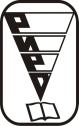 Рязань 2017Рекомендации по организации образовательного процесса 
в 7 классе в соответствии с требованиями ФГОС ООО (с учетом результатов апробации) / под ред. А.А. Кашаева ; Мин-во образования Ряз. обл., Обл. гос. бюдж. учр-е доп. проф. образ-я «Ряз. ин-т развития образования». – Рязань, 2017. Допущен к публикации по решению редакционно-издательского совета 
Рязанского института развития образования.© Авторский коллектив, 2017© А.А. Кашаев, редактирование, 2017© Министерство образования Рязанской области, 2017© Областное государственное бюджетное учреждение дополнительного профессионального образования «Рязанский институт развития образования», 2017ВВЕДЕНИЕВ целях оказания научно-методической помощи педагогам 
в апробации ФГОС ООО в 7 классе подготовлены настоящие методические рекомендации авторским коллективом сотрудников РИРО:- доцент кафедры технологий обучения, воспитания и дополнительного образования, к. филос. н. Ю.В. Агапов, доцент кафедры технологий обучения, воспитания и дополнительного образования, к. п. н., Т.В. Васильченкова (Организация образовательного процесса, направленного на достижение метапредметных результатов реализации ООП ООО в 7-х классах (с учетом анализа результатов мониторинговых исследований));- старший преподаватель кафедры технологий обучения, воспитания и дополнительного образования Л.Н. Гавриленко (Современные образовательные технологии);- зав. кафедрой теории и методики социально-гуманитарного образования, к. п. н., доцент Н.В. Мерзлякова, старший преподаватель кафедры теории и методики социально-гуманитарного образования Н.Н. Парамзина (Русский язык. Литература. Иностранные языки);- зав. кафедрой теории и методики естественно-математического образования и ИКТ, к. ф.-м. н., доцент К.В. Бухенский (Алгебра. Геометрия);- старший преподаватель кафедры теории и методики социально-гуманитарного образования А.И. Ивонина (История. Обществознание);- доцент кафедры теории и методики естественно-математического образования и ИКТ, к. геогр. н. Н.А. Атаева (География);- учитель физики МБОУ «СОШ № 3 «Центр развития образования» г. Рязани Ю.Н. Стрючков (Физика);- учитель биологии МБОУ «СОШ № 3 «Центр развития образования» г. Рязани Г.А. Стуколкина (Биология);- зав. кафедрой технологий обучения, воспитания и дополнительного образования, к. п. н. Е.Н. Мирошина (Физическая культура);- доцент кафедры теории и методики естественно-математического образования и ИКТ, к. с/х. н. Е.А. Большаков (ОБЖ). ОРГАНИЗАЦИЯ ОБРАЗОВАТЕЛЬНОГО ПРОЦЕССА, НАПРАВЛЕННОГО НА ДОСТИЖЕНИЕ МЕТАПРЕДМЕТНЫХ РЕЗУЛЬТАТОВ РЕАЛИЗАЦИИ ООП ООО В 7-Х КЛАССАХ(с учетом анализа результатов мониторинговых исследований)Как и в 5-6-х классах образовательный процесс в 7-м классе должен строиться на основе системно-деятельностного подхода и предполагает обеспечение условий для возрастающего активного участия самого учащегося в организации и осуществлении своей образовательной деятельности. С учетом усложняющейся структуры учебной деятельности должны меняться и технологии организации и осуществления образовательных процессов, связанных с достижением личностных, метапредметных и предметных результатов ФГОС ООО. Целенаправленное формирование у учащихся универсальных учебных действий предполагает организацию педагогами специальных занятий метапредметной и общеметодологической направленности. Эти занятия могут проводиться как в отдельное от обычных предметных уроков время, то есть в дополнительно выделенные для этого часы, так и в ходе самих предметных уроков, если открывается возможность органично включить их в общий сценарий образовательного события, предусматривающий выходы и в метапредметное содержательное пространство. При этом важно учитывать наличие и необходимость приобретения предварительного опыта пребывания учащихся в различных пространствах организованной учебной деятельности, который можно было бы затем рефлектировать, прежде чем с ними можно будет вести осмысленную речь об общих культурных средствах и способах самоорганизации и управления своими учебными и исполнительскими действиями. Поэтому педагогам необходимо заботиться о создании условий для приобретения учащимися такого опыта, причем в правильно организованной форме, которую может вначале предлагать и обеспечивать учитель, а затем осваивать и сам учащийся.Необходимым условием успешности этой работы становится, таким образом, овладение методологически обоснованным инструментарием, позволяющим организовать особое активное пребывание учащихся 
в пространстве учебной деятельности, а затем и целенаправленное формирование у них соответствующих универсальных регулятивных, познавательных и коммуникативных умений на занятиях метапредметных по своей содержательной направленности. При разработке программы формирования универсальных учебных действий важно учитывать уже полученный опыт опережающего внедрения нового стандарта основного общего образования в опорных школах региона, участвующих в соответствующей инновационной работе. Существенную помощь в разработке некоторых конкретных ориентиров программы формирования универсальных учебных действий 
для 7-х классов могут оказать предлагаемые ниже материалы, включающие анализ результатов проведенного мониторинга 
и методические рекомендации по их учету в дальнейшей работе.Анализ метапредметных аспектов результатов выполнения контрольных заданий мониторинга 2017 года учащимися 7-х классов школ, участвующих в пилотной инновационной деятельности по опережающему внедрению стандартов основного общего образования в Рязанской области, позволяет обнаружить возможные истоки и причины типичных затруднений при выполнении ими определенных видов тестовых заданий, нацеленных на контроль и оценку предметных знаний и умений, а также судить отчасти об уровне сформированности некоторых универсальных учебных действий. Такого рода анализ предполагает поиск ответов 
не только на вопросы о возникших трудностях, но также и о путях их преодоления и внесении необходимых и возможных изменений 
в организацию учебной и педагогической деятельности с целью предупреждения ошибок и недостатков в работе школ, переходящих уже 
в массовом порядке к внедрению ФГОС ООО в 7-х классах.Комплексные контрольные работы 2-х вариантов для учащихся 
7-х классов в рамках мониторинговых исследований результатов внедрения ФГОС ООО в опорных образовательных организациях Рязанской области включали задания 2-х уровней: базового 
и повышенного.Задания базового уровня были направлены на оценку сформированности способов действий и понятий, которые служат опорой 
в дальнейшем обучении. Они включали круг построенных на опорном учебном материале учебных задач, овладение которыми принципиально необходимо для успешного обучения и социализации и которые могут быть освоены всеми обучающимися. Поэтому выполнение заданий базового уровня было обязательным для всех участников  мониторинга.Задания повышенного уровня (в комплексных работах они обозначались звёздочкой) требовали от обучающегося владения умением преобразовывать усвоенные алгоритмы в условиях, отличающихся 
от стандартных, самостоятельно «открывать» новое знание или умение, привлекать личный опыт. Задания этого уровня выполнялись учениками добровольно.Рассмотрим вначале результаты выполнения заданий, включенных 
в базовую часть мониторинга. Ряд заданий, предложенных в ходе проведенного мониторинга, позволяют проверить не только наличие знаний и умений по конкретным предметам, но позволяют судить 
об уровне сформированности универсальных информационно-познавательных умений учащихся, а именно: выполнять читательские действия по поиску информации, выделению информации, нужной 
для решения практической или учебной задачи, осуществлять мыслительные процедуры подведения под понятие, квалификации 
и классификации объектов, сопоставления и обобщения информации, нахождения в тексте информации, устанавливающей факторные зависимости или причинно-следственные связи, закономерности, содержащей объяснения и обоснования утверждений.  Некоторые из рассматриваемых заданий не вызвали затруднений 
у большинства учащихся. Так, с решением простейшей задачи 
на поисковое выборочное чтение (Задание 1), предполагающее поиск 
и выписывание из текста конкретного предложения, отвечающего 
на вполне определенный, четко поставленный вопрос, успешно справились 94% из принявших участие в мониторинге школьников (при слабом разбросе результатов по школам – от 83 до 100%), что свидетельствует 
о высоком уровне сформированности данного умения у большинства семиклассников. Формирование данного умения скорее актуально 
для учащихся начальной школы. Другие типы заданий вызвали определенные трудности при их выполнении учащимися. Задание 1.3 на отнесение к определенным частям речи слов, выражающих подлежащее и сказуемое в предложении, представляет собой в метапредметном аспекте задачу на квалификацию объектов по определенному указанному основанию, также как 
и последующее затем в задании 1.4 действие по установлению типа грамматической связи между подлежащим и сказуемым. С задачами на квалификацию справились соответственно 65% (задание 1.3) 
и 59% (задание 1.4) участников мониторинга и при этом наблюдался большой разброс результатов по школам. Аналогичные результаты были получены и при выполнении подобных заданий на ином предметном материале. Так, при выполнении задания 8.1., в котором требовалось выбрать из четырёх вариантов правильный ответ на вопрос: «Какое 
из перечисленных озёр Мещерской низменности относится 
к термокарстовым?», около 20% учащихся также не смогли его выполнить. Однако, если посмотреть конкретно по школам, то разница по результатам весьма существенна. Аналогичная ситуация складывается с заданиями 8.3. и 9.1. 
В задании 8.3. требовалось определить тип котловины, который бы соответствовал озеру Чёрному. Вместо понятий в задании предлагались изображения типов котловин, которые отражали признаки каждого типа, что и позволяет отождествлять это задание с процедурой подведения 
под понятие. В задании 9.1. требовалось по описанию определить господствующий тип климата в Мещерской  низменности из 4-х вариантов ответа. Действуя, по-видимому, методом перебора, ученики выполняют процедуру подведения под понятие. Результаты демонстрируют большой разброс в числе выполнивших правильно это задание: от 90% до 12%. Всё это позволяет предположить, что там, где с учениками занимаются формированием у них соответствующих метапредметных умений, 
там и показатели значительно выше. Где же этому мало уделяется внимания, там и результаты будут соответственно ниже. Подобное положение дел может свидетельствовать как 
об отсутствии системно организованных понятийных знаний в данных предметных областях, так и о недостаточной сформированности общего универсального умения работать как с отдельными понятиями, так и, 
в особенности, с системами понятий (классификаторами) при выполнении процедур подведения под понятия и квалификации объектов 
по указанному основанию. Следует отметить, что учащихся необходимо не только приучать выполнять задание, но и обосновывать правильность своих действий. Опыт показывает, что делать этого они  не умеют и, если в контрольных заданиях включено требование, обосновать свой ответ, то чаще всего оно игнорируется. Если это умение не тренировать, то и опыт соответствующей деятельности у школьников никогда не появится. Кроме того, обоснование учеником своего ответа позволяет увидеть учителю, осознанным было действие и ответ или случайно угаданными. Следует обратить поэтому особое внимание педагогов на необходимость включения задач, связанных с обоснованием учащимися своих суждений, ответов и выводов, в повседневную практику обучения своим предметам, 
а также на перспективность организации проведения специальных метапредметных занятий, направленных на формирование умения осознанно осуществлять процедуру обоснования как универсального мыслительного рефлексивного действия и одной из важнейших ключевых компетенций в содержании общего образования.Формирование у учащихся умения подводить под понятие 
не представляет сегодня какую-либо сложность. В Рязанской области есть уже опыт организации и систематического проведения такой работы. Рекомендации по формированию и развитию умений, связанных 
с анализом текстов определений понятий и рефлексивно осознанным правильным выполнением процедур подведения под понятие изложены подробным образом в ряде публикаций подготовленных преподавателями РИРО: Диагностика и формирование ключевых метапредметных компетенций. Вып. 1. Анализ определений понятий и выполнение процедуры подведения под понятие : учеб.-метод. пособие / Ю.В. Агапов, Т.В. Васильченкова, Л.В. Мишакова; под науч. ред. Ю.В. Агапова. – Рязань : РИРО, 2008; 2. Освоение метапредметного содержания общего образования в процессе перехода к новым стандартам : учеб.-методич. пособие / Ю.В. Агапов, Т.В. Васильченкова, Л.В. Мишакова; под науч. ред. Ю.В. Агапова. – Рязань, 2013. – С. 83-108.Для этого можно использовать также публикации, размещённые 
на сайте РИРО, где приводится материал для учителя, образцы сценариев занятий, задания для учащихся и ключи к ответам для учителя. Необходимо только помнить, что чтобы научить других, учителям необходимо научиться самим выполнять соответствующие мыслительные процедуры, а затем освоить сценарии занятий и тренингов, направленных на их формирование у учеников. Преодолению отмеченных выше затруднений у учащихся может существенно помочь также обучение самих учителей процедурам систематизации изучаемых школьниками понятий и освоение ими технологий проектирования и проведения занятий по формированию 
у учащихся универсальных умений, связанных с осознанным осуществлением мыслительных действий по систематизации понятий, построению классификаторов и их использованию при решении задач 
на квалификацию объектов. Соответствующая курсовая подготовка 
для учителей по данной теме предлагается преподавателями РИРО. В этой связи представляется целесообразным рекомендовать педагогам в дальнейшем регулярно включать задачи, связанные 
с осуществлением процедур подведения под понятие, квалификации 
и классификации в практику обучения на предметных уроках, а также 
на необходимость организации дополнительных метапредметных занятий, направленных на формирование умений осознанно осуществлять указанные процедуры как познавательные универсальные учебные действий. Полезными в данном случае могли бы стать специальные метапредметные занятия для учащихся, направленные на формировании 
и тренинг умений осознанно и правильно, по определенному алгоритму осуществлять процедуры квалификации и подведения под понятия. Педагогам важно также учитывать необходимость организовывать процедуры систематизации изучаемых понятий по родовидовым признакам и построения общих квалификационных правил для целой группы изучаемых понятий, так как это позволяет преобразовывать 
и процедуры квалификации, а также классификации, поднимая их 
на новый, более высокий уровень. В последнем случае, как показывает опыт проведения таких занятий в некоторых школах региона, может резко измениться и процентное соотношение успешно выполняющих подобные задания учащихся к тем, кто с ними не смог справиться.Задание 2 базовой части представляло собой задачу на обобщение, или сжатие, информации, изложенной в тексте, путем сведения ее ответу на вопрос, «о чем этот эпизод», чтобы можно было затем дать соответствующее заглавие данной смысловой части текста, требовало демонстрации умения выявлять логический субъект высказывания, что как раз предполагает краткий содержательно обобщающий ответ 
на поставленный вопрос. Поскольку с таким заданием не справились достаточно большое число участников (в среднем 40% не справились, 
при разбросе по школам от 15% до 96% успешно выполнивших задание), высока вероятность, что именно это общее умение у них в данном случае отсутствует. Учитывая это обстоятельство, учителям, занимающимся 
с учащимися различными и в особенности филологическими предметами, необходимо в ходе обучения уделить особое внимание формированию умения обобщать информацию посредством выделения логического субъекта высказываний и текстов различного объема, начиная от простых речевых актов и суждений до развернутых содержательных сообщений.Задания 6.1, 6.2, 6.3, 7.1 и 7.2 в отношении анализа их метапредметного содержания не представляют интереса, так как довольно просты по своей структуре и нацелены исключительно на проверку знаний учащихся по предмету «Литература» на уровне их общей осведомленности и запоминания, знакомства с материалом конкретного произведения, 
а также  изучаемыми предметными терминами и их определениями.  Задание 8.2, требующее от учащихся нахождения в тексте информации, указывающей на причины определенного географического явления, выполнили полностью всего 11% участников мониторинга (требовалось найти указания на две причины данного явления), 
68% указали по одной причине. Результаты эти свидетельствуют 
о недостаточной работе учителей над формированием умений работать 
с текстами, содержащими описания явлений и их причинно-следственные объяснения, а также показывающие многофакторные зависимости между явлениями. Разумеется, это не относится только к предмету «География», но является общей проблемой для учителей всех предметов и требует организации специальных метапредметных занятий с учащимися 
по данной теме.Анализ результатов мониторинга показал, что наибольшие затруднения вызвали задания повышенного уровня. Так, 
для выполнения задания 4.1 учащимся предлагалось восстановить правильный порядок действий в тексте инструкции, опираясь 
на понимание логики в алгоритме описываемых шагов. Проверялось, таким образом, умение составлять алгоритм из предложенных готовых блоков-шагов. Не приступили к выполнению данного задания 
25% участников, при этом только 39% выполнили его правильно, 
а 37% не справились с заданием. Аналогичная ситуация сложилась 
при выполнении задания 5.1, где учащимся было предложено самим составить инструкцию по решению задачи по математике (действия 
с дробями) «по аналогии с инструкцией», но составленной уже 
для предметного материала русского языка. Не приступали к выполнению задания 27% участников, и только 47% выполнили его правильно 
при 27% не сумевших с ним справиться.Полученные результаты свидетельствуют о недостаточной работе 
с учащимися по обучению их универсальным знаниям и умениям, позволяющим самостоятельно выявлять и выстраивать логику шагов 
в составе и структуре алгоритмов при составлении инструкций 
для решения различных задач. Представляется необходимым уделять 
в дальнейшем особое внимание этой части метапредметных компетенций при изучении всех предметов, включая в состав занятий упражнения 
на составление алгоритмов и инструкций действий по решению новых классов задач. Особый интерес представляет задание 5.3, которое требовало 
от учащихся проверить, верно ли была составлена ими ранее инструкция и, если нет, то внести необходимые коррективы. При том, что 35% учащихся сочли необходимым приступить к выполнению задания, только 
25% выполнявших сделали это правильно. Данные результаты свидетельствуют о том, что учащиеся не приучены к рефлексивной деятельности, что в учебном процессе рефлексия не используется 
для формирования у учащихся таких универсальных регулятивных умений как оценка результатов своих действий, анализ отклонений и их причин, 
а также проектирование и внесение коррекций в способы осуществления или организации своих действий, их перенормирование. Отсутствие такой практики, как правило, и приводит к тому, что ученики оказываются неспособными к рефлексии. В этой связи следует обратить внимание 
на необходимость формирования и развития у школьников умений находить свои ошибки и их причины, чтобы либо скорректировать свои действия, либо изменить сами способы их организации.  Задание 7.3 (повышенного уровня в отличие от заданий 7.1 и 7.2), представляется более сложным, в том числе и в метапредметном плане, поскольку здесь от учащихся требуется анализ литературного произведения, его понимание и интерпретация. Учащиеся в свободном изложении должны были дать сравнительную характеристику персонажей, опираясь на текст, показать при этом не только социальное положение и род занятий персонажей, но и их отношение к людям и окружающей действительности, выделить основные черты характера, раскрыть сущность конфликта в ее бытовом, поверхностном и глубинном представлении, выстроить при этом высказывание в форме дискурсивного текста с четким выделением тезиса, аргументов и вывода. При том, что приступили к выполнению данного задания 
52% участников мониторингового исследования, всего 3% из них удалось выполнить задание полностью, получив 3балла, 6% – справились частично (2 балла) и минимальный один балл получили 19%.  Аналогичные результаты были получены при выполнении 
задания 7.4, где требовалось определить и охарактеризовать с опорой 
на текст отношение автора к персонажам произведения. Приступили 
к выполнению этого задания 55% участников, из них только 5% смогли выполнить его полностью и 21% частично. Немногим лучше ситуация 
с выполнением задания 7.5. Здесь требовалось в форме рассуждения сформулировать ответ на вопрос: «С какой целью автор стилизует свое произведение под народной?», связав тем самым содержание, идейное значение и проблематику содержания. Приступили к выполнению задания 46% учащихся, из них 16% дали достаточно полные ответы. Причины довольно низких результатов выполнения перечисленных заданий дополнительной части мониторинга заключаются, по-видимому, 
в том, что по большей части от учащихся педагоги требуют скорее запоминания и пересказа готовых текстов учебников, содержащих примеры и готовые образцы литературоведческих анализов, нежели специально организованной самостоятельной работы с пониманием, анализом и интерпретацией литературных произведений. Формирование умений самостоятельно осуществлять такую работу предполагает освоение учащимися особых техник чтения, учитывающих структуру научных литературоведческих и критических текстов, особенности их различных типов и частей. Представляется необходимым организовать также работу 
с учащимися и в направлении освоения ими общих универсальных техник герменевтики, семантизирующего, когнитивного и распредмечивающего способов понимания и интерпретации текстов дискурсивного типа, строящихся в форме развернутого рассуждения, а также самостоятельного их построения. Все это требует предварительного освоения самими педагогами нового метапредметного содержания общего образования 
и технологий формирования у учащихся соответствующих познавательно-коммуникативных  универсальных учебных действий. Особый интерес представляет задание 9.3, открытого типа 
и свободного изложения, предполагающее построение учащимися текстов, устанавливающих причинно-следственные связи, с опорой 
на информацию, изложенную в исходном тексте, а также имеющиеся у них знания. Приступили к выполнению этого задания 56% участников мониторинга, из них только 6% выполнили его полностью, и частично, заработав 2 балла – 9% и 1 балл – 17%. При этом требовалось привести 
не менее двух доводов при объяснении причин описываемого в тексте явления. Разброс по школам в результатах, за редким исключением, оказался при этом незначительным, что указывает на некоторую общую распространенную надпредметную проблему, поскольку похожим образом сложилась ситуация при выполнении задания 13.3, требующее установления причинно-следственных связей на материале предмета «История».Такого рода задания позволяют не только проверять наличие предметных знаний на уровне знакомства и понимания учащимися содержания ранее изученных им разделов или тем, но и требуют общего умения устанавливать факторные зависимости или причинно-следственные связи между явлениями, процессами и механизмами их протекания. Все это составляет важную часть познавательных универсальных учебных действий и может свидетельствовать 
об определенном уровне сформированности соответствующих мыслительных способностей. В любом случае сформированность способностей различать и устанавливать факторные зависимости 
и причинно-следственные связи существенно влияет на общую готовность не просто механически запоминать тесты, но понимать их, включая механизмы логического мышления и техники смыслового чтения, а также построения сложных рассуждений.Небольшой разброс данных результатов мониторинга по школам 
(за исключением нескольких школ), свидетельствует об отсутствии систематической работы с учащимися во многих образовательных учреждениях по такому важному метапредметному направлению 
как формирование умения устанавливать причинно-следственные связи между явлениями и строить высказывания, выражающие эти связи, 
что сказывается негативно и на результатах проводимой диагностики 
в целом. Сложность и многослойность проблемы, выявляемой на основе анализа выполнения подобных заданий, заключается в том, что педагоги зачастую не только не владеют технологиями и методиками формирования у учащихся соответствующих универсальных познавательных умений, 
но и сами не обладают необходимыми метапредметными знаниями 
по поводу содержания категорий «причина» и «следствие», понимания алгоритмов организации логических процедур установления факторных зависимостей и причинно-следственных связей и способностями правильно применять их в практических ситуациях. Преподавателями кафедры ТОВиДО РИРО были разработаны конкретные методические рекомендации, включающие общую схему рефлексивной организации учебных действий в проблемных ситуациях подобного рода (когда требуется устанавливать факторные зависимости и причинно-следственные связи), позволяющих развивать у учащихся мыслительные способности и углублять при этом понимание предметных знаний. Эта же схема была положена в основание технологии проектирования содержания специальных диагностических и тренинговых заданий, прошедших апробацию и показавших свою результативность. Слушателям специализированных курсов могут быть предложены разработанные на кафедре ТОВиДО технологии проектирования и организации образовательных процессов, направленных на формирование у учащихся способностей к осознанному правильному  выполнению логических процедур объяснения и интерпретации фактов, явлений и событий 
на основе осознанного применения категорий «фактор» и «зависимость», «причина» и «следствие», «причинно-следственная связь», а также их типологий и модификаций в применении к предметным областям естественных и гуманитарных наук. (См.: Агапов, Ю.В. Проблемы и пути формирования у учащихся умений устанавливать причинно-следственные связи между явлениями // Современное образование: наука и практика. – 2015. – №1 (4)). Задание 10 представляет особый интерес, поскольку позволяет проверять готовность учащихся к использованию изучаемых научных концепций и личного жизненного опыта для предсказания развития явлений и событий, а также для разработки практических проектных предложений, способствующих изменению негативных последствий. Учащимся предлагалось, к примеру, опираясь на информацию 
из предложенного текста и свой жизненный опыт, рассказать 
об опасностях угрожающих экосистеме Мещерской низменности, определить, какие меры уже предприняты и сформулировать свои дополнительные предложения по улучшению экологической ситуации. Приступили к выполнению этого задания 44% участников мониторинга, 
из них 7% выполнили задание полностью, 9% и 15% выполнили частично, заработав соответственно 2 и 1 балл и 25% не справились с заданием. Данные результаты свидетельствуют о наличии проблемы, связанной
с недостаточной работой по формированию у учащихся умений использовать концептуальные положения для предсказания развития явлений, событий и ситуаций, что является одной из важных функций теоретического знания, а также умений использовать это знание 
для разработки практико-ориентированных проектов.Необходимость и актуальность проведения соответствующей работы с учащимися в рамках программы формирования универсальных учебных действий и с учетом результатов проведенных мониторингов подтверждается также тем, что согласно требованиям ФГОС ООО 
к результатам освоения основной образовательной программы у учащихся должны быть сформированы достаточно четкие и точные представления 
о содержании основных концепций, изучаемых ими в рамках различных предметных областей. Сформировать же такого рода представления 
о конкретных научных концепциях вряд ли возможно при отсутствии общих познавательных и коммуникативных умений, связанных 
с обеспечением понимания смысла и содержания концептуальных текстов и умением пользоваться ими для построения объяснений и предсказаний 
в области изучаемых явлений, а также для разработки практических проектных рекомендаций. Задание 11 нацелено на проверку уровня сформированности 
у учащегося творческого умения находить способы решения количественных задач путем преобразования сюжетного содержания решаемой задачи в форму математической модели и ее формального выражения в виде системы уравнений. С метапредметной точки зрения здесь важны умения отличать задачные и проблемные ситуации, задачи стандартные, нестандартные и творческие и готовность действовать 
в соответствии с алгоритмами и эвристическими правилами, позволяющими организовывать свою мыслительную работу с учетом условий и особенностей этих ситуаций и типов задач. Приступили 
к выполнению данного задания 55% участников мониторинга. Из них 
16% не справились с заданием, 11% выполнили частично и 28% – полностью. При этом разброс данных по школам оказался весьма значительным, что свидетельствует, по-видимому, о влиянии наличия или отсутствия предметных знаний и умений в области решения подобных задач. Вместе с тем, анализ этих результатов мониторинга свидетельствует о необходимости дальнейшей работы с учащимися по формированию 
у них универсальных умений и приемов, позволяющих успешно анализировать и понимать условия стандартных, нестандартных задач, строить математические модели и решать сложные комбинированные и, 
в особенности, творческие количественные задачи. Некоторые конкретные рекомендации по формированию и развитию умений, связанных с общими приемами решения стандартных, нестандартных и творческих задач, связанных с количественными вычислениями, изложены подробным образом в ряде публикаций подготовленных преподавателями РИРО 
(См.: Освоение метапредметного содержания общего образования 
в процессе перехода к новым стандартам : учеб.-методич. пособие 
/ Ю.В. Агапов, Т.В. Васильченкова, Л.В. Мишакова ; под науч. ред. 
Ю.В. Агапова. – Рязань, 2013. – С. 123-155; 185-198).В целом успешное выполнение заданий и базового, и повышенного уровня учащимися могло осуществляться разными путями в зависимости от того какими средствами и способами они при этом пользовались. 
С одной стороны, состав процедур выполняемых ими предполагает знание вполне определенного содержания изученных ранее предметных дисциплин и умения применять эти знания для решения познавательных 
и учебных задач. С другой стороны, на успешность или неуспешность выполнения мониторинговых заданий оказывает сильное влияние наличие или отсутствие общих способностей, связанных с формированием 
и развитием у учащихся универсальных учебных действий и освоением ими соответствующего метапредметного содержания общего образования, то есть универсальных средств и способов организации своей учебной деятельности при решении познавательных, коммуникативных 
и регулятивных задач. При анализе результатов выполнения комплексных заданий важно поэтому учитывать то обстоятельство, что на статистически значимые распределения метапредметных результатов могло оказать существенное влияние наличие или, напротив, отсутствие в составе образовательного процесса, организуемого педагогами специальной целенаправленной работы по формированию и развитию у учащихся тех или иных универсальных учебных действий. Отсутствие такого рода работы и соответствующего опыта применения учащимися универсальных учебных действий при решении учебных и познавательных задач может обнаруживаться затем негативным образом и при выполнении ими комплексных мониторинговых работ.СОВРЕМЕННЫЕ ОБРАЗОВАТЕЛЬНЫЕ ТЕХНОЛОГИИИзучение результатов внедрения ФГОС основного общего образования в опорных школах Рязанской области позволило выделить наиболее эффективные образовательные технологии в процессе обучения школьников в 7 классе. К ним можно отнести: технологию проблемного обучения, технологию развития критического мышления, технологию развивающего обучения, здоровьесберегающие технологии, игровые технологии, модульную технологию, метод проектов, технологию уровневой дифференциации и ряд других. В современных условиях, когда необходимо максимально активизировать деятельность учащихся на уроке по-прежнему востребованными остаются игровые технологии. Игровая деятельность 
в образовательном процессе основной школы используется в следующих случаях: в качестве самостоятельных технологий для освоения учебного содержания; как элементы более обширной технологии; в качестве урока или его части (введения, объяснения, закрепления, упражнения, контроля); как технологии внеклассной работы (игры типа «Зарница», «Орленок», КТД и др.). Совместная деятельность, в том числе игровая, требует внимания участников друг к другу, координации усилий, умения уступить и умения взять на себя повышенную ответственность. Существуют специальные упражнения («игры – разминки») для мобилизации будущих участников коллективного действия. «Руки- ноги»Упражнение разработано психологами и театральными педагогами В.М. Букатовым и А.П. Ершовой.В начале урока учитель дает намеренно краткую инструкцию: 
на один хлопок учителя класс поднимает руки, на два хлопка – встает. Если руки уже подняты, то на один хлопок их нужно опустить (соответственно, когда дети уже стоят, то на два хлопка они должны сесть). Меняя последовательность и темп хлопков, учитель пытается сбить учеников с толку, тренируя их собранность. Упражнение очень эффективно собирает внимание, ощутимо меняя мобилизованность каждого из участников. Справляется тот, кто способен четко подчиняться простым командам, не поддаваясь соблазну повторять движения соседей, которые могут быть неверными. Условия необходимо объяснять предельно кратко: «Один хлопок – команда рукам: их надо поднять или опустить; два хлопка – команда ногам: нужно встать 
или сесть», – после чего учитель тут же подает сигналы. Моментальное включение учеников в упражнение заставляет их по ходу дела уяснять задание, полагаясь на свою сообразительность и находчивость. Когда учитель добился слаженного выполнения, и игра перестала быть 
для каждого из участников собственным вызовом, ее прекращают 
и переходят и иному активному действию.«Эстафета»Выполняя данное упражнение, ученики по цепочке встают и садятся в едином ритме – так чтобы, как только сел предыдущий, встал следующий. Условия элементарные, эффект стабильный. Порядок вставания можно менять – по рядам, от парты к парте; змейкой, через два человека; одновременно по одному с каждого ряда (двойная эстафета); 
по алфавиту. Главное в задании – не подталкивать следующего локтем, 
не выкрикивать его имя, т. е. не вмешиваться в работу другого человека. Если же это произошло, учитель тут же останавливает эстафету и начинает ее заново. «Спасибо, садись!»Это упражнение занимает немного времени и позволяет тренировать концентрацию внимания участников на ведущем, в роли которого 
в предполагаемой далее коллективной работе будет выступать кто-либо 
из учеников. Ведущий выбирает взглядом одного ученика и этот человек должен встать, а после слов ведущего: «Спасибо, садись!» - сесть. Проделанное упражнение помогает ненавязчиво принять новые игровые правила и обязанности: классу – умение подчиняться распоряжению, ведущему – вежливое, уважительное руководство.Следующий вид игр наиболее часто используемых в процессе обучения детей – дидактические игры. Это игры с открытыми фиксированными правилами. Игровая задача участника, мобилизовав все имеющиеся знания, быстро принять решение, часто в нестандартной ситуации, проявить находчивость и в результате выиграть.«Летает – не летает»Учитель называет слова, знание которых ему необходимо проверить, вместе с нужными словами называются не относящиеся к повторяемой теме. Если названное слово относится к нужной группе («летает») ученики поднимают руки, если нет – просто сидят. Поднятие рук можно заменить хлопками, топанием – способ реакции могут предложить сами дети, тогда им приятнее будет работать. Похожая игра есть у В.М. Букатова 
и А.П. Ершовой она носит название «Если у вас также – встаньте!». Когда произносится правильный ответ, ученики встают. Данная игра позволяет повысить двигательную активность на уроке и использовать данный прием как элемент здоровьесбережения в тоже время учитель получает зримую форму контроля знаний.«Кто больше» Командное соревнование в полноте и четкости владения изученной информацией. Участники получают задание за определенное время написать как можно больше … например, вопросов, уточняющих определенное понятие. Результаты зачитываются, коллективно обсуждается степень корректности формулировок, вычеркиваются повторяющиеся вопросы. Выигрывает та команда, в листке которой после проверки останется наибольшее число вопросов. Игровых приемов обучения великое множество каждый учитель может подобрать в зависимости от поставленных целей свой набор приемов.Не менее актуальной остается технология развития критического мышления через чтение и письмо. Данная технология позволяет научить ученика самостоятельно мыслить, работать с различными источниками информации, рефлексировать. Технология представляет собой систему конкретных методических стратегий и приемов, направленных 
на достижение образовательных результатов: умение работать 
с увеличивающимся и постоянно обновляющимся информационным потоком в разных областях знаний; умение пользоваться различными способами интегрирования информации; умение задавать вопросы, самостоятельно формулировать гипотезу; умение решать проблемы; умение вырабатывать собственное мнение на основе осмысления различного опыта, идей и представлений; умение выражать свои мысли (устно и письменно) ясно, уверенно и корректно по отношению 
к окружающим; умение аргументировать свою точку зрения и учитывать точки зрения других; способность самостоятельно заниматься своим обучением (академическая мобильность); способность брать на себя ответственность; способность участвовать в совместном принятии решения; способность выстраивать конструктивные взаимоотношения 
с другими людьми; умение сотрудничать и др. Таким образом, технология развития критического мышления способствует развитию: коммуникативности; критического мышления; рефлексивности (осмысление собственных действий и поступков); креативности; мобильности; ответственности за собственный выбор и результаты своей деятельности.В основе технологии лежит трехступенчатая модель:1. Стадия вызова;2. Стадия осмысления; 3. Рефлексия.Стадия вызова позволяет актуализировать имеющиеся 
у обучающихся знания по данной теме; мотивировать к учебной деятельности. На этом этапе реализуются следующие цели: а) вызов активного интереса к теме; б) активизация каждого ученика; в) актуализация знаний; г) создание условий, при которых учащиеся сами определяют свои личные цели изучения определенной темы.На стадии вызова происходит осуществление нескольких познавательных видов деятельности:1) актуализация информации и личного опыта учащегося по теме. 2) активизация обучаемого. 3) формирование познавательной активности и определение личной цели каждого учащегося при изучении темы.Стадия осмысления позволяет учащемуся получить новую информацию; осмыслить ее; соотнести с уже имеющимися знаниями. 
На этом этапе происходит чтение и осмысление текста. Главная задача педагога на этом этапе организация активного восприятия текста; направление усилий на отслеживание степени понимания текста; создание условий для самостоятельного соотнесения учащимися своих прежних знаний с новой информацией, содержащейся в тексте.Рефлексия. На этом этапе необходимо обеспечить закрепление полученных знаний; создать условия для самостоятельной систематизации нового материала; установить связи и причинно-следственные отношения в новой информации; способствовать самовыражению обучаемых, проявлению эмоций по поводу нового знания; организовать исследовательскую практическую деятельность учащихся 
с использованием новой информации. Основу технологии составляют следующие приемы.Приём «Что я знаю»Сначала озвучивается тема урока; затем в течение 3 минут необходимо записать на листке ответы на вопрос: «Что я знаю по теме урока или мне кажется, что я знаю?», далее обсудить с партнёром 
или с группой объем своих знаний по теме. Все идеи фиксируются учителем на доске, после чего обсуждаются разногласия, которые возникли на первом этапе.Приём «Ассоциация»Озвучивается тема урока; затем учитель организует обсуждение темы с учениками. При этом можно использовать следующие вопросы: 
О чём может пойти речь на уроке? Какая ассоциация у вас возникает, когда вы слышите словосочетание: «—»?. Все ответы учеников учитель записывает на доске.Приём «Верно – не верно»На доске записываются верные и неправильные утверждения 
по новой теме; ученикам необходимо поставить знак «+» там, где они считают утверждение правильным и знак «–» там, где, по, их мнению, оно не верно.Приём «Перепутанные логические цепочки»На доске или карточках записываются термины (последовательность терминов) и некоторые из них с ошибками; группам предлагается исправить ошибки или восстановить порядок записи.Приём «Корзина идей, понятий, имен»Используется на стадии вызова, учитель выделяет ключевое понятие изучаемой темы и предлагает учащимся за определенное время выписать как можно больше слов или выражений, связанных, по их мнению, 
с предложенным понятием. Важно, чтобы школьники выписывали все, приходящие им на ум ассоциации. Когда каждый ученик вспоминает 
и записывает в тетради всё, что знает по той или иной проблеме 
(1-2 минуты), потом идет обсуждение этой проблемы в паре (2-3 минуты), а дальше «все знания по порядку складываются в «корзину», причем, действительно все: и правильные, и неправильные.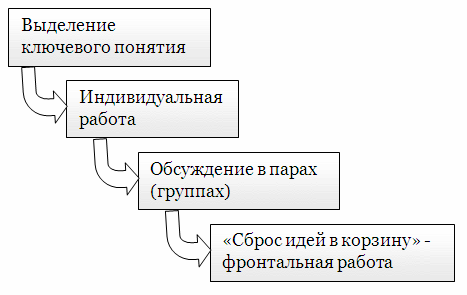 Прием «Дерево предсказаний»Используется для формирования нестандартного мышления, умения отличать вероятные ситуации от тех, которые никогда не могут произойти.1 этап – учитель предлагает учащимся высказать предположения 
по какой-либо теме.2 этап – учащиеся озвучивают идеи и предположения. Все версии (правильные и неправильные) учитель записывает на доску, задавая 
при этом вопрос: все ли согласны с этими идеями? Если появляются противоречивые мнения, на доске фиксируются и альтернативные идеи.На доске предположения учащихся визуализируются 
по предложенной схеме, где:ствол дерева – тема,ветви – предположения, которые ведутся по двум основным направлениям – «возможно» и «вероятно» (количество ветвей 
не ограничено),листья – обоснование этих предположений, аргументы в пользу того или иного мнения.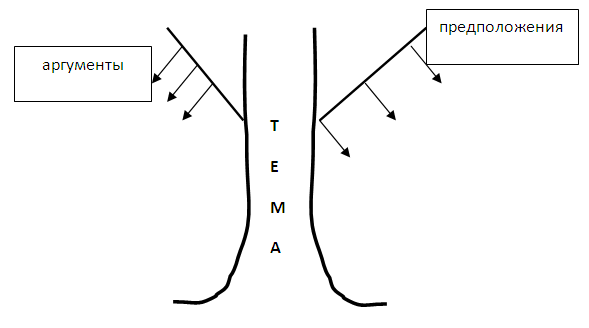 Дерево предсказаний может выглядеть в виде кластера. Использовать классический вариант не обязательно.3 этап – после изучения новой темы нужно вновь вернуться 
к «дереву предсказаний» и проверить, оправдались ли предположения детей.Прием верные, неверные утверждения Учитель зачитывает верные и неверные утверждения. Учащиеся выбирают «верные утверждения» из предложенных учителем, обосновывая свой ответ, описывают заданную тему (ситуацию, обстановку, систему правил).Предлагать следует такие утверждения, ответы на которые учащиеся смогут найти в течение занятия.После знакомства с основной информацией (текст параграфа, лекция по данной теме) нужно вернуться к данным утверждениям и попросить учащихся оценить их достоверность, используя полученную на уроке информацию.«Ромашка вопросов» («Ромашка Блума»)Таксономия вопросов, созданная известным американским психологом и педагогом Бенджамином Блумом, достаточно популярна в мире современного образования. Эти вопросы связаны с его классификацией уровней познавательной деятельности: знание, понимание, применение, анализ, синтез и оценка.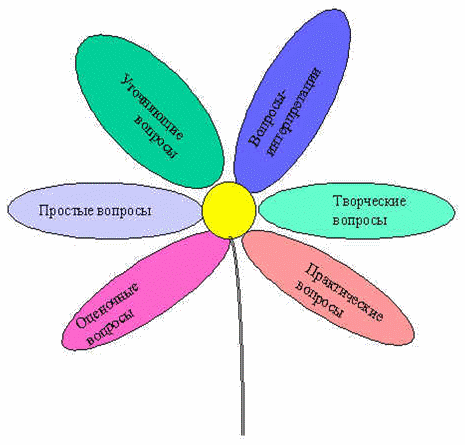 Шесть лепестков – шесть типов вопросов.Простые вопросы. Отвечая на них, нужно назвать какие-то факты, вспомнить, воспроизвести некую информацию. Их часто формулируют 
на традиционных формах контроля: на зачетах, при использовании терминологических диктантов и т. д.Уточняющие вопросы. Обычно начинаются со слов: «То есть ты говоришь, что...?», «Если я правильно понял, то...?», «Я могу ошибаться, но, по-моему, вы сказали о...?». Целью этих вопросов является предоставление обратной связи человеку относительно того, что он только что сказал. Иногда их задают с целью получения информации, отсутствующей в сообщении, но подразумевающейся. Очень важно эти вопросы задавать без негативной мимики. В качестве пародии 
на уточняющий вопрос можно привести всем известный пример (поднятые брови, широко раскрытые глаза): «Ты действительно думаешь, что...?».Интерпретационные (объясняющие) вопросы. Обычно начинаются со слова «Почему?». В некоторых ситуациях (как об этом говорилось выше) могут восприниматься негативно – как принуждение к оправданию. В других случаях – направлены на установление причинно-следственных связей. Творческие вопросы. Когда в вопросе есть частица «бы», а в его формулировке есть элементы условности, предположения, фантазии прогноза. Оценочные вопросы. Эти вопросы направлены на выяснение критериев оценки тех или иных событий, явлений, фактов. «Почему что-то хорошо, а что-то плохо?», «Чем один урок отличается от другого?» и т. д.Практические вопросы. Всегда, когда вопрос направлен 
на установление взаимосвязи между теорией и практикой, мы его будем называть практическим. Приемы рефлексииЭссе – это письменная форма, в которой отражены впечатления, мысли и опыт учащегося в связи с определенной темой. Это жанр публицистики, свободная трактовка какой-либо проблемы, темы. Если это работа на уроке, заранее оговариваются временные границы ее выполнения: 5, 10, 15, 20 минут (это время, отведенное на «свободное письмо»). В зависимости от цели написания отбирается автором 
и содержание. В любом случае эссе - художественная форма размышления.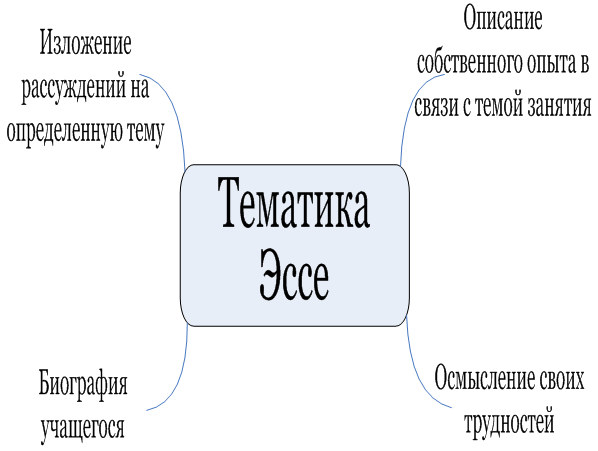 Модель написания эссе:Предварительный этап (инвентаризация): вычленение наиболее важных фактов, понятий и т. д.Работа над черновиком.Правка. Может осуществляться в паре в процессе взаимообмена.Редактирование. Исправление замечаний, сделанных в ходе правки.Публикация. Чтение на аудиторию.Возможный алгоритм написания дискуссионного очерка:Обсуждаемая тема (проблема).Моя позиция.Краткое обоснование.Возможные возражения, которые могут выдвигать другие.Причина, почему данная позиция все же правильна.Заключение.Приём «Взаимоопрос»Ученики читают параграф, останавливаясь после каждого абзаца, 
а потом задают друг другу вопросы. Можно задавать вопросы и учителю. При этом задача учителя – показать, что вопросы должны формироваться по сути излагаемого материала.Приём «Взаимообучение»В группах из 4-8 человек по очереди ученики играют роль учителя:суммируют содержание абзаца;придумывают вопрос и предлагают других ответить на него;разъясняют, что непонятно;дают задания для чтения следующего абзаца.На этапе рефлексии можно использовать следующие приемы.Приём «Самоанализ»Самоанализ позволяет учащемуся более детально повторить всё пройденное на уроке и оценить свои успехи. Содержание урока «знаю уверенно», «надо повторить». В конце урока можно предложить ученикам небольшую анкету, которая позволяет осуществить самоанализ, дать качественную и количественную оценку уроку. Можно попросить учащихся аргументировать свой ответ.Таким образом, используя современные образовательные технологии, можно решить следующее взаимообусловленные проблемы:1. Через формирование умений ориентироваться в современном мире, способствовать развитию личности учащихся умеющих ориентироваться в сложных жизненных ситуациях и позитивно решать свои проблемы.2. Изменить характер взаимодействия субъектов школьной системы образования: учитель и ученик – партнеры, единомышленники, равноправные члены «одной команды».3. Повысить мотивацию обучающихся к учебной деятельности.Высокая мотивация к учебной деятельности обусловлена еще 
и многогранностью учебного процесса. Идет развитие разных сторон личности обучающихся, путем внедрения в учебный процесс различных видов деятельности учащихся.ОСОБЕННОСТИ ОРГАНИЗАЦИИ УЧЕБНОГО ПРОЦЕССАВ 7-х КЛАССАХ ПО ПРЕДМЕТАМПРЕДМЕТНАЯ ОБЛАСТЬ «РУССКИЙ ЯЗЫК И ЛИТЕРАТУРА»Освоение обучающимися 7-х классов предметной области «Русский язык и литература» в условиях реализации ФГОС ООО ориентирует современную школу на создание условий для изучения языка как знаковой системы, лежащей в основе человеческого общения, а также 
для формирования у школьников российской гражданской, этнической 
и социальной идентичности, овладения ими системой предметных 
и метапредметных знаний и умений, а также совокупностью личностных характеристик, позволяющих успешно социализироваться.Содержание учебных предметов «Русский язык» и «Литература», которое будет осваиваться семиклассниками конкретной образовательной организации на третьем уровне общего образования, должно соответствовать Примерной основной образовательной программе основного общего образования (ПООП ООО) и быть отражено 
в утвержденных на уровне школы рабочих программах педагогов. Рабочая программа по предмету – это являющийся обязательным компонентом содержательного раздела основной образовательной программы образовательной организации документ, который должен быть составлен 
в соответствии с пунктом 18.2.2 ФГОС ООО и локальными нормативными правовыми актами данной образовательной организации. Так, рабочая программа обязательно должна содержать:планируемые результаты освоения учебного предмета;содержание учебного предмета;тематическое планирование с указанием количества часов, отводимых на освоение каждой темы [1].В ней также могут быть определены наиболее оптимальные 
и эффективные для конкретного класса формы, методы и приемы организации образовательного процесса, в том числе с учетом специфики образовательной организации, особенностей развития и образовательных потребностей конкретных обучающихся. Учителю-предметнику, планирующему образовательный процесс 
в 7 классе, необходимо учитывать, что содержательный раздел ПООП ООО не конкретизирует, какой содержательный материал должен быть освоен обучающимися в том или ином классе, т. е. не дает распределения содержания по годам обучения, а также не связывает изучение материала 
с конкретными педагогическими направлениями, технологиями 
и методиками. Примерные программы по учебным предметам, представленные в ПООП ООО, не сковывают творческой инициативы учителей-авторов рабочих программ по русскому языку и литературе, сохраняют для них широкие возможности реализации своих идей 
и взглядов на построение учебного курса, выбор собственных образовательных траекторий, инновационных форм и методов образовательной деятельности. Безусловно, распределение 
и структурирование содержательного материала для изучения по классам, в том числе и для изучения в 7 классе, должно осуществляться с опорой 
на учебно-методический комплекс (УМК), по которому будет происходить обучение. Однако при этом необходимо помнить, что, если какой-то обязательный для изучения содержательный материал не представлен 
в выбранном УМК, он должен быть включен в рабочую программу 
и изучен без опоры на используемый УМК.Иначе говоря, поскольку ПООП ООО, являясь ориентиром 
для составления рабочих программ, не ограничивает возможность изучения в том или ином классе основной школы представленного 
для освоения на третьем уровне общего образования содержания 
по конкретному предмету, учитель, составляющий для 7 класса рабочие программы по русскому языку и литературе, может по своему усмотрению структурировать учебный материал, определять последовательность его изучения, расширения объема содержания, а также путей формирования системы знаний, умений и способов деятельности, развития, воспитания 
и социализации обучающихся. Выбирая учебно-методический комплекс, с опорой на который будет построена рабочая программа по предмету и который будет использоваться при изучении предметного содержания по русскому языку, литературе в 7 классе, учителю следует ориентироваться только 
на действующий федеральный перечень учебников, рекомендуемых 
к использованию при реализации имеющих государственную аккредитацию образовательных программ начального общего, основного общего, среднего общего образования [3]. Кроме того, очевидно, 
что качественному освоению шестиклассниками содержания учебных предметов, входящих в предметную область «Русский язык и литература», может способствовать использование на уроках высокотехнологичного оборудования, ресурсов сети Интернет, современных средств обучения, 
к одним из которых относится электронная форма учебника – электронное издание, соответствующее по структуре, содержанию и художественному оформлению печатной форме учебника, содержащее мультимедийные элементы и интерактивные ссылки, расширяющие и дополняющие содержание учебника.Педагогу, проектирующему и реализующему процесс освоения предметной области «Русский язык и литература» обучающимися 7 класса, необходимо знать, что предметные результаты освоения основной образовательной программы представлены в блоках «Выпускник научится» и «Выпускник получит возможность научиться». Планируемые результаты, отнесенные к блоку «Выпускник научится», ориентируют участников образовательного процесса на то, достижение какого уровня освоения учебных действий с изучаемым опорным учебным материалом ожидается от школьников. Критериями отбора результатов служат их значимость для решения основных задач образования на данном уровне 
и необходимость для последующего обучения, а также потенциальная возможность их достижения большинством обучающихся. В этот блок включается круг учебных задач, построенных на опорном учебном материале, овладение которыми принципиально необходимо 
для успешного обучения и социализации и которые могут быть освоены всеми обучающихся [2].Достижение планируемых результатов, отнесенных к блоку «Выпускник научится», выносится на итоговое оценивание, которое может осуществляться как в ходе обучения (с помощью накопленной оценки или портфеля индивидуальных достижений), так и в конце обучения, в том числе в форме государственной итоговой аттестации. Оценка достижения планируемых результатов этого блока на уровне ведется с помощью заданий базового уровня, а на уровне действий, составляющих зону ближайшего развития большинства обучающихся, – с помощью заданий повышенного уровня [2]. В блоке «Выпускник получит возможность научиться» приводятся планируемые результаты, характеризующие систему учебных действий в отношении знаний, умений, навыков, расширяющих и углубляющих понимание опорного учебного материала или выступающих как пропедевтика для дальнейшего изучения данного предмета.Как показывает опыт реализации ФГОС ООО в 5-х и 6-х классах школ Рязанской области, процесс изучения русского языка и литературы должен сохранять преемственность с курсами предметов в начальной школе и создавать перспективы для дальнейшего освоения содержания учебных дисциплин в основной школе. Кроме того, результаты региональных мониторинговых исследований, направленных 
на осуществление оценки качества образования в Рязанской области, позволяют сделать вывод о том, что педагогам, работающим в 7-х классах, следует уделять особое внимание организации учебной деятельности школьников, способствующей совершенствованию познавательных, регулятивных и коммуникативных универсальных учебных действий, достижению метапредметных результатов освоения основной образовательной программы основного общего образования. Очевидно, что процесс изучения русского языка и литературы в 7 классе должен выстраиваться на основе работе с текстом как основной дидактической единицей и создавать условия для освоения предметного содержания, 
а также для развития умений, преобразовывать и интерпретировать содержащуюся в них информацию, в том числе [2]:• систематизировать, сопоставлять, анализировать, обобщать 
и интерпретировать информацию, содержащуюся в готовых информационных объектах;• выделять главную и избыточную информацию, выполнять смысловое свертывание выделенных фактов, мыслей; представлять информацию в сжатой словесной форме (в виде плана или тезисов) 
и в наглядно-символической форме (в виде таблиц, графических схем 
и диаграмм, опорных конспектов);• заполнять и дополнять таблицы, схемы, диаграммы, тексты.Кроме того, учителю русского языка и литературы целесообразно планировать и осуществлять изучение предметной области таким образом, чтобы обучающиеся 7 класса в ходе освоения содержания основных разделов школьных курсов русского языка и литературы получили возможность приобрести опыт проектной деятельности как особой формы учебной работы, способствующей воспитанию самостоятельности, инициативности, ответственности [2], повышению мотивации к обучению, обуславливающей в определенной степени эффективность 
и результативность образовательного процесса в целом. Очевидно, что это невозможно без применения в образовательном пространстве учебных занятий продуктивных форм, методов, средств и способов обучения, способствующих практической реализации основных принципов системно-деятельностного подхода, являющегося методологической основой ФГОС ООО. Р у с с к и й  я з ы кВ 7 классе обучающиеся продолжают знакомство с русским языком как знаковой системой, языком как средством общения и способом  освоения окружающей действительности. Основными целями изучения предмета являются [2]:формирование у учащихся ценностного отношения к языку как хранителю культуры, как государственному языку Российской Федерации, как языку межнационального общения;усвоение знаний о русском языке как развивающейся системе, их углубление и систематизация; освоение базовых лингвистических понятий и их использование при анализе и оценке языковых фактов;овладение функциональной грамотностью и принципами нормативного использования языковых средств;овладение основными видами речевой деятельности, использование возможностей языка как средства коммуникации и средства познания.В соответствии с Приказом министерства образования Рязанской области №487 от 27 апреля 2017 года «Об утверждении примерного регионального учебного плана на 2017/2018 учебный год 
для образовательных организаций Рязанской области», школы, обеспечивающие в 2016/2017 учебном году реализацию ФГОС ООО, должны планировать образовательный процесс для 5-7 классов с опорой 
на один из трех вариантов примерного регионального учебного плана [4]. Учитель русского языка, составляющий рабочую программу 
для семиклассников, должен учитывать, что данный документ отводит 
на изучение русского языка в 7 классе 4 часа, что при 5-дневной учебной недели будет составлять 136 часов в год, а при 6-ти дневной учебной недели – 140 часов.Как показывает опыт реализации ФГОС ООО в образовательных организациях Рязанской области, несмотря на то, что ПООП ООО дает свободу в распределении содержания образования по годам обучения, большая часть педагогов придерживается достаточно традиционного подхода в этом вопросе. Так, анализ рабочих программ по русскому языку для 5-6 классов отдельных школ Рязанской области позволяет сделать вывод, что в 7 классе будет завершено изучение школьниками раздела «Морфология», будет продолжаться процесс углубления и расширения знаний обучающихся о языке и речи, совершенствование умений пользоваться ими в ходе освоения  разделов «Основные сведения о языке», «Культура речи», «Лексика и фразеология», «Морфемика 
и словообразование», «Орфография», «Синтаксис» и «Пунктуация». Учителю русского языка, приступающему к проектированию образовательного процесса для конкретного 7 класса, целесообразно ознакомиться с результатами внешних процедур оценки качества образования в Рязанской области. Так, итоги региональных мониторинговых исследований свидетельствуют о том, что обучающиеся 7-х классов часто испытывают сложности в применении предметных знаний для решения конкретных практических задач, не владеют 
в достаточной степени приёмами смыслового чтения. Кроме того, данные, полученные в ходе анализа ЕГЭ по русскому языку в Рязанской области 
в 2016 году демонстрируют, что школьники достаточно часто допускают ошибки при выполнении задания, связанного с правописанием -Н- и -НН- в различных частях речи. Учителям русского языка и литературы, важно помнить, освоение данной темы, традиционно изучающейся в 5-7 классах, вызывает у обучающихся трудности в понимании материала 
на теоретическом уровне, а также трудности в применении правил 
при написании слов. Отчасти это может объясняться особенностью изложения темы в УМК по русскому языку, которые используются 
в большинстве образовательных организаций региона, недостаточной распространенностью использования алгоритмизированного подхода 
при изучении данного правила, малым количеством учебного времени, которое отводится на изучение этой темы. Очевидно, что затруднения, возникающие у школьников при изучении правописания -Н и -НН 
в разных частях речи, могут быть устранены с помощью применения 
в учебном процессе методических приемов освоения правила и его применения с помощью пошаговых алгоритмов определения частеречной принадлежности слова, условий написания -Н и -НН. Кроме того, 
при изучении этой темы продуктивной может оказаться индивидуальная работа педагога с обучающимися, испытывающими сложности в освоении материала. Результаты ЕГЭ по русскому языку в Рязанской области в 2016 году, также свидетельствуют о том, что выпускники испытывали определенные трудности при выполнении задания, направленного на проверку знаний обучающихся о знаках препинания в предложениях с обособленными определениями и обстоятельствами, выраженными соответственно причастными и деепричастными оборотами. Причины невысокого среднего процента выполнения этого задания в регионе могут быть связаны с отсутствием у достаточно большого количества школьников знаний о способах выражения обособленных членов предложения, недостаточной степенью сформированности пунктуационной зоркости, необходимой, например, для обозначения на письме обособленных определений и обстоятельств. Учителям русского и литературы, работающим в 7 классам, где традиционно изучаются понятия «причастный оборот», «деепричастный оборот», следует обратить особое внимание на качество освоения школьниками тем «Причастие», «Деепричастие», предусмотреть возможность использования при их изучении приемов дифференциации и индивидуализации.Невысокий процент выполнения отличал в 2016 году задания 20, 21, 23 ЕГЭ по русскому языку, проверяющих умения работать с текстом как речевым произведением, видеть его смысловую и композиционную целостность, воспринимать представленные в тексте функционально-смысловые типы речи, определять средства связи предложений. Это может быть обусловлено целым рядом причин, связанных, например, 
с недостаточном опытом обучающихся по анализу структурных 
и содержательных особенностей текстов разных стилей и жанров, слабой развитостью умения использовать для поиска информации в тексте различные виды чтения. Предупреждению ошибок, возникающих 
при структурно-смысловом анализе школьниками текста, может способствовать системная и педагогически грамотная работа с учебным текстом, которую целесообразно проводить на уроках русского языка 
в 7 классе, а использование заданий на определение типов речи 
во фрагментах текстов разной степени сложности, на развитие умений определять частеречную принадлежность слов.	Как показывает опыт реализации ФГОС ООО в 5-х-6-х классах, продуктивность процесса изучения предмета «Русский язык» во многом обусловлена логикой выстраивания учебного занятия. Очевидно, 
что современный урок русского языка должен включать тесно связанные между собой этапы мотивации и рефлексии, необходимые для осознанного участия каждого школьника в образовательном процессе, направленном 
на достижение конкретной цели/целей, а также для развития умений семиклассников планировать, оценивать и при необходимости корректировать собственную учебную деятельность. Работа в условиях реализации ФГОС в школах Рязанской области подтвердила эффективность применения на уроках русского языках групповых форм обучения, целесообразность использования высокотехнологичного  оборудования, ресурсов сети Интернет.Л и т е р а т у р аОдной из основных целей изучения литературы в 7 классе является осознание обучающимися «значимости чтения и изучения литературы 
для своего дальнейшего развития; формирование потребности 
в систематическом чтении как средстве познания мира и себя в этом мире, как в способе своего эстетического и интеллектуального удовлетворения» [2].Содержательную основу уроков литературы в 7 классе должна составлять работа с художественными текстами, позволяющая обучающимся осваивать содержание входящих в школьную программу произведений, развить навыки их анализа и интерпретации, расширять знания о теоретико-литературных понятиях, об историко-литературном процессе в целом. В примерной основной образовательной программе основного общего образования выделены три уровня читательской культуры школьников [2]. В документе указано, что «условно можно считать, что… в процессе литературного образования учеников 7–8 классов формируется второй ее уровень …» [2].Примерной основной образовательной программой основного общего образования определено, что II уровень сформированности читательской культуры характеризуется тем, что обучающийся понимает обусловленность особенностей художественного произведения авторской волей, однако умение находить способы проявления авторской позиции 
у него пока отсутствуют [2].К основным видам деятельности, позволяющим диагностировать возможности читателей-семиклассников, «достигших II уровня, можно отнести устное и письменное выполнение аналитических процедур 
с использованием теоретических понятий (нахождение элементов текста; наблюдение, описание, сопоставление и сравнение выделенных единиц; объяснение функций каждого из элементов; установление связи между ними; создание комментария на основе сплошного и хронологически последовательного анализа – пофразового (при анализе стихотворений 
и небольших прозаических произведений – рассказов, новелл) или поэпизодного; проведение целостного и межтекстового анализа)» [2]. Педагогу, работающему в 7 классе, важно помнить, 
что в соответствии с Приказом министерства образования Рязанской области №487 от 27 апреля 2017 года (Об утверждении примерного регионального учебного плана на 2017/2018 учебный год 
для образовательных организаций Рязанской области), школы, обеспечивающие в 2016/2017 учебном году реализацию ФГОС ООО, должны планировать образовательный процесс для 5-7 классов с опорой на один из трех вариантов примерного регионального учебного плана [4]. Таким образом, учитель литературы, составляющий рабочую программу для семиклассников, должен учитывать, что данный документ отводит 
на изучение литературы в 7 классе 2 часа, что при 5-дневной учебной недели будет составлять 68 часов в год, а при 6-ти дневной учебной 
недели – 70 часов, и изучение литературы как учебного предмета должно строится на произведениях из трех списков: А, В и С. Эти три списка равноправны по статусу (то есть произведения всех списков должны быть обязательно представлены в рабочих программах [2].Список А представляет собой перечень конкретных произведений 
(В этот список попадают «ключевые» произведения литературы, предназначенные для обязательного изучения. Вариативной части 
в списке А нет. Список В представляет собой перечень авторов, изучение которых обязательно в школе. Список содержит также примеры тех произведений, которые могут изучаться – конкретное произведение каждого автора выбирается составителем программы. Перечень произведений названных в списке В авторов является ориентировочным 
и может быть дополнен составителями программ УМК и рабочих программ. Список С представляет собой перечень литературных явлений, выделенных по определенному принципу (тематическому, хронологическому, жанровому и т. п.). Конкретного автора 
и произведение, на материале которого может быть изучено данное литературное явление, выбирает составитель программы [2].В примерной основной образовательной программе указано, 
что учитель «…может при необходимости откорректировать программу выбранного УМК и…опираясь на ФГОС и примерную программу, может разработать собственную рабочую программу в соответствии 
с локальными нормативными правовыми актами образовательной организации. Учитель имеет право опираться на какую-то одну линию учебников, использовать несколько учебников…. Дополнительно 
в рабочую программу учитель может также включить художественные произведения, входящие в круг актуального чтения шестиклассников, 
при условии освоения необходимого минимума произведений из всех трех обязательных списков» [2].Реализация ФГОС ООО в 5-6-х классах школ Рязанской области показала, что большинство учителей русского языка и литературы выстраивают образовательное пространство уроков литературы с учетом традиций изучения конкретных произведений русской и зарубежной классики, сложившихся в школьной практике, составляют рабочую программу с учетом произведений, входящих в состав определенного УМК. Результаты государственной итоговой аттестации по литературе 
в Рязанской области в 2016 году позволяют сделать вывод о том, обучающиеся часто недостаточно хорошо знают содержание художественных произведений, не могут правильно соотнести героев 
и сюжет, испытывают трудности при сравнении и/или сопоставлении эпических, лирических, лироэпических, драматических  произведения по определенному основанию, допускают ошибки в использовании теоретико-литературных понятий. Итоги ГИА-2016, а также данные региональных мониторинговых исследований позволяют сделать вывод 
о необходимости определенных качественных изменений в системе школьного литературного образования.Очевидно, что педагогам, преподающим предмет «Литература» 
в 7 классе», необходимо обратить особое внимание на структуру планируемых учебных занятий, на их соответствие основным положениям системно-деятельностного подхода к обучении, а также на создание условий для:- усиления мотивации школьников к осознанному, внимательному прочтению текстов художественных произведений; создания на уроках литературы условий для детального анализа ключевых эпизодов изучаемых произведений;- применения продуктивных заданий, направленных на сравнительно-сопоставительное изучение произведений разных родов и жанров;- использования в процессе изучения литературы заданий, требующих создания развернутого письменного высказывания с опорой на литературный материалУроки литературы в 7 классе должны в определенной степени способствовать решению одной из проблем, указанных в Концепции преподавания русского языка и литературы в Российской Федерации [5], - проблемы снижения потребности обучающихся к чтению. Это может стать возможным посредством педагогически грамотного отбора 
и использования в образовательном процессе эффективных форм, способов, средств обучения, предполагающих применение элементов проектных технологий, приемов интерактивного обучения, работу 
с современным высокотехнологичным оборудованием, ресурсами сети Интернет. Кроме того, специфика предметного содержания уроков литературы в 7 классе позволяет реализовывать требования ФГОС ООО 
в рамках внеурочной деятельности школьников.ПРЕДМЕТНАЯ ОБЛАСТЬ «ИНОСТРАННЫЕ ЯЗЫКИ»ФГОС ООО определяет, что изучение предметной области «Иностранные языки» должно обеспечить [1]:приобщение к культурному наследию стран изучаемого иностранного языка, воспитание ценностного отношения к иностранному языку как инструменту познания и достижения взаимопонимания между людьми и народами;осознание тесной связи между овладением иностранными языками и личностным, социальным и профессиональным ростом;формирование коммуникативной иноязычной компетенции (говорение, аудирование, чтение и письмо), необходимой для успешной социализации и самореализации;обогащение активного и потенциального словарного запаса, развитие у обучающихся культуры владения иностранным языком 
в соответствии с требованиями к нормам устной и письменной речи, правилами речевого этикета.Освоение учебного предмета «Иностранный язык» обучающимися 7 класса должно быть направлено на достижение «допорогового уровня иноязычной коммуникативной компетенции, позволяющем общаться 
на иностранном языке в устной и письменной формах в пределах тематики и языкового материала основной школы как с носителями иностранного языка, так и с представителями других стран, которые используют иностранный язык как средство межличностного и межкультурного общения» [2].Содержание предметной области «Иностранные языки», которое будет осваиваться обучающимися 7 класса, должно соответствовать Примерной основной образовательной программе основного общего образования (ПООП ООО) и быть отражено в утвержденных на уровне образовательной рабочих программах педагогов данной образовательной организации. Примерная основная образовательная программа основного общего образования, является основой для составления рабочих программ, при этом не ограничивает возможность изучения в 7 классе представленного для освоения на третьем уровне  общего образования содержания по конкретному предмету. Педагог как автор рабочей программы может по своему усмотрению структурировать учебный материал, определять последовательность его изучения, расширения объема содержания, а также путей формирования системы знаний, умений и способов деятельности, развития, воспитания и социализации обучающихся. Учителю иностранного языка важно помнить, 
что при выборе УМК для его использования в образовательном процессе следует ориентироваться только на действующий федеральный перечень учебников, рекомендуемых к использованию при реализации имеющих государственную аккредитацию образовательных программ начального общего, основного общего, среднего общего образования [2].Педагогу, проектирующему и реализующему процесс освоения предметной области «Иностранные языки» обучающимися 7 класса, необходимо знать, что предметные результаты освоения основной образовательной программы представлены в блоках «Выпускник научится» и «Выпускник получит возможность научиться». Планируемые результаты, отнесенные к блоку «Выпускник научится», ориентируют участников образовательного процесса на то, достижение какого уровня освоения учебных действий с изучаемым опорным учебным материалом ожидается от школьников. Критериями отбора результатов служат их значимость для решения основных задач образования на данном уровне 
и необходимость для последующего обучения, а также потенциальная возможность их достижения большинством обучающихся. В этот блок включается круг учебных задач, построенных на опорном учебном материале, овладение которыми принципиально необходимо 
для успешного обучения и социализации и которые могут быть освоены всеми обучающихся [2].Достижение планируемых результатов, отнесенных к блоку «Выпускник научится», выносится на итоговое оценивание, которое может осуществляться как в ходе обучения (с помощью накопленной оценки или портфеля индивидуальных достижений), так и в конце обучения, в том числе в форме государственной итоговой аттестации. Оценка достижения планируемых результатов этого блока на уровне ведется с помощью заданий базового уровня, а на уровне действий, составляющих зону ближайшего развития большинства обучающихся, – с помощью заданий повышенного уровня [2]. В блоке «Выпускник получит возможность научиться» приводятся планируемые результаты, характеризующие систему учебных действий в отношении знаний, умений, навыков, расширяющих и углубляющих понимание опорного учебного материала или выступающих как пропедевтика для дальнейшего изучения данного предмета.Содержательную основу курса иностранного языка в 7 классе составляют блоки тем, относящиеся к следующим разделам: «Моя семья», «Мои друзья», «Свободное время», «Здоровый образ жизни», «Спорт», «Школа», «Выбор профессии», «Путешествия», «Окружающий мир», «Средства массовой информации», «Страны изучаемого языка и родная страна». В соответствии с Приказом министерства образования Рязанской области №487 от 27 апреля 2017 года (Об утверждении примерного регионального учебного плана на 2017/2018 учебный год 
для образовательных организаций Рязанской области), школы, обеспечивающие в 2016/2017 учебном году реализацию ФГОС ООО, должны планировать образовательный процесс для 5-7 классов с опорой 
на один из трех вариантов примерного регионального учебного плана [4]. Учитель иностранного языка, составляющий рабочую программу 
для семиклассников, должен учитывать, что данный документ отводит на изучение иностранного языка в 7 классе 3 часа, что при 5-дневной учебной недели будет составлять 102 часа в год, а при 6-ти дневной учебной недели – 105 часов. На изучение второго иностранного языка должно отводиться 
2 часа в неделю, и соответственно при 6-ти дневной учебной недели – 
70 часов в год.Учебная деятельность школьников на уроках иностранного языка 
в 7 классе в процессе освоения ими содержания конкретного тематического раздела должна быть направлена на совершенствование навыков говорения в ходе осуществления монологического высказывания и взаимодействия с собеседником в форме диалога, на развитие умений слушать и понимать речь на иностранном языке. Обучающиеся 7 класса должны уметь воспринимать на слух несложные аутентичные аудиотексты с пониманием основного содержания, уметь читать аутентичные тексты, соответствующие изучаемым темам, используя при этом приемы ознакомительного чтение, изучающего, просмотрового чтения, владеть навыками письменной речи на иностранном языке.Учителю иностранного языка, приступающему к проектированию образовательного процесса для конкретного 7 класса, целесообразно ознакомиться с результатами внешних процедур оценки качества образования в Рязанской области. Так итого государственной итоговой аттестации по иностранным языкам позволяют сделать вывод о том, 
что обучающиеся часто допускают ошибки в произнесении слов, 
в постановке ударений в словах; при чтении текста нередко пропускают слова или заменяют их, добавляют несуществующие окончания слов, затрудняются в прочтении имен числительных, демонстрируют непонимание смысла текста при чтении, испытывают трудности 
при выполнении заданий, связанных с умением задавать вопросы 
на иностранном языке и отвечать на них. Результаты ОГЭ и ЕГЭ 
по иностранным языкам свидетельствуют о том, что при создании развернутого письменного высказывания школьники допускают грамматические ошибки, ошибки в употреблении лексики, орфографические и пунктуационные ошибки.Очевидно, что педагогам, преподающим иностранный язык 
в 7 классе, необходимо уделить особое внимание процессу проектирования образовательного пространства учебных занятий, способствующего ликвидации «проблемных зон», препятствующих качественному овладению школьниками иностранным языком и направленного 
на достижение совокупности планируемых образовательных результатов. Важную роль при этом, несомненно, будет играть  педагогически грамотно выстроенная структура уроков, включающая этапы мотивации 
и рефлексии, а также дидактически обоснованное применение в ходе освоения школьниками предметного содержания курса продуктивных форм и приемов организации учебной деятельности семиклассников, современного высокотехнологичного оборудования, ресурсов сети Интернет.Список использованной литературыФедеральный государственный образовательный стандарт основного общего образования (утв. приказом Министерства образования и науки РФ от 17 декабря . N 1897 с изменениями и дополнениями 
от 29 декабря 2014 года, 31 декабря 2015 года).  – http://base.garant.ru.Примерная основная образовательная программа основного общего образования. – http://fgosreestr.ru.Приказ Минобрнауки России от 31 марта 2014 г. №253 
«Об утверждении федерального перечня учебников, рекомендуемых 
к использованию при реализации имеющих государственную аккредитацию образовательных программ начального общего, основного общего, среднего общего образования». – http://fpu.edu.ru.Приказ министерства образования Рязанской области № 487 
от 27 апреля 2017 года «Об утверждении примерного регионального учебного плана на 2017/2018 учебный год для общеобразовательных организаций Рязанской области».Концепция преподавания русского языка и литературы 
в Российской Федерации. – http://government.ru.ПРЕДМЕТНАЯ ОБЛАСТЬ «МАТЕМАТИКА И ИНФОРМАТИКА»А л г е б р а,   Г е о м е т р и яСодержание учебных предметов «Алгебра» и «Геометрия», которое будет осваиваться семиклассниками конкретной образовательной организации на третьем уровне общего образования, должно соответствовать Примерной основной образовательной программе основного общего образования (ПООП ООО) и быть отражено 
в утвержденных на уровне школы рабочих программах педагогов. Рабочая программа по предмету – это являющийся обязательным компонентом содержательного раздела основной образовательной программы образовательной организации документ, который должен быть составлен в соответствии с пунктом 18.2.2 ФГОС ООО и локальными нормативными правовыми актами данной образовательной организации. Так, рабочая программа обязательно должна содержать:планируемые результаты освоения учебного предмета;содержание учебного предмета;тематическое планирование с указанием количества часов, отводимых на освоение каждой темы [1].В ней также могут быть определены наиболее оптимальные 
и эффективные для конкретного класса формы, методы и приемы организации образовательного процесса, в том числе с учетом специфики образовательной организации, особенностей развития и образовательных потребностей конкретных обучающихся. Учителю-предметнику, планирующему образовательный процесс 
в 7 классе, необходимо учитывать, что содержательный раздел ПООП ООО не конкретизирует, какой содержательный материал должен быть освоен обучающимися в том или ином классе, то есть не дает распределения содержания по годам обучения, а также не связывает изучение материала с конкретными педагогическими направлениями, технологиями и методиками. Примерные программы по учебным предметам, представленные в ПООП ООО, не сковывают творческой инициативы учителей-авторов рабочих программ по алгебре и геометрии, сохраняют для них широкие возможности реализации своих идей и взглядов на построение учебного курса, выбор собственных образовательных траекторий, инновационных форм и методов образовательной деятельности. Безусловно, распределение 
и структурирование содержательного материала для изучения по классам, в том числе и для изучения в 7 классе, должно осуществляться с опорой 
на учебно-методический комплекс (УМК), по которому будет происходить обучение. Однако при этом необходимо помнить, что, если какой-то обязательный для изучения содержательный материал не представлен 
в выбранном УМК, он должен быть включен в рабочую программу 
и изучен без опоры на используемый УМК.Иначе говоря, поскольку ПООП ООО, являясь ориентиром 
для составления рабочих программ, не ограничивает возможность изучения в том или ином классе основной школы представленного 
для освоения на третьем уровне общего образования содержания 
по конкретному предмету, учитель, составляющий для 7 класса рабочие программы по алгебре и геометрии, может по своему усмотрению структурировать учебный материал, определять последовательность его изучения, расширения объема содержания, а также путей формирования системы знаний, умений и способов деятельности, развития, воспитания 
и социализации обучающихся. Выбирая учебно-методический комплекс, с опорой на который будет построена рабочая программа по предмету и который будет использоваться при изучении предметного содержания по алгебре 
и геометрии в 7 классе, учителю следует ориентироваться только 
на действующий федеральный перечень учебников, рекомендуемых 
к использованию при реализации имеющих государственную аккредитацию образовательных программ начального общего, основного общего, среднего общего образования [3]. Кроме того, очевидно, 
что качественному освоению семиклассниками содержания учебных предметов, входящих в предметную область «Математика 
и информатика», может способствовать использование на уроках высокотехнологичного оборудования, ресурсов сети Интернет, современных средств обучения, к одним из которых относится электронная форма учебника – электронное издание, соответствующее 
по структуре, содержанию и художественному оформлению печатной форме учебника, содержащее мультимедийные элементы и интерактивные ссылки, расширяющие и дополняющие содержание учебника.Педагогу, проектирующему и реализующему процесс освоения предметной области «Математика и информатика» обучающимися 
7 класса, необходимо знать, что предметные результаты освоения основной образовательной программы представлены в блоках «Выпускник научится» и «Выпускник получит возможность научиться». Планируемые результаты, отнесенные к блоку «Выпускник научится», ориентируют участников образовательного процесса на то, достижение какого уровня освоения учебных действий с изучаемым опорным учебным материалом ожидается от школьников. Критериями отбора результатов служат их значимость для решения основных задач образования на данном уровне 
и необходимость для последующего обучения, а также потенциальная возможность их достижения большинством обучающихся. В этот блок включается круг учебных задач, построенных на опорном учебном материале, овладение которыми принципиально необходимо 
для успешного обучения и социализации и которые могут быть освоены всеми обучающихся [2].Достижение планируемых результатов, отнесенных к блоку «Выпускник научится», выносится на итоговое оценивание, которое может осуществляться как в ходе обучения (с помощью накопленной оценки или портфеля индивидуальных достижений), так и в конце обучения, в том числе в форме государственной итоговой аттестации. Оценка достижения планируемых результатов этого блока на уровне ведется с помощью заданий базового уровня, а на уровне действий, составляющих зону ближайшего развития большинства обучающихся, – с помощью заданий повышенного уровня [2]. В блоке «Выпускник получит возможность научиться» приводятся планируемые результаты, характеризующие систему учебных действий в отношении знаний, умений, навыков, расширяющих и углубляющих понимание опорного учебного материала или выступающих как пропедевтика для дальнейшего изучения данного предмета.Как показывает опыт реализации ФГОС ООО в 5-х и 6-х классах школ Рязанской области, процесс изучения математики должен сохранять преемственность с курсами предметов в начальной школе и создавать перспективы для дальнейшего освоения содержания учебных дисциплин 
в основной школе. Кроме того, результаты региональных мониторинговых исследований, направленных на осуществление оценки качества образования в Рязанской области, позволяют сделать вывод о том, 
что педагогам, работающим в 7-х классах, следует уделять особое  внимание организации учебной деятельности школьников, способствующей совершенствованию познавательных, регулятивных 
и коммуникативных универсальных учебных действий, достижению метапредметных результатов освоения основной образовательной программы основного общего образования. Кроме того, учителю математики целесообразно планировать и осуществлять изучение  предметной области таким образом, чтобы обучающиеся 7 класса в ходе освоения содержания основных разделов школьных курсов алгебры 
и геометрии получили возможность приобрести опыт проектной деятельности как особой формы учебной работы, способствующей воспитанию самостоятельности, инициативности, ответственности [2], повышению мотивации к обучению, обуславливающей в определенной степени эффективность и результативность образовательного процесса 
в целом. Очевидно, что это невозможно без применения в образовательном пространстве учебных занятий продуктивных форм, методов, средств 
и способов обучения, способствующих практической реализации основных принципов системно-деятельностного подхода, являющегося методологической основой ФГОС ООО. Содержание раздела «Алгебра» программы по математике направлено на формирование у учащихся математического аппарата 
для решения задач из разных разделов математики, смежных предметов, окружающей реальности. Язык алгебры подчеркивает значение математики как языка 
для построения математических моделей, процессов и явлений реального мира. Одной из основных задач изучения алгебры является развитие алгоритмического мышления, необходимого, в частности, для освоения курса информатики; овладение навыками дедуктивных рассуждений. Преобразование символических форм вносит свой специфический вклад 
в развитие воображения, способностей к математическому творчеству. Другой важной задачей изучения алгебры является получение школьниками конкретных знаний о функциях как важнейшей математической модели для описания и исследования разнообразных процессов (равномерных, равноускоренных, экспоненциальных, периодических и др.), для формирования у учащихся представлений о роли математики в развитии цивилизации и культуры.Для жизни в современном обществе важным является формирование математического стиля мышления, проявляющегося в определенных умственных навыках. В процессе математической деятельности в арсенал приемов и методов человеческого мышления естественным образом включаются индукция и дедукция, обобщение и конкретизация, анализ 
и синтез, классификация и систематизация, абстрагирование и аналогия. Объекты математических умозаключений и правила их конструирования вскрывают механизм логических построений, вырабатывают умения формулировать, обосновывать и доказывать суждения, тем самым развивают логическое мышление. Ведущая роль принадлежит математике в формировании алгоритмического мышления, в воспитании умений действовать по заданному алгоритму и конструировать новые. В ходе решения задач основной учебной деятельности на уроках математики  развиваются творческая и прикладная стороны мышления.Обучение математике дает возможность развивать у учащихся точную, экономную и информативную речь, умение отбирать наиболее подходящие языковые (в частности, символические, графические) средства.Математическое образование вносит свой вклад в формирование общей культуры человека. Необходимым компонентом общей культуры 
в современном толковании является общее знакомство с методами познания действительности, представление о предмете и методе математики, его отличия от методов естественных и гуманитарных наук, об особенностях применения математики для решения научных 
и прикладных задач.Изучение математики способствует эстетическому воспитанию человека, пониманию красоты и изящества математических рассуждений, восприятию геометрических форм, усвоению идеи симметрии.История развития математического знания дает возможность пополнить запас историко-научных знаний школьников, сформировать 
у них представления о математике как части общечеловеческой культуры. Знакомство с основными историческими вехами возникновения и развития математической науки, с историей великих открытий, именами людей, творивших науку, должно войти в интеллектуальный багаж каждого культурного человека.Результаты обучения алгебре в 7 классе в соответствии с ФГОС ОООЦель содержания раздела «Геометрия» – развить у учащихся пространственное воображение и логическое мышление путем систематического изучения свойств геометрических фигур на плоскости 
и в пространстве и применения этих свойств при решении задач вычислительного и конструктивного характера. Существенная роль при этом отводится развитию геометрической интуиции. Сочетание наглядности со строгостью является неотъемлемой частью геометрических знаний. Задачи курса в 7-м классе стоят следующие:развить навыки использования геометрического языка 
для описания предметов и явлений;развить навыки решения задач, опираясь на изученные свойства треугольника и отношения между элементами в треугольнике; углубить и развить понятия перпендикулярности и параллельности прямых; овладеть основными способами решения задач на построение 
с помощью циркуля и линейки; освоить простейшие методы решения задач на доказательство; приобрести опыт выполнения проектов по темам «Геометрические фигуры на плоскости». Успешное освоение курса геометрии в 7-м классе опирается 
на знания и учебные действия, сформированные при изучении курса математики в 5-6 классах.Содержание раздела «Геометрия» способствует формированию 
у учащихся математического аппарата для решения задач из разных разделов математики, смежных предметов, окружающей реальности. Сознательное овладение учащимися системой геометрических знаний, представлений и умений необходимо для изучения физики, химии, информатики и продолжения образования. С помощью механизма логических построений вырабатывается умение формулировать, обосновывать и доказывать суждения, в том числе и нематематической природы. Освоение математики развивает 
и совершенствует навыки логического мышления, способствуя более успешному изучению всех школьных дисциплин. В ходе решения задач – основной учебной деятельности на уроках математики – развиваются творческая и прикладная стороны мышления.Изучение геометрии в основной школе дает возможность обучающимся достичь следующих результатов развития:1) в личностном направлении:• умение ясно, точно, грамотно излагать свои мысли в устной 
и письменной речи, понимать смысл поставленной задачи, выстраивать аргументацию, приводить примеры и контрпримеры;критичность мышления, умение распознавать логически некорректные высказывания, отличать гипотезу от факта;представление о математической науке как сфере человеческой деятельности, об этапах ее развития, о ее значимости для развития цивилизации;креативность мышления, инициатива, находчивость, активность при решении математических задач;умение контролировать процесс и результат учебной математической деятельности;способность к эмоциональному восприятию математических объектов, задач, решений, рассуждений;2)	в метапредметном направлении:первоначальные представления об идеях и о методах математики как универсальном языке науки и техники, средстве моделирования явлений и процессов;умение видеть математическую задачу в контексте проблемной ситуации в других дисциплинах, в окружающей жизни;умение находить в различных источниках информацию, необходимую для решения математических проблем, представлять ее в понятной форме, принимать решение в условиях неполной и избыточной, точной и вероятностной информации;умение понимать и использовать математические средства наглядности (графики, диаграммы, таблицы, схемы и др.) 
для иллюстрации, интерпретации, аргументации;умение выдвигать гипотезы при решении учебных задач, понимать необходимость их проверки;умение применять индуктивные и дедуктивные способы рассуждений, видеть различные стратегии решения задач;понимание сущности алгоритмических предписаний и умение действовать в соответствии с предложенным алгоритмом;умение самостоятельно ставить цели, выбирать и создавать алгоритмы для решения учебных математических проблем;умение планировать и осуществлять деятельность, направленную на решение задач исследовательского характера;3)	в предметном направлении:овладение базовым понятийным аппаратом по основным разделам содержания, представление об основных изучаемых понятиях как важнейших математических моделях, позволяющих описывать и изучать реальные процессы и явления;умение работать с математическим текстом (анализировать, извлекать необходимую информацию), грамотно применять математическую терминологию и символику, использовать различные языки математики;умение проводить классификации, логические обоснования, доказательства математических утверждений;умение распознавать виды математических утверждений (аксиомы, определения, теоремы и др.), прямые и обратные теоремы;овладение системой функциональных понятий, функциональным языком и символикой, умение на основе функционально-графических представлений описывать и анализировать реальные зависимости;овладение геометрическим языком, умение использовать его 
для описания предметов окружающего мира, развитие пространственных представлений и изобразительных умений, приобретение навыков геометрических построений;усвоение систематических знаний о плоских фигурах и их свойствах, а также на наглядном уровне – о простейших пространственных телах, умение применять систематические знания о них для решения геометрических и практических задач;умение измерять длины отрезков, величины углов, использовать формулы для нахождения периметров, площадей и объемов геометрических фигур;умение применять изученные понятия, результаты, методы для решения задач практического характера и задач из смежных дисциплин с использованием при необходимости справочных материалов, калькулятора, компьютера.Результаты ОГЭ по математике за курс 9 класса и регионального мониторингового исследования обучающихся 8-х классов за курс математики 7-го класса показали, что учащиеся систематически плохо решают задания на проценты, округление чисел, прикидку и оценку результатов вычислений. Самые распространённые ошибки здесь – непонимание условия задачи и вычислительные. Также проблемными зонами являются арифметические действия с рациональными числами, действия со степенями с натуральным показателем, представление обыкновенной дроби в виде десятичной и наоборот, применение фактов 
на линейную функцию, раскрытие скобок и приведение подобных слагаемых, использование формул сокращенного умножения, решение текстовых задач (наибольшая трудность в этих задачах – чтение 
и понимание условия), применение изученных геометрических фактов на практике. В связи с этим рекомендуется:на уроках больше уделять внимания устному счету, категорически запрещать вычисления с использованием калькуляторов;при изучении геометрии необходимо регулярно проводить тренировочные работы на развитие умений по проведению доказательств, а также постоянно проводить опросы на знание геометрических фактов;необходимо больше обращать внимания на умения учащихся выполнять преобразования буквенных выражений, включающих степени, формулы сокращенного умножения.Как показывает опыт реализации ФГОС ООО в 5-х-6-х классах, продуктивность процесса изучения учебных предметов «Алгебра» и «Геометрия» во многом обусловлена логикой выстраивания учебного занятия. Очевидно, что современный урок математики должен включать  тесно связанные между собой этапы мотивации и рефлексии, необходимые для осознанного участия каждого школьника в образовательном процессе, направленном на достижение конкретной цели/целей, а также для развития умений семиклассников планировать, оценивать и при необходимости корректировать собственную учебную деятельность. Работа в условиях реализации ФГОС в школах Рязанской области подтвердила эффективность применения на уроках математики групповых форм обучения, целесообразность использования высокотехнологичного оборудования, ресурсов сети Интернет.Литература и интернет-ресурсыФедеральный государственный образовательный стандарт основного общего образования (утв. приказом Министерства образования и науки РФ от 17 декабря . N 1897 с изменениями и дополнениями 
от 29 декабря 2014 года., 31 декабря 2015 года. – http://base.garant.ru.Примерная основная образовательная программа основного общего образования. – http://fgosreestr.ru.Приказ Минобрнауки России от 31 марта 2014 г. №253 
«Об утверждении федерального перечня учебников, рекомендуемых 
к использованию при реализации имеющих государственную аккредитацию образовательных программ начального общего, основного общего, среднего общего образования». – http://fpu.edu.ru/Приказ министерства образования Рязанской области № 487 
от 27 апреля 2017 года «Об утверждении примерного регионального учебного плана на 2017/2018 учебный год для общеобразовательных организаций Рязанской области».http://school-collection.edu.ru.http://fcior.edu.ru.http://standart.edu.ru.ПРЕДМЕТНАЯ ОБЛАСТЬ «ОБЩЕСТВЕННО-НАУЧНЫЕ ПРЕДМЕТЫ»В федеральном государственном стандарте основного общего образования выделена предметная область «Общественно-научные предметы», в которую входят «История России», «Всеобщая история», «Обществознание», «География». Исходя из требований Стандарта, изучение предметной области «Общественно-научные предметы» должно обеспечить:- формирование мировоззренческой, ценностно-смысловой сферы обучающихся,  личностных основ российской гражданской идентичности, социальной ответственности, правового самосознания, поликультурности, толерантности, приверженности ценностям, закрепленным в Конституции Российской Федерации;- понимание основных принципов жизни общества, роли окружающей среды  как важного фактора формирования качеств личности, ее социализации;- владение экологическим мышлением, обеспечивающим понимание взаимосвязи между природными, социальными, экономическими 
и политическими явлениями, их влияния на качество жизни человека 
и качество окружающей его среды;- осознание своей роли в целостном, многообразном и быстро изменяющемся глобальном мире;- приобретение теоретических знаний и опыта их применения 
для адекватной ориентации в окружающем мире, выработки способов адаптации в нем, формирования собственной активной позиции 
в общественной жизни при решении задач в области социальных отношений.При изучении общественно-научных предметов задача развития 
и воспитания личности обучающихся является приоритетной.В организации преподавания курсов истории и обществознания 
в 2017/2018 учебном году следует руководствоваться следующими документами:- Федеральным Законом от 29.12.2012 №273-ФЗ «Об образовании 
в Российской Федерации»;- Федеральным государственным образовательным стандартом основного общего образования, утвержденным приказом Министерства образования и науки Российской Федерации от 17.12.2010 №1897 (далее – ФГОС основного общего образования);- Приказом Министерства образования и науки РФ от 31 декабря 2015 г. №1577 «О внесении изменений в федеральный образовательный стандарт основного общего образования, утвержденный приказом Министерства образования и науки РФ от 17 декабря 2010 г. №1897»;- Порядком организации и осуществления образовательной деятельности по основным общеобразовательным программам – образовательным программам начального общего, основного общего 
и среднего общего образования, утвержденным приказом Министерства образования и науки Российской Федерации от 30.08.2013 №1015 (далее – Порядок организации и осуществления образовательной деятельности 
по основным общеобразовательным программам);- Историко-культурным стандартом, представленным в «Концепции нового учебно-методического комплекса по отечественной истории», утвержден на президиуме Российского исторического общества в октябре 2013г. (п. 17 Порядка формирования федерального перечня учебников, Приказ Минобрнауки от 5 сентября 2013 года №1047 в ред. 8 декабря 
2014 года №1559); - Примерной программой основного общего образования 
(5-9 классы), по истории http://fgosreestr.ru/registry/primernaya-osnovnayaobrazovatelnaya-programma-osnovnogo-obshhego-obrazovaniya-4/, одобренной решением учебно-методического объединения по общему образованию (протокол от 8 апреля 2015 г. №1/15). Данная программа учитывает положения Концепции нового УМК и ИКС, разработана 
для классов, которые работают по ФГОС с 1 сентября 2015 г.;- Приказом Министерства образования и науки РФ от 31 марта 
2014 г. №253 «Об утверждении федерального перечня учебников, рекомендуемых к использованию при реализации имеющих государственную аккредитацию образовательных программ начального общего, основного общего, среднего общего образования»;- Приказом от 08 06 2015 г. №576 «О внесении изменений 
в федеральный перечень учебников, рекомендуемых к использованию при реализации имеющих государственную аккредитацию образовательных программ начального общего, основного общего, среднего общего образования, утвержденный приказом Министерства образования и науки РФ от 31 марта 2014 г. №253»;- Приказ министерства образования Рязанской области № 487 
от 27 апреля 2017 года «Об утверждении примерного регионального учебного плана на 2017/2018 учебный год для общеобразовательных организаций Рязанской области».И с т о р и яПримерная программа учебного предмета «История» на уровне основного общего образования разработана на основе Концепции нового учебно-методического комплекса по отечественной истории, подготовленной в 2013-14 г. в целях повышения качества школьного исторического образования, воспитания гражданственности 
и патриотизма, формирования единого культурно-исторического пространства Российской Федерации. Целью школьного исторического образования является формирование у учащегося целостной картины российской и мировой истории, учитывающей взаимосвязь всех ее этапов, их значимость 
для понимания современного места и роли России в мире, важность вклада каждого народа, его культуры в общую историю страны и мировую историю, формирование личностной позиции по основным этапам развития российского государства и общества, а также современного образа России. Педагогу необходимо помнить, что структурно предмет «История» включает учебные курсы по всеобщей истории и истории России. Причем именно изучение всеобщей истории способствует формированию общей картины исторического пути человечества, разных народов и государств, преемственности исторических эпох и непрерывности исторических процессов. Преподавание курса должно давать обучающимся представление о процессах, явлениях и понятиях мировой истории, сформировать знания о месте и роли России в мировом историческом процессе. Курс всеобщей истории призван сформировать у учащихся познавательный интерес, базовые навыки определения места исторических событий во времени, умения соотносить исторические события и процессы, происходившие в разных социальных, национально-культурных, политических, территориальных и иных условиях.К сожалению, в последние годы наметилась тенденция 
к уменьшению количества часов на изучение курса всеобщей истории, учителя оставляют время на подготовку к ЕГЭ по истории.Курс дает возможность обучающимся научиться сопоставлять развитие России и других стран в различные исторические периоды, сравнивать исторические ситуации и события, давать оценку наиболее значительным событиям и личностям мировой истории, оценивать различные исторические версии событий и процессов. Курс отечественной истории является важнейшим слагаемым предмета «История». Он должен сочетать историю Российского государства и населяющих его народов, историю регионов и локальную историю (прошлое родного города, села). Такой подход будет способствовать осознанию школьниками своей социальной идентичности в широком спектре – как граждан своей страны, жителей своего края, города, представителей определенной этнонациональной и религиозной общности, хранителей традиций рода и семьи. Важная мировоззренческая задача курса отечественной истории заключается в раскрытии как своеобразия и неповторимости российской истории, так и ее связи с ведущими процессами мировой истории. Это достигается с помощью синхронизации курсов истории России и всеобщей истории, сопоставления ключевых событий и процессов российской 
и мировой истории, введения в содержание образования элементов региональной истории и компаративных характеристик. В настоящее время особое внимание уделяется формированию понимания истории России как крупнейшей многонациональной 
и поликонфессиональной стране в мире. В отличие от иных искусственно созданных многонациональных империй, которым не удалось сохранить целостность, Россия смогла в конечном итоге создать условия 
для сосуществования в составе одного государства более чем 
180 народностей, культура и язык которых сохранились до сих пор. 
Эта особенность нашей страны была подчеркнута В.В. Путиным в статье «Россия: национальный вопрос»: «Историческая Россия – не этническое государство и не американский «плавильный котел», где, в общем-то, все так или иначе – мигранты. Россия возникла и веками развивалась как многонациональное государство. Государство, в котором постоянно шел процесс взаимного привыкания, взаимного проникновения, смешивания народов на семейном, на дружеском, на служебном уровне. Сотен этносов, живущих на своей земле вместе и рядом с русскими. Освоение огромных территорий, наполнявшее всю историю России, было совместным делом многих народов. Достаточно сказать, что этнические украинцы живут 
на пространстве от Карпат до Камчатки. Как и этнические татары, евреи, белорусы».Именно в курсе истории 7 класса изучаются темы о формировании российского многонационального государства: это и воссоединение Украины с Россией, и исследование земель Сибири и Дальнего Востока русскими землепроходцами и мореходами, и создание единого всероссийского рынка. Следует подчеркнуть, что присоединение к России и пребывание в составе Российского государства имело положительное значение для народов нашей страны: безопасность от внешних врагов, прекращение внутренних смут и междоусобиц, культурное 
и экономическое развитие, распространение просвещения, образования, здравоохранения и др.Также необходимо уделять особое внимание изучению событий всеобщей истории, так как теперь многие события уже на протяжении двух лет входят в задания ЕГЭ, а впоследствии они будут входить и в ВПР.Для более эффективного изучения данного периода истории можно разработать раздаточные материалы, основанные на содержательной составляющей Историко-культурного стандарта, а также синхронистические таблицы истории России и Всеобщей истории периода XVI-XVII веков. Русь в XVI-XVII вв.Понятия и термины: Местничество. Избранная рада». Реформы. Челобитная. Самодержавие. Государев двор. Сословно-представительная монархия. Земские соборы. Приказы. Опричнина. Заповедные лета. Урочные лета. Крепостное право. Соборное уложение. Казачество. Гетман. Засечная черта. Самозванство. Посад. Слобода. Мануфактура. Ярмарка. Старообрядчество. Раскол. Парсуна. Полки нового (иноземного) строя. Стрельцы. Ясак.Персоналии:Государственные и военные деятели: А.Ф. Адашев, 
И.И. Болотников, Василий III, Е. Глинская, Б. Годунов, Ермак, Иван IV Грозный, А.М. Курбский, Хан Кучум, Лжедмитрий I, Лжедмитрий II, 
А.С. Матвеев, К. Минин, Б.И.Морозов, А.Л. Ордин-Нащокин, 
Д.М. Пожарский, А.М. Романов, М.Ф. Романов, Ф.А. Романов, 
М.В. Скопин-Шуйский, М. Скуратов, Федор Иванович, Б. Хмельницкий, В. Шуйский,Общественные и религиозные деятели, деятели культуры, науки и образования: протопоп Аввакум, И. Волоцкий, патриарх Гермоген, 
С.И. Дежнев, К. Истомин, С. Медведев, патриарх Никон, С. Полоцкий, В.Д. Поярков, С.Т. Разин, протопоп Сильвестр, Е. Славинецкий, 
С.Ф. Ушаков, И. Федоров, патриарх Филарет, митрополит Филипп (Колычев), Е.П. Хабаров, А. Чохов.Культурное пространствоИзменения в картине мира человека в XVI–XVII вв. и повседневная жизнь. Жилище и предметы быта. Семья и семейные отношения. Религия 
и суеверия. Проникновение элементов европейской культуры в быт высших слоев населения страны.Архитектура. Дворцово-храмовый ансамбль Соборной площади 
в Москве. Шатровый стиль в архитектуре. Антонио Солари, Алевиз Фрязин, Петрок Малой. Собор Покрова на Рву. Монастырские ансамбли (Кирилло-Белозерский, Соловецкий, Новый Иерусалим). Крепости (Китай-город, Смоленский, Астраханский, Ростовский кремли). Федор Конь. Приказ каменных дел. Деревянное зодчество.Изобразительное искусство. Симон Ушаков. Ярославская школа иконописи. Парсунная живопись.Летописание и начало книгопечатания. Лицевой свод. Домострой. Переписка Ивана Грозного с князем Андреем Курбским. Публицистика Смутного времени. Усиление светского начала в российской культуре. Симеон Полоцкий. Немецкая слобода как проводник европейского культурного влияния. Посадская сатира XVII в.Развитие образования и научных знаний. Школы при Аптекарском и Посольском приказах. «Синопсис» Иннокентия Гизеля - первое учебное пособие по истории.Источники: Лицевой свод. Новый летописец. Повесть о Казанском царстве. Судебник 1550 г. Государев родословец. Писцовые и переписные книги. Посольские книги. Таможенные книги. Челобитная Ивашки Пересветова. «Уложение о службе». Стоглав. Домострой. Послания Ивана Грозного. Переписка Ивана Грозного и Андрея Курбского. Указы 
о «заповедных и урочных летах». Сказание Авраамия Палицына. Временник Ивана Тимофеева. Столбовский мирный договор. Деулинское перемирие. Челобитные русских купцов. Соборное уложение 1649 г. Торговый устав. Новоторговый устав. Андрусовское перемирие и Вечный мир с Речью Посполитой. Калязинская челобитная. Повесть об Азовском осадном сидении. «Вести-Куранты». Сочинения иностранных авторов 
о России XVI-XVII вв. (Сигизмунд Герберштейн, Джон Флетчер, Исаак Масса, Адам Олеарий).Таблица событий XVI-XVII векСписок использованной литературыФедеральный государственный образовательный стандарт основного общего образования (утв. приказом Министерства образования и науки РФ от 17 декабря . N 1897 с изменениями и дополнениями 
от 29 декабря 2014 года, 31 декабря 2015 года. – http://base.garant.ru.Примерная основная образовательная программа основного общего образования. – http://fgosreestr.ru.Приказ Минобрнауки России от 31 марта 2014 г. №253 
«Об утверждении федерального перечня учебников, рекомендуемых 
к использованию при реализации имеющих государственную аккредитацию образовательных программ начального общего, основного общего, среднего общего образования». – http://fpu.edu.ru/.Приказ министерства образования Рязанской области № 487 
от 27 апреля 2017 года «Об утверждении примерного регионального учебного плана на 2017/2018 учебный год для общеобразовательных организаций Рязанской области.О б щ е с т в о з н а н и еВ Примерной основной образовательной программе основного общего образования отмечается, что: «Обществознание является одним 
из основных гуманитарных предметов в системе общего образования, поскольку должно обеспечить формирование мировоззренческой, ценностно-смысловой сферы обучающихся, личностных основ российской гражданской идентичности, социальной ответственности, правового самосознания, поликультурности, толерантности, приверженности ценностям, закреплённым в Конституции РФ, гражданской активной позиции в общественной жизни при решении задач в области социальных отношений». [1]Исходя из Примерного регионального учебного плана 
на 2017/2018 учебный год для общеобразовательных организаций Рязанской области, обучение обществознанию в 7 классе основной школы составляет 1 час в неделю, 34 часа в год. [2]При изучении обществознания необходимо помнить, что материал 
в учебниках различных авторов может быть расположен по-разному. Поэтому при составлении конспектов уроков, разработке программ необходимо руководствоваться, в первую очередь, теми положениями, которые закреплены в Примерной образовательной программе основного общего образования. Так, независимо от класса, здесь указаны планируемые результаты по каждой области обществознания, 
т. е. отдельно по блокам: «Человек. Деятельность», «Общество», «Социальные нормы», «Сфера духовной культуры», «Социальная сфера», «Политическая сфера жизни общества», «Гражданин и государство», «Основы российского законодательства», «Экономика». Данные результаты разбиты на группы: - ученик научится (базовый уровень знаний);- ученик получит возможность научиться.Достижение планируемых результатов, отнесенных к блоку «Выпускник научится», выносится на итоговое оценивание, которое может осуществляться как в ходе обучения, так и в конце обучения, в том числе 
в форме государственной итоговой аттестации. Успешное выполнение обучающимися заданий базового уровня служит единственным основанием для положительного решения вопроса о возможности перехода на следующий уровень обучения.В блоке «Выпускник получит возможность научиться» приводятся планируемые результаты, которые могут продемонстрировать только отдельные мотивированные и способные обучающиеся. Соответствующая группа результатов в тексте выделена курсивом. Задания, ориентированные на оценку достижения планируемых результатов из блока «Выпускник получит возможность научиться», могут включаться в материалы итогового контроля блока «Выпускник научится». Основные цели такого включения – предоставить возможность обучающимся продемонстрировать овладение более высоким 
(по сравнению с базовым) уровнем достижений и выявить динамику роста численности наиболее подготовленных обучающихся. При этом невыполнение обучающимися заданий, с помощью которых ведется оценка достижения планируемых результатов данного блока, не является препятствием для перехода на следующий уровень обучения. Подобная структура представления планируемых результатов подчеркивает тот факт, что при организации образовательного процесса, направленного 
на реализацию и достижение планируемых результатов, от учителя требуется использование таких педагогических технологий, которые основаны на дифференциации требований к подготовке обучающихся.Кроме того, необходимо помнить, что учебный предмет «Обществознание» на уровне основного общего образования опирается на межпредметные связи, в основе которых лежит обращение к таким учебным предметам, как «История», «Литература», «Мировая художественная культура», «География», «Биология», что создает возможность одновременного прохождения тем по указанным учебным предметам.В 7 классе необходимо продолжать обучение ребят работе с текстом. К сожалению, многие педагоги забывают о таком важном моменте, 
как умение структурировать текст. Это могут быть задания на составление схем, таблиц, кратких тезисов. Но особое внимание следует уделить таким видам работы, как составление плана и презентации.Напомним, что под планом понимают четкое последовательное представление частей содержания изученного текста в кратких формулировках, отражающих тему и/или основную идею соответствующего фрагмента. Для выполнения этого задания необходимо внимательно прочесть текст, уяснить его содержание, понять тему, выявить основные идеи текста. Очень важно учитывать, что названия пунктов плана не должны полностью воспроизводить отдельные фразы текста – основная идея каждого фрагмента должна быть кратко сформулирована выпускником после прочтения и обобщения содержания соответствующего раздела текста.План может быть составлен в назывной, вопросной или тезисной форме.Вопросный план записывается в форме вопросов к тексту; каждому информативному центру текста соответствует один вопрос. Например: Что определяет социальную сущность человека?В какой форме проявляется внутреннее органическое единство людей?Какие уровни восприятия общества выделены в тексте?Тезисный план состоит из тезисов глагольного строя. Тезис — это кратко сформулированное основное положение абзаца текста, лекции, доклада и т. п. Тезисы обычно совпадают с информативным центром абзацев. Например:социальная, общественная жизнь есть необходимое выражение единства людей, составляющего основу человеческой жизни во всех ее областях;внутреннее органическое единство образует жизненное содержание самой личности;за наружным, временным восприятием жизни скрывается ее вечный фундамент и источник сил – единство настоящего с прошлым 
и будущим.Что касается презентации, то необходимо помнить, 
что на настоящий момент это есть одна из наиболее употребляемых форм структурирования текста, и главная ошибка школьников в том, 
что зачастую они просто пишут на слайдах конспект своего выступления, который потом с экрана и зачитывают.Мы предлагаем вам несколько правил, которые можно раздать школьникам как памятку для составления презентации.Правило № 1. Прежде чем приступить к созданию презентации, следует четко представлять (понимать), что вы собираетесь донести 
до слушателей, что вы собираетесь рассказать. Правило № 2. Самое важное: презентация – это визуальное, 
а не текстовое произведение, это визуальная поддержка вашей речи 
или доклада, и, соответственно, в ней тоже должна быть показана структура (содержание).Форма содержания: 1) Введение.  2) Основная часть. 3) Заключение.Введение.В этой части вы должны ввести аудиторию в ваш проект, ответить 
на следующие вопросы:- О чем будет презентация?- Какие вопросы будут решаться?- Ответ, на какой вопрос вы ищете в проекте.Основная часть. В этой части вам необходимо рассказать о самых основных моментах вашей презентации, т. е. детали темы, проблемы, исследования, и т. д.Заключение.В заключении вы можете повторить, перефразировав, введение. Введение и заключение могут быть очень схожими. Разница в том, 
что во введении вы описываете основные положения, понятия и вопрос, 
на который ищете ответ. А в заключении вы должны описать результаты вашей работы, какие ответы и предположения вы получили в ходе своих исследований. Не забудьте указать на титульном листе название работы 
и имена автора (-ов).Правило № 3. В презентации не должно быть ничего лишнего. Каждый слайд должен представлять собой звено, логически связанное 
с темой повествования, и работать на общую идею презентации. Правило № 7. Количество текста в слайде должно определяться мыслью, что презентация – это конспект ключевых тезисов вашей работы (тезисный план), поэтому размещать туда выдержки из работы 
не стоит.Правило № 8. Визуализация помогает аудитории. Помещайте картинки левее текста: мы читаем слева направо, поэтому смотрим сначала на левую сторону слайда.Правило № 9. Не перегружайте слайды лишними деталями, 
не увлекайтесь анимацией. Анимацию следует использовать только 
с целью привлечения внимания аудитории к основным, ключевым моментам слайда. Не забывайте, что звуковые и визуальные эффекты не должны отвлекать внимание слушателей от основной важной информации.Правило № 10. В конце презентации лучше поместить вежливый слайд «Спасибо за внимание!» Перед началом обсуждения вашей работы 
и презентации лучше вывести на экран титульный слайд с вашим именем 
и темой работы.Список использованной литературыФедеральный государственный образовательный стандарт основного общего образования (утв. приказом Министерства образования и науки РФ от 17 декабря . N 1897 с изменениями и дополнениями 
от 29 декабря 2014 года., 31 декабря 2015 года. – http://base.garant.ru.Примерная основная образовательная программа основного общего образования. – http://fgosreestr.ru.Приказ Минобрнауки России от 31 марта 2014 г. №253 
«Об утверждении федерального перечня учебников, рекомендуемых 
к использованию при реализации имеющих государственную аккредитацию образовательных программ начального общего, основного общего, среднего общего образования». – http://fpu.edu.ru/.Приказ министерства образования Рязанской области № 487 
от 27 апреля 2017 года «Об утверждении примерного регионального учебного плана на 2017/2018 учебный год для общеобразовательных организаций Рязанской области.Г е о г р а ф и яОсновные компетенции современного учителя географии 
в условиях реализации ФГОС ОООФедеральный государственный образовательный стандарт ставит перед системой общего образования приоритеты в области обеспечения условий реализации образовательных программ, их структуры 
и результатов освоения.С одной стороны, это повышение доступности и качества образования для всех детей достижение обучающимися предметных результатов, соответствующих международным требованиям. С другой стороны – освоение детьми универсальных учебных действий, применимых для решения реальных жизненных и учебных задач. И если учитель, работающий сегодня в школе, владеет традиционными способами формирования и достижения предметных результатов, знаний, то умений по достижению личностных и метапредметных результатов у него явно недостаточно, поскольку подобные задачи не входили ранее в обычную практику учителей.К основным компетенциям современного учителя географии 
в условиях реализации ФГОС относятся:умения учиться вместе со своими учениками,планировать и организовывать самостоятельную деятельность учащихся,мотивировать учащихся,занимать экспертную позицию,оценивать, подмечать склонности учащегося и в соответствии 
с ними определять наиболее подходящий для него учебный материал 
или деятельность,осуществлять рефлексию своей деятельности.Владение этими компетенциями необходимо учителю для того, чтобы в ходе урока стимулировать у обучающихся «...освоение ключевых компетенций, методов, способов мышления и деятельности на основе развития своих способностей», а также «оценивание для обеспечения возможности учащемуся самому планировать процесс достижения образовательных результатов и совершенствовать их в процессе постоянной самооценки».Стандарт определяет систему требований к общекультурным 
и профессиональным компетенциям учителей. Он построен на основе деятельностного и компетентностного подходов в высшем профессиональном образовании. Понятие «компетенция» раскрывается 
в нем как способность применять знания, умения и личностные качества для успешной деятельности в определенной области.Таким образом, чтобы занятие удовлетворяло требованиям ФГОС, рекомендуем использовать структуру учебной деятельности 
Д.Б. Эльконина, В.В. Давыдова, в которой выделяются следующие этапы урока: 1) учебная цель, 2) учебная задача, 3) учебные действия и операции (ориентировка, преобразование, контроль, оценка), 4) действия контроля.Учебное занятие (урок) развивается по следующему сценарию.1. Создаётся мотивационная установка. Например, при изучении 
в 7 классе темы «Атмосферное давление» начать урок с сообщения прогноза погоды: температура воздуха +250, ветер юго-западный, давление воздуха в течение дня будет расти, и задать вопрос «Кто знает, 
как изменится погода в течение дня, прослушав данное сообщение?»2. Решаются познавательные задачи в процессе приобретения 
и применения учебных действий. Решение задач лучше осуществлять, используя групповую форму работы (оптимальный размер группы от двух до пяти человек), которая позволяет охватить деятельностью и оценить всех учащихся класса.3. Соотносятся результаты собственной и коллективной деятельности с целями и задачами урока. Для этого желательно все задачи, поставленные в начале урока записать на доске/ слайде презентации к уроку, а в конце урока результаты работы сопоставить 
с этими записями, таким образом, у обучающихся будет наглядное представление о проделанной работе.Следовательно, современный урок, отвечающий требованиям ФГОС – это сценарий деятельности всех субъектов, а не только одного учителя.Проектирование урока географии в условиях реализации ФГОС ОООГлавное в образовательном процессе – это перспектива формирования нового типа человека, ориентированного в своих мнениях 
и действиях на диалог сотрудничества и взаимопонимания. В результате этого значительно возрастают требования к качеству образовательной подготовки школьников.Учитель в таких условиях стоит перед необходимостью совершенствования всех сторон обучения, но на первое место выходят проблемы совершенствования урока – основного процесса образовательного взаимодействия учителя и ученика.Современный урок должен быть интересен, информационно насыщен, а материал понятен учащимся, задача учителя – найти такие методы организации образовательного процесса, которые бы не только соединяли теоретические знания и практические умения школьников, 
но и способствовали формированию их мировоззрения в целом.Каковы же ключевые особенности ФГОС основного общего образования, которые должны быть обязательно учтены 
при проектировании урока в условиях реализации новых стандартов?Во-первых, это системно-деятельностный подход, лежащий 
в основе стандарта.Следующая ключевая особенность ФГОС общего образования – требования к результатам освоения основной образовательной программы.Становление целостной картины мира и компетентностей в любой предметной области на основе развития универсальных учебных действий – личностных, регулятивных, познавательных, коммуникативных (формирования общеучебных умений и навыков) – является ещё одной особенностью ФГОС основного общего образования, которая должна быть обязательно учтена при проектировании образовательного процесса.Урок – целостная, логически законченная часть образовательного пространства, ограниченная определенными рамками времени, в которой представлены все основные элементы учебно-воспитательного процесса: содержание, средства, методы, организационные моменты.От умения учителя правильно определить каждый из этих компонентов и их рационального сочетания зависит результативность урока. Одновременно с этим урок представляет собой сложнейший психолого-педагогический процесс, произведение учительского творчества, к которому предъявляется множество различных требований. Следовательно, методическими принципами инновационного урока становятся следующие:Субъективизация. Ученик рассматривается не как объект обучения, а как равноправный с учителем участник образовательного процесса.Метапредметность предусматривает формирование и развитие универсальных способностей учащихся.Деятельностный подход. Знания не преподносятся детям в готовом виде, а добываются ими в ходе поисковой и исследовательской деятельности.Коммуникативность. Обмениваясь информацией, ученики взаимодействуют на уроке.Рефлексивность. Ученики ставятся в ситуацию, когда им необходимо проанализировать свою деятельность в ходе урока.Импровизационность. Учитель должен быть готов к изменению и коррекции хода урока в процессе его проведения.Чем же инновационный урок отличается от традиционного?Схема урокаВ мобилизующий этап может быть включена проверка домашнего задания. Далее предугадывание того, что ученики должны сделать 
на уроке.Объяснение начинается с осознания учениками недостаточности имеющихся знаний. Заканчиваться урок должен непременно рефлексией.В педагогике целеполагание – это процесс выявления целей и задач субъектов деятельности (учителя и ученика), их предъявления друг другу, согласования и достижения. Оно должно быть субъектным 
и соответствовать планируемому результату. Цель – это то, к чему стремятся, что надо осуществить.Цели должны быть:Диагностируемые. Диагностичность целей обозначает, 
что имеются средства и возможности проверить, достигнута ли цель. Критерии измеримости бывают качественные и количественные.Конкретные, понятные, осознанные.Описывающие желаемый результат.Реальные.Побудительные (побуждать к действию).Точные. Цель не должна иметь расплывчатые формулировки. 
Не следует употреблять такие расплывчатые выражения, как «узнать», «почувствовать», «понять».В цели необходимо проектировать деятельность учителя и учащихся.На этапе целеполагания ученик знает объем предстоящей учебной работы как по минимуму, так и по максимуму; знает свои возможности (выявленный в процессе актуализации опыта); самостоятельно определяет именно свою цель; планирует работу по ее достижению; сам оценивает степень достижения образовательных результатов.Определение целей с позиции компетентностного подхода 
и включает решение задач:1. Анализ места урока в процессе развития способности самостоятельно решать проблемы.2. Определение вида результата образовательной деятельности учащихся.3. Выбор глагола (словосочетания), отражающего сущность планируемой деятельности. Предлагаем сравнение слов-ориентиров для определения целей урока.Cогласно требованиям к современному уроку, деятельность учителя по целеполаганию соответствует следующему:- направленность цели на ожидаемый и диагностический результат обучения;- представление задач урока как системы действий учителя по достижению цели;- реальность выполнения поставленной цели в течение урока;- соответствие цели урока возможностям, способностям, потребностям учащихся.Таким образом, нам представляется, что в свете ФГОС ООО возможен отказ от триединой цели в связи с приоритетом личностных целей, достижение которых обеспечивается метапредметными, предметными результатами.Методическое сопровождение образовательного процесса, помогающее учителю реализовывать требования ФГОС – технологические карты.Технологические карты – это методический инструментарий, обеспечивающий учителю качественное преподавание нового учебного курса путём перехода от планирования урока к проектированию изучения темы. В технологических картах определены задачи, планируемые результаты (личностные и метапредметные), указаны возможные межпредметные связи, предложен алгоритм прохождения темы и диагностические работы (промежуточные и итоговые) для определения уровня освоения темы учащимися.Структура технологической карты:- название темы с указанием часов, отведенных на ее изучение;- планируемые результаты (предметные, личностные, метапредметные);- межпредметные связи и особенности организации пространства (формы работы и ресурсы);- этапы изучения темы (на каждом этапе работы определяется цель и прогнозируемый результат, даются практические задания на отработку материала и диагностические задания на проверку его понимания и усвоения);- контрольное задание на проверку достижения планируемых результатов.Технологическая карта позволит учителю:- реализовать планируемые результаты ФГОС второго поколения;- системно формировать у учащихся универсальные учебные действия;- проектировать деятельность на четверть, полугодие, год посредством перехода от поурочного планирования к проектированию темы;- на практике реализовать межпредметные связи;- выполнять диагностику достижения планируемых результатов учащимися на каждом этапе освоения темы.Уход от традиционного урока через использование в процессе обучения новых технологий позволяет устранить однообразие образовательной среды и монотонность учебного процесса, создаст условия для смены видов деятельности учащихся, позволит реализовать принципы здоровьесбережения.Рекомендуется осуществлять выбор технологии в зависимости от предметного содержания, целей урока, уровня подготовленности учащихся, возможности удовлетворения их образовательных запросов, возрастной категории учащихся.В условиях реализации требований ФГОС ООО наиболее актуальными становятся технологии:- развивающее обучение;- коллективная система обучения (КСО);- технология решения исследовательских задач (ТРИЗ);- исследовательские и проектные методы;- технология модульного и блочно-модульного обучения;- технология развития критического мышления;- технология использования в обучении игровых методов: ролевых, деловых и других видов обучающих игр;- обучение в сотрудничестве;- информационно-коммуникационные технологии;- здоровьесберегающие технологии;- система инновационной оценки «портфолио»;- технологии интерактивного и дистанционного обучения.Типология уроков – важная дидактическая проблема. Она должна способствовать приведению данных об уроке в порядок, систему для широкого круга целей, так как представляет основу для сравнительного анализа уроков, для суждения о сходстве и различии в уроках. Отсутствие точной и обоснованной типологии уроков препятствует повышению эффективности практической деятельности.Типы современного урока:- урок «открытия» нового знания;- урок рефлексии;- урок общеметодологической направленности;- урок развивающего контроля.В новых Стандартах сформулированы требования к современному учителю. Во-первых, это профессионал, который:- демонстрирует универсальные и предметные способы действий;- инициирует действия учащихся;- консультирует и корректирует их действия;- находит способы включения в работу каждого ученика;- создаёт условия для приобретения детьми жизненного опыта.Во-вторых, это учитель, применяющий развивающие технологии.В-третьих, современный учитель обладает информационной компетентностью.На основании опыта работы можно отметить возможности современного урока:- в развитии доброжелательности, доверия и внимательности к людям, готовности к сотрудничеству и дружбе, оказанию помощи тем, кто в ней нуждается;- эмпатии и сопереживания, эмоционально-нравственной отзывчивости;- при освоении основных моральных норм (взаимопомощь, правдивость, честность, ответственность);- при формировании адекватной позитивной осознанной самооценки; ценностных ориентиров и смыслов учебной деятельности на основе развития познавательных интересов, учебных мотивов; мотивов достижения и социального признания и других личностных действий.Проведение современного урока требует высокого социально-нравственного и профессионального уровня развития личности учителя, его способности к самостоятельному мышлению, самообразованию, творческой деятельности.Образец-шаблон технологической карты урока изучения нового материалаТехнологическая карта урока географии в … классеТема урока:  ……………………Приложение 1Приложение 2Урок (предмет) ….. классРабочий листТема урока: ……………Дата заполнения: Имя, Фамилия_______________________________________________Мой  вопрос(3б):_______________________________________________________Вопрос, который был выбран группой:___________________________________________________________Алгоритм действий («Бортовой журнал») (3б) Ответ на вопрос группы(2б):_______________________________________________________Ответ на твой собственный вопрос (2б):_______________________________________________________Новый вопрос (3б):_______________________________________________________Где я буду искать ответ на вопрос(2б):_______________________________________________________Общее количество баллов: 15 балловКритерии оценивания умения задавать вопросы:Критерий 1. Связь вопроса с темой урока.1 балл – вопрос имеет непосредственное отношение к теме урока;0 баллов – вопрос задан не по теме.Критерий 2. Вопрос понятен.1 балл – всем одинаково понятно, о чем хотел спросить ученик;0 баллов – другим непонятно, о чем хотел спросить ученик.Критерий 3. Правильность формулировки вопроса.1 балл – вопрос сформулирован правильно, не требует коррекции;0 баллов – вопрос сформулирован неправильно (нет вопросительного слова и т. д.), требует коррекции.Критерии оценки алгоритма действий («Бортового журнала»):Критерий 1. Правильность заполнения колонок таблицы.1 балл – информация, которая помещена в каждой колонке, соответствует названию колонки;0 баллов – информация, которая помещена в колонке, не соответствует названию колонки.Критерий 2. Характер записей в колонках.1 балл – записи в колонках ведутся в виде ключевых слов и словосочетаний;0 баллов – ученик переписывает из текста целые предложения и абзацы.Критерий 2. Полнота записей в таблице.1 балл – в каждой колонке имеется не менее 4 записей;0 баллов – в колонках таблицы менее 4 записей.Критерии оценки ответа на групповой вопрос:Критерий 1. Соответствие содержания ответа заданному вопросу.1 балл – ответ соответствует заданному вопросу;0 баллов – ответ не соответствует заданному вопросу.Критерий 2. Оформление ответа.1 балл – ответ оформлен в виде развернутого высказывания, предложения (оформлены начало и конец предложения);0 баллов – ответ оформлен в виде словосочетания или одного слова.Критерии оценки умения работать с источниками информации:Критерий 1. Знание источников информации.1 балл – ученик называет не менее 2 источников информации;0 баллов – ученик называет 1 источник информации (учебник).Критерий 2. Соответствие источников информации заданию.1 балл – источники информации, названные учеником, уместно использовать при выполнении данного задания;0 баллов – источники информации, названные учеником, не могут быть использованы для выполнения его задания.ЛИСТ САМООЦЕНКИ  Дата: _____________Практические работы. VII класс1. Изучение и объяснение природных процессов на основе таблиц, схем, карт по темам разделов: «Формы рельефа, их строение и возраст; характерные полезные ископаемые», «Климатические пояса и природные зоны материка», «Климатические показатели, характеризующие разные природные зоны материка» и др. 2. Составление географических описаний: климата, природных зон материков, рек, озер, городов, ландшафтов, культуры народов. 3. Анализ карт различного содержания с целью определения взаимосвязей географических компонентов природных комплексов между собой. 4. Определение типа климата, природной зоны по картографическим и статистическим материалам. 5. Составление картосхем, соответствующих тематике разделов: «Открытия и исследования материков», «Географическое положение страны», «Расселение населения», «Специализация современного хозяйства регионов и стран материка» и др. 6. Составление характеристик комплексных карт материков; изучение политической карты мира, карты народов мира. 7. Нанесение на контурную карту географической номенклатуры, необходимой для изучения материала раздела. 8. Составление географических характеристик отдельных компонентов природных комплексов, в том числе сравнительных, а также комплексных географических характеристик материков, их регионов и отдельных стран. Результаты апробации по введению ФГОС ОООС сентября 2016 г. на территории нашего региона продолжается процесс введения ФГОС ООО в 7-х классах на базе опорных школ области (33 школы). Для выявления качества освоения основной образовательной программы (далее ООП) в 33 опорных школах области (1734 ученика) были проведены региональные мониторинговые исследования (апрель 2017г.).Целью данного исследования являлась оценка уровня сформированности предметных и метапредметных результатов освоения ООП, позволяющих успешно продвигаться в освоении учебного материала на следующем этапе обучения.Мониторинговое исследование осуществлялось в форме итоговой комплексной письменной работы, которая была направлена на оценку уровня сформированности предметных и метапредметных умений, а также степени самостоятельности выполнения заданий и готовности 
к рефлексии.Задачи комплексной работы – установить уровень овладения ключевыми умениями (сформированность навыков чтения, умение работать с текстом, понимать и выполнять инструкции и др.).Структура итоговой комплексной работы строится на основе текста 
к которому дается ряд заданий базового и повышенного уровня сложности, в том числе и по географии, для оценки уровня сформированности читательской, естественнонаучной и общественно-научной грамотности.Средний результат выполнения заданий базового уровня – 85%. 
В тоже время учащиеся ряда школ, принимавших участие в мониторинге показали результаты значительно ниже среднего показателя 
(МБОУ «Листвянская СШ» – средний процент выполнения заданий базового уровня – 35%). Содержание и уровень сложности заданий базового уровня соотносился с таким показателем достижения планируемых результатов обучения, как «Ученик научится». Поэтому выполнение данных заданий обязательно для всех учащихся, а полученные результаты можно рассматривать как показатель успешности достижения учеником базового уровня требований. Задания повышенного уровня сложности соотносятся с таким разделом планируемых результатов ООП ООО, как «Ученик получит возможность научиться». Выполнение этих заданий может потребовать от обучающегося владение умением преобразовывать усвоенные знания в условиях, отличающихся от стандартных, самостоятельно «открывать» новое знание или умение, привлекать личный опыт. Задания повышенного уровня предоставляют возможность обучающимся продемонстрировать овладение более высоким (по сравнению с базовым) уровнем достижений планируемых результатов обучения и выявить динамику роста численности более подготовленных обучающихся. Задания повышенного уровня не обязательны для всех участников мониторингового исследования и выполняются ими по желанию и возможности. Средний результат выполнения заданий повышенного уровня сложности – 31 %. В тоже время результат варьирует от 0 до 96%.Полученные результаты можно рассматривать как показатель успешности достижения учеником повышенного уровня требований к результатам обучения.Неудовлетворительные результаты по заданиям дополнительной части не интерпретировались, но служат ориентиром в дальнейшей работе учителя.Анализ проведенного исследования помог выявить проблемные зоны в системе работы учитель – ученик и обнаружить, в том числе, низкий уровень сформированности универсальных учебных действий у учащихся ряда образовательных организаций области, задействованных в мониторинговых исследованиях.На стадии формирования новой системы преподавания в условиях реализации ФГОС ООО целесообразно проводить подобные мониторинговые исследования регулярно для выявления динамики уровня сформированности предметных и метапредметных умений и навыков. Выявленные результаты мониторинга показывают, что в процессе преподавания предмета «География» существуют определенные трудности в освоении предметного содержания и в формировании метапредметных умений. Данная проблема носит системный характер, который заключается в следующем: 1) реализация образовательного процесса в рамках ФГОС ООО – является новым условием работы для педагогов, по сути дела, учителя делают первые шаги в этом направлении, перестраивая собственную систему работы; 2) количество часов, отводимое на изучение географии в 7 классе – 
2 часа в неделю. За 2 час в неделю учителю географии необходимо сформировать предметные знания, предметные и метапредметные умения;3) работа по формированию универсальных учебных, более успешно можно достичь положительного результата если в рамках внеурочной деятельности отводятся часы на предметы естественно-географического цикла и/или система работы педагогов в рамках внеурочной деятельности выстраивается в пределах одной параллели, при этом необходима согласованность учителей-предметников при построении программ внеурочной деятельности в части формирования универсальных учебных действий.В качестве методических рекомендаций педагогам предлагаются возможные варианты приемов активизации учебной деятельности школьников. Предлагаемые виды заданий способствуют повышению эффективности образовательного процесса в условиях реализации ФГОС ООО и достижению планируемых результатов по программе формирования УУД. Для диагностики и формирования познавательных УУД целесообразны следующие виды заданий:– «Поиск лишнего»;– «Лабиринты»;– «Цепочки»;– «Хитроумные решения»;– «Пластилин»;– упорядочивание;– составление схем-опор;– работа с разного вида таблицами;– составление и распознавание диаграмм;– работа со словарями.Для диагностики и формирования регулятивных УУД возможны следующие виды заданий:– «Преднамеренные ошибки»;– «Ищу ошибки»;– взаимоконтроль;– взаимный диктант (метод М.Г. Булановской);– заучивание материала наизусть в классе (тематических стихов предметно направленности);–поиск информации в предложенных источниках;– КОНОП (контрольный опрос на определенную проблему).Для диагностики и формирования коммуникативных УУД можно предложить следующие виды заданий:– «Подготовь рассказ...», «Опиши устно...», «Объясни...» – групповая работа по составлению кроссворда;– составление заданий партнеру;– диалоговое слушание (формулировка вопросов для обратной связи).Формирование универсальных учебных действий возможно на уроках географии при использовании различных современных педагогических технологий, при условии готовности учителя к сотрудничеству с учащимися, другими учителями-предметниками и всеми участниками образовательного процесса.Список используемой литературыАствацатуров, Г. О. Медиадидактика и современный урок: технологические приемы / Г. О. Аствацатуров. – Волгоград : Учитель, 2015. – 11 с.Бьюзенен, Тони Супермышление / Т. Бьюзенен [перев. 
Ю. Андреева]. – М. : Издательство «Попурри», 2005. – 412 с.Учителю о новых подходах к планированию уроков географии 
/ И.В. Душина, В.Б. Пятунин, Е.А. Таможняя и др. // География в школе. –2012. – №3.Ксензова, Г. Ю. Инновационные технологии обучения и воспитания школьников : учеб. пособие / Г. Ю. Ксензова. – М. : Педагогическое общество России, 2008. – 128 с.Мюллер, Хорст. Составление ментальных карт: метод генерации и структурирования идей / Хорст Мюллер [перев. В. В. Мартыновой, 
М. М. Дремина]. – М. : Издательство «Олмега – Л», 2007. – 126 с.Нечаев, М. П. Оценка качества воспитания в условиях реализации ФГОС : методич. пособие. – М. : УЦ «ПЕСПЕКТИВА», 2014. – 126 с.Пацукова, Л. В. Поурочные методические разработки к учебнику Е. М. Домогацких, Н. И. Алексеевского «География. Материки и океаны. 
7 класс / Л. В. Пацукова. – М. : ООО «Русское слово – учебник», 2013. – 296 с.Педагогические технологии : учеб. пособие / авт.-сост. 
Т. П. Сальникова. – М. : ТЦ «Сфера», 2010. – 128 с.Примерная основная образовательная программа основного общего образования, одобрено Федеральным учебно-методическим объединением по общему образованию, Протокол заседания от 8 апреля 2015 г., № 1/15 , с. 71, 319 Примерные программы по учебным предметам. География. 
5-9 классы : проект. - 2-е изд. перераб. - М. : Просвещение, 2011. - (Стандарты второго поколения).Ривкин, Е. Ю. Профессиональная деятельность учителя в период перехода на ФГОС основного общего образования теория и технологии 
/ Е. Ю. Ривкин. – Волгоград : Учитель, 2014. – 183 с.Сергеева, М. Е. Интерактивные методы преподавания географии в школе. [Электронный ресурс] / Режим доступа: http://www.menobr.ru/materials/1233/41504. Степанов, С. В. Анализ урока как форма методического обучения педагога и администратора / С. В. Степанов, Н. С. Петрова, Э. Э. Греман 
// Справочник заместителя директора школы. – №10. – 2013. – С. 57-63.Федеральные государственные образовательные стандарты. Концепция государственного стандарта общего образования.  http://fgos.isiorao.ru/db-elkonina-i-vv-davydova.html Фещенко, Т. С. Новые стандарты – новое качество работы учителя : практико-ориентир. учеб.-методич. пособие. – М. : 
УЦ «Перспектива», 2013. – 224 с.Формирование универсальных учебных действий в основной школе: от действия к мысли. Система заданий : пособие для учителя 
/ под ред. А.Г. Асмолова. - 2-е изд. - М. : Просвещение, 2011.Яновицкая, Е. В. Тысяча мелочей Большой дидактики : пособие для учителей / Е. В. Яновицкая. – Изд. 2-е, испр. и доп. – М. : Баласс. – 480 с.http://murzim.ru/nauka/pedagogika/26716koncepciirazvivayuschegoobucheniya.http://xreferat.ru/71/2129-1-teoriya-razvivayushego-obucheniya.html.http://xreferat.ru/71/2129-1-teoriya-razvivayushego-obucheniya.html.ПРЕДМЕТНАЯ ОБЛАСТЬ «ЕСТЕСТВЕННОНАУЧНЫЕ ПРЕДМЕТЫ»Ф и з и к аРоссийская школа ориентируется на высокий научный уровень содержания образования. Методологической основой содержания образования являются принципы фундаментальности и системности, которые всегда отражали не только традиции отечественной школы, 
но и напрямую связаны с развитием естественных наук и инновационных технологий. Новые цели образования, определяемые современными социальными запросами и вызовами, основанные на высоком инновационном потенциале и требующие повышенной профессиональной мобильности, накладывают серьезный отпечаток на естественнонаучное образование.Во всех предметах естественнонаучного цикла выделено фундаментальное «ядро» школьного курса, а также его «оболочек», которые легли в основу вариативности образования, в зависимости 
от интересов, способностей учеников, типов школ, социального запроса микро и макроокружения конкретных образовательных учреждений. 
В наибольшей мере, чем в других образовательных областях, 
в естественнонаучной области решаются проблемы межпредметных связей. Для общего образования соблюдается преемственность 
с содержанием, программным обеспечением и формируемыми учебными действиями в начальной школе.Естественнонаучная информация, как и информация по другим областям знаний имеет тенденцию не только к быстрому увеличению, но и приобретает все более выраженный интегративный характер, что влечет за собой изменение стратегии изучения предметных областей. Переход от дисциплинарной модели к системной модели содержания образования, главным в которой является научить понимать мир, общество, себя, своё дело. Меняется основная образовательная цель, которая теперь заключается не столько в знаниевой подготовке, сколько в обеспечении условий для самоопределения и самореализации личности. Это утверждение базируется на изменении отношения к человеку как сложной системе и к знанию, которое должно быть обращено в будущее, а не в прошлое. Критерием реализации новой образовательной модели становится опережающее отражение или степень «познания будущего». В новой образовательной парадигме обучающийся становится субъектом познавательной деятельности, а не объектом педагогического воздействия. Это способствует ориентации образования на овладение школьниками универсальных учебных действий. В пределах естественнонаучного цикла на этапе основного и среднего образования ведущую роль играют познавательная деятельность и познавательные учебные действия, включение учащихся в проектную и исследовательскую деятельность, овладение ими методами научного познания. В предметах физика, химия, биология, география ведущую роль так же играет познавательная деятельность, которая предполагает освоение учебных действий, включающих умения характеризовать, объяснять, классифицировать и т. д. Развитие когнитивной, познавательной сферы предполагает овладение теоретическим, формальным и рефлексивным мышлением, которое развивается за счет возможностей предметов естественнонаучного цикла.•	овладение умением сопоставлять экспериментальные и теоретические знания с формирование умений безопасного и эффективного использования лабораторного оборудования, проведения точных измерений и адекватной оценки полученных результатов, представления научно обоснованных аргументов своих действий путём применения межпредметного анализа учебных задач.Нормативные документы, 
регламентирующие деятельность учителя физикиОсновными документами, регламентирующими деятельность учителя физики в рамках реализации ФГОС ООО, являются: Федеральный уровеньЗакон РФ от 29 декабря 2012 года №273 - ФЗ «Об образовании в Российской Федерации»;Приказ Минобрнауки России от 17.12.2010 N 1897 
(ред. от 29.12.2014) «Об утверждении федерального государственного образовательного стандарта основного общего образования» (Зарегистрировано в Минюсте России 01.02.2011 N 19644);Приказ Минобрнауки РФ от 14.12.2009 N 729 
(ред. от 16.01.2012) «Об утверждении перечня организаций, осуществляющих издание учебных пособий, которые допускаются 
к использованию в образовательном процессе в имеющих государственную аккредитацию и реализующих образовательные программы общего образования образовательных учреждениях» (Зарегистрировано в Минюсте РФ 15.01.2010 N 15987);Постановление Главного государственного санитарного врача РФ от 29.12.2010 N 189 (ред. от 25.12.2013) "Об утверждении СанПиН 2.4.2.2821-10 «Санитарно-эпидемиологические требования к условиям 
и организации обучения в общеобразовательных учреждениях» (вместе
с «СанПиН 2.4.2.2821-10. Санитарно-эпидемиологические требования 
к условиям и организации обучения в общеобразовательных организациях. Санитарно-эпидемиологические правила и нормативы») (Зарегистрировано в Минюсте России 03.03.2011 N 19993);Приказ Минобрнауки России от 31.03.2014 N 253 
«Об утверждении федерального перечня учебников, рекомендуемых 
к использованию при реализации имеющих государственную аккредитацию образовательных программ начального общего, основного общего, среднего общего образования»;Приказ Минобрнауки России от 31.12.2015 N 1577 
«О внесении изменений в федеральный государственный образовательный стандарт основного общего образования, утвержденный приказом Министерства образования и науки Российской Федерации от 17 декабря 2010 г. N 1897» (Зарегистрировано в Минюсте России 02.02.2016 N 40937);Приказ Минобрнауки России от 08.06.2015 N 576 «О внесении изменений в федеральный перечень учебников, рекомендуемых к использованию при реализации имеющих государственную аккредитацию образовательных программ начального общего, основного общего, среднего общего образования, утвержденный приказом Министерства образования и науки Российской Федерации от 31 марта 2014 г. N 253»;Приказ Минобрнауки России от 28.12.2015 N 1529 
«О внесении изменений в федеральный перечень учебников, рекомендуемых к использованию при реализации имеющих государственную аккредитацию образовательных программ начального общего, основного общего, среднего общего образования, утвержденный приказом Министерства образования и науки Российской Федерации 
от 31 марта 2014 г. N253»;Приказ Минобрнауки России от 26.01.2016 N38 «О внесении изменений в федеральный перечень учебников, рекомендуемых 
к использованию при реализации имеющих государственную аккредитацию образовательных программ начального общего, основного общего, среднего общего образования, утвержденный приказом Министерства образования и науки Российской Федерации от 31 марта 2014 г. N253»;Письмо Министерства образования России от 13 ноября 
2003 г. № 1451-277/13 «Об элективных курсах в системе профильного обучения на старшей ступени общего образования»;Письмо Минобрнауки РФ от 04.03.2010 N 03-413 
«О методических рекомендациях по реализации элективных курсов»;Примерная основная образовательная программа основного общего образования fgosreestr.ru. Одобрена решением МО от 20 мая 2015. Протокол от №2/15;Информация о федеральных нормативных документах на сайтах: http://mon.gov.ru/(Министерство Образования РФ); http://www.ed. gov.ru/ (Образовательный портал);http://www.edu.ru/ (Единый государственный экзамен); http://fipi.ru/ (ФИПИ)Методические рекомендации по преподаванию физики 
в условиях введения ФГОС. Продолжается введение ФГОС в основной школе. Обсуждение, введение углубленного изучения разных предметов, современные тенденции развития естественнонаучного образования нацеливают образовательные организации серьезно отнестись к выбору учебных линий для дальнейшей реализации в образовательном пространстве школы. Ряд подходов могут привести к серьезному сокращению часов на изучение предметов естественнонаучного цикла 
и изменить ситуацию подготовки обучающихся к итоговым аттестациям.Учебники физики, включенные в федеральный переченьна 2014/15 по 2017/18 учебные годы для 7-х классовРекомендации по составлению рабочих программ, 
соответствующих требованиям ФГОСВ соответствии с приказом Приказ Минобрнауки России 
от 31.12.2015 N 1577 «О внесении изменений в федеральный государственный образовательный стандарт основного общего образования, утвержденный приказом Министерства образования и науки Российской Федерации от 17 декабря 2010 г. N 1897» (Зарегистрировано 
в Минюсте России 02.02.2016 N 40937) вносятся изменения в структуру рабочей программы.Структура рабочей программы определяется с учетом: требований ФГОС общего образования; локальных нормативных актов образовательной организации. Обязательными компонентами рабочей программы (ФГОС) являются:Планируемые результаты освоения учебного предмета, курса.Содержание учебного предмета, курса.Тематическое планирование с указанием количества часов, отводимых на освоение каждой темы.Раздел «Планируемые результаты освоения учебного предмета, курса» конкретизирует соответствующий раздел пояснительной записки ООП, исходя из требований ФГОС общего образования. Достижение всех планируемых результатов освоения учебного предмета, курса подлежит оценке. В разделе «Планируемые результаты освоения учебного предмета, курса» фиксируются результаты освоения рабочей программы по каждому тематическому разделу.Раздел «Содержание учебного предмета, курса» включает характеристику содержания предмета или курса по каждому тематическому разделу с учетом требований ФГОС общего образования.Раздел «Тематическое планирование» оформляют в виде таблицы, состоящей из граф: название темы; количество часов, отводимых 
на освоение темы.Тематическое планирование рабочей программы является основой для создания календарно-тематического планирования (структура которого определяется локальным актом образовательной организации) учебного предмета, курса на учебный год.Порядок разработки рабочей программы устанавливается локальным актом образовательной организации. Рабочую программу разрабатывают как часть ООП. Педагогический работник выбирает один 
из нижеследующих вариантов установления периода, на который разрабатывает рабочую программу: на учебный год; на период реализации ООП, равный сроку освоения дисциплины учебного плана или курса внеурочной деятельности.Рабочая программа может быть разработана на основе:- примерной программы, входящей в учебно-методический комплект;- авторской программы;- учебной и методической литературы.С учетом образовательных потребностей и индивидуальных особенностей обучающихся, учитель может варьировать содержание разделов, тем, обозначенных в примерной программе; устанавливать последовательность изучения тем; распределять учебный материал внутри тем; определять время, отведенное на изучение темы; выбирать исходя 
из целей и задач рабочей программы методики и технологии обучения 
и воспитания; подбирать и (или) разрабатывать оценочные средства.Рабочая программа рассматривается на заседании представительского органа (методического объединения, методического совета и т. д.), соответствующим протоколом которого фиксируется факт одобрения/неодобрения рабочей программы. Изменения в рабочей программе утверждаются приказом руководителя ОО. Рабочая программа утверждается в составе ООП (по уровням общего образования) приказом руководителя ОО.Учебный процесс в 7-х классах опорных школ осуществляется 
на основе федеральных государственных образовательных стандартов основного общего образования (ФГОС ООО) и основной образовательной программы основного общего образования (ООП ООО). ФГОС – это рамочный нормативный документ. Каждая образовательная организация, имеющая государственную аккредитацию, разрабатывает ООП самостоятельно. ФГОС ООО обеспечивают вариативность содержания основных образовательных программ различного уровня сложности 
и направленности с учетом образовательных потребностей и способностей обучающихся. Учитель-предметник принимает участие, прежде всего, 
в формировании содержательного раздела основной образовательной программы, так как именно в этот раздел входят рабочие программы отдельных учебных предметов, ориентированных на достижение предметных, метапредметных и личностных результатов, описанных 
в целевом разделе ООП.Рабочая программаРабочая программа, являясь индивидуальным инструментом педагога, должна определять наиболее оптимальные и эффективные 
для определенного класса содержание, формы, методы и приемы организации образовательного процесса; учитывать состояние здоровья учащихся, уровень их способностей, характер учебной мотивации, 
а также возможности педагога и состояние учебно-методического 
и материально-технического обеспечения образовательной организации.Исходными документами для составления рабочих программ учебных курсов являются:Федеральный закон «Об образовании в Российской Федерации» (№272-ФЗ от 29 декабря 2012 года); федеральный государственный образовательный стандарт основного общего образования (приказ Министерства образования и науки Российской Федерации №1897 от 17 декабря 2010 г.);примерные программы, созданные на основе федерального государственного образовательного стандарта ООО;федеральный перечень учебников, утвержденных, рекомендованных к использованию в образовательном процессе 
в образовательных организациях, реализующих программы общего образования;требования к оснащению образовательного процесса 
в соответствии с содержательным наполнением учебных предметов федерального компонента государственного образовательного стандарта.Структура рабочей программы является формой представления учебного предмета (курса) как целостной системы, отражающей внутреннюю логику организации учебно-методического материала, 
и включает в себя следующие элементы (ФГОС п. 18.2.2):пояснительную записку, в которой конкретизируются общие цели основного общего образования с учетом специфики учебного предмета;общую характеристику учебного предмета, курса;описание места учебного предмета, курса в учебном плане;требования к результатам освоения на личностном, метапредметном и предметном уровнях;содержание учебного предмета, курса; тематическое планирование с определением основных видов учебной деятельности;описание учебно-методического и материально-технического обеспечения образовательного процесса;планируемые результаты изучения учебного предмета, курса. Оформление рабочей программы осуществляется на основании разработанных локальных актов школы. Рабочая программа может быть оформлена следующим образом:Титульный лист содержит:– наименование общеобразовательной организации;– грифы рассмотрения, согласования и утверждения рабочей программы;– фамилию, имя, отчество учителя, составителя рабочей программы;– название учебного предмета (курса), для изучения которого написана программа;– указание класса, параллели, на которой изучается программа;– год составления программы. В пояснительной записке к программе должны быть отражены:– место учебного предмета в решении общих целей и задач 
на конкретной ступени общего образования;– цели и задачи данной программы обучения в области формирования системы знаний, умений (задачи формулируются 
в соответствии с федеральным государственным образовательным стандартом – и с учетом специфики данного ОУ);– сведения о примерной учебной программе, на основе которой разработана рабочая программа, или сведения об авторской программе 
с указанием наименования, автора и года издания;- в рабочей программе необходимо указать изменения, внесенные 
в примерную (типовую) или авторскую учебную программу, их обоснование;– особенности организации учебного процесса по предмету 
в ОО (указать количество годовых и недельных часов, в том числе количество часов для проведения контрольных, лабораторных, практических работ, экскурсий, проектов исследований, а также уровень обучения – базовый, углубленный, профильный); – предпочтительные формы контроля;– УМК, на основе которого ведется преподавание предмета в данном классе (обязательно из федерального перечня).Могут быть представлены пояснения к каждому из разделов 
и краткие методические рекомендации по изложению теоретического материала, проведению практической части занятия. При формулировке целей и задач учитываются требования к уровню освоения дисциплины, компетентности учащихся по предмету, предъявляемые после завершения изучения курса. Требования к результатам обучения и уровню освоения дисциплины рассматриваются по направлениям личностного развития, 
в метапредметном и предметном направлениях, формулируются 
в терминах: «знать», «уметь» и «применять в практической деятельности». Они должны отвечать требованиям определенности всех характеристик конечного результата и контролируемости учебных достижений. В тематическом плане должны быть отражены темы курса, последовательность их изучения и количество часов, выделяемых как на изучение всего курса, так и на отдельные темы. При заполнении учебно-тематического плана следует учитывать, что: а) формулировка темы рабочей программы, б) учебно-тематического плана, а также в) формулировки тем в разделах «Основное содержание», «Тематический план» и записи в классном журнале должны обязательно совпадать. Форму тематического планирования автор может выбрать самостоятельно или, если в ОО есть локальный акт о рабочей программе, то в соответствии с ним. Варианты тематического планирования представлены в таблицах.Таблица 1Таблица 2Таблица 3Об учебникахВ соответствии со ст. Закона «Об образовании в Российской Федерации» (гл. 5 статья 47 п. 3,4) право выбора учебника принадлежит учителю. Выбор учебника осуществляется из Федерального перечня учебников (ФПУ), утвержденного приказом МО и МП №253 от 31 марта 2014 г. В новом федеральном перечне учебников выделено 3 части:1) федеральный компонент;2) компонент образовательной организации;3) региональный компонент.Перечень составляется и утверждается сроком на 3 года. В ФПУ на данный момент внесены следующие учебные линии учебников физики, представленные в таблице 4.Таблица 4 Федеральный перечень учебников, рекомендуемых к использованию при реализации имеющих государственную аккредитацию образовательных программ начального общего, основного общего, среднего общего образования(физика)Информация об учебнике в Федеральном перечне представлена следующим образом: каждому учебнику присвоена определенная последовательность цифр. Например, учебник физики для 7 класса авторов Белага В. В., Ломаченков И. А., Панебратцев Ю. А., издательство «Просвещение» – в ФПУ обозначен так – 1.2.5.1.5.1.       часть ФПУ          уровень образования              номер предметной области                  номер предмета                     номер предметной линии                          номер учебника в линииПодробная информация об УМК по физике (с аннотациями и справочным материалом) представлена на сайтах издательств:1. Издательство «Просвещение»: http://www.prosv.ru.2. Издательство «Дрофа»: http://www.drofa.ru.3. Издательство «Мнемозина»: http://www.mnemozina.ru.4. Издательство «ВЕНТАНА-ГАФ»: http://www.vgf.ru.5. Издательство «Бином»: http://www.lbz.ru.Конструирование современного урока физикиНеобходимое условие эффективности урока в условиях введения ФГОС ООО – занятость всех учеников класса продуктивной учебной деятельностью, обучение их самостоятельному добыванию знаний 
и привитие навыков самостоятельной работы, формирование базовых компетенций. Основой современного урока физики выступает деятельностный подход – организация деятельности учащихся, направленная на освоение ими различных учебных действий. Задача учителя – не просто излагать учебный материал, проверять усвоенное содержание, задавать вопросы, а организовывать деятельность учащихся 
с различными источниками информации, формулировать познавательные задачи и оказывать помощь в решении учебных проблем, создавать ситуации взаимодействия, понимания ценностей и усвоения ценностных установок и смыслов.Особое внимание учителей физики при планировании урока должно быть направлено на планирование деятельности учащихся. Деятельность обучаемого – системообразующий фактор всего процесса обучения. Цели, содержание, формы, средства и методы обучения в рамках современного урока должны рассматриваться в соответствии с задачей формирования деятельности учащегося, а результаты обучения, его эффективность – 
со способом организации деятельности усвоения и формируемым ею мышлением учащегося.Подготовка учителя к каждому уроку начинается с определения его целей. Цель следует определить как ожидаемый результат обучения, складывающийся из описания поведения (действий), которое должен продемонстрировать ученик, чтобы подтвердить свою компетентность 
в изучаемом вопросе. Заданные цели обучения – критерий для отбора содержания учебной работы школьников, используемых источников информации и методов обучения. Упражнения, контрольные вопросы, итоговые задания можно применять или составлять только тогда, когда заданы ожидаемые результаты обучения. Без этого учитель не сможет грамотно организовать и контролировать учебный процесс, а учащемуся постановка целей обучения помогает сконцентрировать внимание на существенных сторонах учебного материала; сознательно направлять усилия на достижение этих целей; прогнозировать и оценивать свои результаты. Учителю важно четко осознать цели своей деятельности, 
т. к. они определяют содержание обучения, диктуют деятельностный подход к обучению, внимание к мотивам, к развитию личностных качеств учащихся. Поэтому правильно поставленная педагогическая цель 
в определенных условиях превращается в педагогическую задачу, при этом задача, воспринятая учеником, выступает мотивом его деятельности. Правильно поставленная задача – 50% успеха урока. Существует несколько способов постановки целей урока, например, 
если формулировка целей урока позволяет ответить на вопросы:Что сможет делать учащийся?При каких условиях он это сможет сделать?Каковы критерии оценки деятельности учащегося? И если на каждый вопрос следует явный ответ, значит, цель определена достаточно полно. Цель и содержание определяют методы, 
т. е. способы взаимосвязанной деятельности учителя и ученика. Необходимо учитывать, что поставленные цели должны быть диагностируемые. Диагностичность целей обозначает, что имеются средства и возможности проверить, достигнута ли цель. Критерии измеримости бывают качественные, количественные. При этом необходимо учитывать, что поставленные цели должны быть:- конкретные;- понятные;- осознанные;- описывающие желаемый результат;- реальные;- побудительные (побуждать к действию);- точные.Формулировка целей направлена на:а) получаемые обучающимися на уроке знания – «учащийся сможет назвать…», «учащийся сможет показать…»;б) способность действовать (умения и навыки) – «учащийся сможет проанализировать…», «учащийся сможет выбрать модель защиты собственной точки зрения, выступить рецензентом, оппонентом…», «учащийся сможет сравнить, сопоставить…»;в) ценностные изменения в субъекте деятельности – «учащийся сможет задуматься о… и выразить свое отношение к…».Структура целей в области когнитивного развитияУровень знания: учащиеся показывают понимание изученного посредством запоминания содержания, они должны уметь распознавать или называть то, что изучают.Уровень понимания: учащиеся показывают понимание изученного посредством его изложения с помощью своих слов, интерпретацию материала, определение полярных позиций.Уровень применения: учащиеся используют эту информацию в контексте, отличном от того, в котором они ее изучили.Уровень анализа: учащиеся разбивают информацию на отдельные части, находят едва различимый подтекст или смысл, проводят логический анализ.Уровень синтеза: учащиеся выполняют нечто новое и отличное с информацией в процессе обучения прямо противоположное анализу. Синтез предполагает интерпретацию идей новым способом.Уровень оценивания: учащиеся оценивают информацию, представляют различные суждения, альтернативы, устанавливают различные критерии оценивания, обосновывают свое окончательное суждение.На современном уроке знания и умения из цели обучения трансформируются в средство развития личности учащегося. Учитель организует учебный процесс таким образом, что учащимся необходимо применять (а не только воспроизводить) имеющиеся знания и умения для решения познавательных задач. Таким образом, на уроке должны использоваться активные методы обучения – частично-поисковый, проблемный, исследовательский.1. Целеполагание. Цели урока необходимо в адаптированном виде доводить до сведения учащихся. Как правило, их выражают в познавательных задачах, предъявляемых на начальном этапе урока. Деятельность учителя при планировании урока физики в рамках деятельностной образовательной модели:учитель продумывает цели урока как результат деятельности ученика;учитель организует работу по повышению мотивации учащихся;ученик учится ставить цель урока как собственную учебную задачу;ученик проектирует средства достижения поставленной цели;ученик сам оценивает результат и корректирует свои действия.2. Мотивация – побуждения, вызывающие активность организма и определяющие ее направленность. Осознаваемые или неосознаваемые психические факторы, побуждающие индивида к совершению определенных действий и определяющие их направленность и цели.Способы проведения мотивации:1) рассмотрение реальной жизненной ситуации;2) графическое изображение (картина, фотография, схема);3) понятийный ряд:ряд понятий или слов, объединенных одним смыслом;несколько определений одного понятия;назвать пропущенные понятия в определениях или текстах;придумать свои ассоциации к тому или иному понятию; 4) афоризм:определить тему занятия на основе высказываний; высказать собственную точку зрения; назвать, что объединяет все высказывания и в чем состоит различие позиций авторов;составить рейтинг высказываний; дополнить список другими высказываниями известных личностей или же попробовать придумать собственное высказывание; назвать проблемы или области общественной жизни, которых касаются приведенные высказывания;  выделить основные понятия, встретившиеся в высказываниях; 5) видеофрагмент:фрагмент (сцена) из художественного фильма;мультипликационный фильм;документальные хроники;научно-популярные программы 6) незаконченное предложение:предложить окончание;выделить проблему;дополнить высказывание по собственному усмотрению.Учебную мотивацию учитель физики может обеспечить за счет:позитивного эмоционального фона;актуализации опорных знаний;постановки проблемы;создания на уроке «точки удивления»;искусственного создания затруднений, которые хочется преодолеть;вовлечения учащихся в постановку целей урока путем организации методической цепочки: удивление – интерес – мотив – цель – собственная учебная задача.3. Практическая значимость знаний и способов деятельности. На этом этапе необходимо показать учащимся возможности применения осваиваемых знаний и умений в их практической деятельности.4. Отбор содержания. Это значит, что на уроке должны быть качественно отработаны планируемые результаты урока, определенные стандартом и программой. Только этот объем знания может быть подвергнут контролю. Вся остальная информация может носить вспомогательный характер. Результат урока является объектом контроля, что требует обеспечения систематизированной диагностики всех планируемых результатов обучения как целевых установок урока.5. Построение каждого этапа урока может происходить по схеме: постановка учебного задания – деятельность обучающегося по его выполнению – подведение итога деятельности – контроль процесса и степени выполнения – рефлексия.В качестве примера приведем структуру урока открытия новых знаний.Подготовительный этап:мотивирование: актуализация опорных знаний и фиксирование затруднений в пробных действиях;рефлексия изменившихся условий: понимание места и причины затруднения, определение границы между знанием и незнанием;постановка учащимися цели урока как собственной учебной задачи.Основной этап – открытие новых знаний:разработка проекта выхода из затруднения (цель, способ, алгоритм, план, средство…);реализация готового проекта, открытие новых знаний;первичное закрепление с проговариванием во внешней речи.Заключительный этап – применение знаний, рефлексия:самостоятельная работа с самопроверкой по эталону;включение в систему знаний, повторение;рефлексия учебной деятельности на уроке, включающая экспресс-диагностику учителя и самоанализ учащихся.В качестве примера приема формирования рефлексивной компетенции учащихся можно привести «Незаконченные предложения»:На сегодняшнем уроке я понял, я узнал, я разобрался…;Сегодня мне удалось…;Я сумел…;Теперь я могу…;Я научился…;Было интересно…;Было трудно…;После урока мне захотелось…Современные педагогические технологии (краткий обзор)Существенное влияние на эффективность достижения образовательных результатов оказывает выбор образовательных технологий. Педагогическая технология – это система проектирования и практического применения адекватных данных технологии педагогических закономерностей, целей, принципов, содержания, форм, методов и средств обучения и воспитания, гарантирующих достаточно высокий уровень их эффективности.Педагогическая технология – это научное проектирование и точное воспроизведение гарантирующих успех педагогических действий.ТЕХНОЛОГИЯ РАЗВИВАЮЩЕГО ОБУЧЕНИЯповышение эффективности обучения (ориентация на «зону ближайшего развития»);ведущий принцип – обучение на высоком уровне трудности в быстром темпе;содержание образования – опора на теоретические знания в сочетании с развитием практических умений и навыков обучаемых;стимулирование рефлексии обучаемых в различных ситуациях учебной деятельности (самоконтроль, самооценка).Проблемность: Необходимость совпадения динамических характеристик личности субъектов учебного процесса.ТЕХНОЛОГИЯ КОЛЛЕКТИВНОГО ВЗАИМОДЕЙСТВИЯведущие формы: организованный диалог, сочетательный диалог, коллективный способ обучения, работа обучаемых в парах сменного состава;компоненты: подготовка учебного материала (отбор учебных текстов, дополнительной и справочной литературы, смысловое структурирование учебного материала, разработка целевых заданий); ориентация обучаемых: подготовительный (дидактический тренинг) и ознакомительный (сообщение целевых установок, усвоение «правил игры», способов учета результатов учения) этапы; технология проведения учебного занятия (учет объема учебного материала, времени и усвоения, возраста обучаемых); этапы: индивидуальная проработка учебного материала; обмен знаниями с парах с обязательной сменой ролей «учитель – обучаемый»; проработка полученной информации и поиск нового ролевого партнера для взаимного обучения;дидактический метод – «погружение» обучаемых в учебную тему во временных рамках обучающего цикла (совокупность действий обучающегося и учащегося, приводящих последнего к усвоению определенного содержательного фрагмента с заранее определенными показателями).Достоинства:индивидуализация темпа обучения;актуализация чувства коллективной ответственности;формирование адекватной самооценки;более прочное усвоение знаний за счет увеличения объема ассоциативных связей.ТЕХНОЛОГИЯ АДАПТИВНОГО ОБУЧЕНИЯразновидность технологии разноуровневого обучения;предполагает гибкую систему организации учебных занятий с учетом индивидуальных особенностей учащихся;форма организации учебного процесса: совместно с педагогом, индивидуально с педагогом и самостоятельно под руководством педагога;приоритет активной самостоятельной деятельности обучаемых (обязательная и дополнительная литература, реферат, выполнение лабораторных и практических работ, разнообразный контроль знаний);этапы:- объяснение нового материала всем ученикам;- индивидуальная работа педагога с обучаемым на фоне самостоятельно занимающейся группы;- самостоятельная работа обучаемых;осуществление самостоятельной работы обучаемых в парных группах (статических, динамических и вариационных);многоканальность обратной связи;комфортная обстановка обучения и приоритет ситуации успеха.ТЕХНОЛОГИЯ ПРОБЛЕМНОГО ОБУЧЕНИЯорганизация под руководством педагога самостоятельной поисковой деятельности обучаемых по решению учебных проблем, вследствие чего формируются новые знания, умения и навыки, развиваются познавательные способности, эрудиция, творческое мышление и другие значимые личностные качества;педагог не сообщает знания в готовом виде, а выдвигает перед учениками задачу (создает проблемную ситуацию) и побуждает к ее разрешению;проблемная ситуация возникает в случае, если актуализировано противоречие между:- имеющимися знанием и незнанием (невозможность разрешить проблемную ситуацию известными методами и приемами);- старыми знаниями и изменившимися практическими условиями его применения;- теоретически возможным путем решения задачи и практической неосуществимостью избранного способа;- практически достигнутым результатом выполнения учебного задания и отсутствием у учащихся знаний для его теоретического обоснования;проблемная ситуация обладает ценностью лишь в случае, если предлагаемое проблемное задание соответствуют интеллектуальным возможностям учащихся, побуждает учащихся выйти из сложившейся ситуации, снять возникшее противоречие;основные формы проблемного обучения (по степени познавательной самостоятельности учащихся):- проблемное изложение – демонстрация педагогом ученикам развивающейся логики и научного решения проблемы (минимум познавательной самостоятельности);- частично-поисковая деятельность (направляется педагогом с помощью специальных вопросов, побуждающих учеников к самостоятельному рассуждению, активному поиску ответов на проблемные вопросы);- исследовательская деятельность представляет собой в полной мере самостоятельный поиск учащимися путей и способов решения проблемы.Преимущества:достижение высокого уровня когнитивного развития учащихся, формирование познавательной самостоятельности;развивает интерес к учебному предмету;обеспечивает прочные результаты обучения.Недостатки: большие затраты времени на достижение запланированных результатов;слабая управляемость познавательной деятельности учащихся.ТЕХНОЛОГИЯ РАЗВИТИЯ КРИТИЧЕСКОГО МЫШЛЕНИЯ ЧЕРЕЗ ПИСЬМО И ЧТЕНИЕпозволяет развивать такие качества личности как критическое мышление, рефлексивность, коммуникативность, креативность, самостоятельность, ответственность;в основу технологии положен дидактический цикл, состоящий из трех этапов:- стадия вызова, во время которой у учащихся активизируются имевшиеся ранее знания, пробуждается интерес к теме, определяются цели изучения предстоящего учебного материала;- стадия осмысления – содержательная, в ходе которой происходит непосредственная работа ученика с источником информации, в первую очередь с текстом, работа направленная, осмысленная. Процесс чтения всегда сопровождается действием учащегося (марикровка текста, составление таблиц, кластера, ведение дневника и т. д.);- стадия рефлексии – размышления. На этом этапе ученик формирует личностное отношение к тексту и фиксирует его либо в собственном тексте, либо в своей позиции в дискуссии;в технологии широко используются различные способы работы с текстом. Наиболее распространенными являются приемы:- «Инсерт» – маркировка текста условными значками;- «З-Х-У» (знаю – хочу узнать – узнал) – прием организации индивидуальной и групповой работы на уроке, позволяет развивать мыслительные способности учащихся, вырабатывать ими собственные позиции по изучаемой теме;- составление кластера – выделение смысловых единиц текста и их графическое оформление в определенном порядке в виде грозди;- написание синквейна – пятистрочной стихотворной формы, написанной по определенным правилам;- «толстые и тонкие вопросы». «Тонкими» вопросами называют простые, односложные вопросы, требующие простого ответа на уровне воспроизведения. «Толстые» вопросы выводят учеников на более высокий уровень мышления: сравнение, анализ, синтез, оценку. Прием может быть использован на любой из трех фаз урока: на стадии вызова – это вопросы до изучения темы, на стадии осмысления – способ активной фиксации вопросов по ходу чтения, слушания, при размышлении – демонстрация понимания пройденного.Внеурочная деятельность подразумевает наличие программы внеурочной деятельности и ее реализацию.Структура программы будет ясна из следующего примера:Программа внеурочной деятельности«Юный физик»Пояснительная запискаРабочая программа внеурочных занятий по физике для 7 класса разработана в соответствии с требованиями Федерального государственного образовательного стандарта основного общего образования 
(ФГОС ООО). – М. : «Просвещение», 2011.При составлении рабочей программы учтены особенности реализации ФГОС ООО. В программу могут быть внесены изменения и/или дополнения в связи с изменением внутреннего распорядка 
или образовательной деятельности МОБУ СОШ № 4.Структура программыПрограмма внеурочных занятий по физике для 7-8 класса включает следующие разделы: пояснительную записку с требованиями к результатам обучения; содержание курса с перечнем разделов с указанием числа часов, отводимого на их изучение; тематическое планирование с определением основных видов учебной деятельности школьников; рекомендации по оснащению учебного процесса.Цели и образовательные результаты представлены на нескольких уровнях - личностном, метапредметном и предметном.Цели внеурочных занятий по физике: - формирование познавательного интереса школьников;- создание условий для развития творческих способностей и самосовершенствования личности.Программа обеспечена следующим методическим комплектом:7 класс Физика. 7 класс: учебник для общеобразовательных учреждений. Авт. Белага В. В., Ломаченков И. А., Панебратцев Ю. А. Физика. 7 класс. Электронное приложение к учебнику авторов Белаги В. В., Ломаченкова И. А., Панебратцева Ю. А. Физика. Тетрадь-практикум. 7 класс: пособие для общеобразовательных учреждений. Авт. Артеменков Д.А., Белага В.В., Воронцова Н.И. и др.; под ред. Панебратцева Ю.А. Физика. Задачник. 7 класс: пособие для общеобразовательных учреждений. Авт. Артеменков Д.А., Ломаченков И.А., Панебратцев Ю.А.; под ред. Панебратцева Ю.А.8 класс Физика. 8 класс: учебник для общеобразовательных учреждений. Авт. Белага В. В., Ломаченков И. А., Панебратцев Ю. А. Физика. 8 класс. Электронное приложение к учебнику авторов Белаги В. В., Ломаченкова И. А., Панебратцева Ю. А. Физика. Тетрадь-практикум. 8 класс: пособие для общеобразовательных учреждений. Авт. Артеменков Д.А., Белага В.В., Воронцова Н.И. и др.; под ред. Панебратцева Ю.А.2. Общая характеристика внеурочных занятий.При проведении школьных уроков выпадает большой объём познавательного материала, который должен расширять научно-технический кругозор обучающихся и развивать их мышление, умение ставить цели, выдвигать гипотезы исследований. С целью устранения этих недостатков и разработана данная программа внеурочной деятельности. Она учитывает возрастные особенности детей, их интересы к предметам физико-математического цикла.Формы занятий: эвристическая беседа, дискуссии, практические работы исследовательского характера, презентации, мини-проекты.Средствами реализации программы является:- создание атмосферы заинтересованности каждого ученика в работе путем вовлечения его в учебную деятельность;- стимулирование обучающихся к высказыванию, использованию различных способов выполнения заданий;- проведение исследовательских работ на занятиях, занимательных опытов, что значительно усиливает интерес учеников.3. Место курса «Внеурочные занятия «Физика без границ» в учебном плане.Программа рассчитана на 70 часов занятий.В 7-8 классе по 1 часу в неделю.4. Содержание курса «Внеурочные занятия «Юный физик».Физические величины.Измерение физических величин. Погрешности измерения. Прямые и косвенные измерения. Единицы измерения физических величин. СИ. Эталоны единиц измерения.Внесистемные единицы измерения физических величин.Механическое движение.Равномерное и равнопеременное движение. Ускорение. Мгновенная скорость. Средняя скорость. Геометрический смысл графика скорости. Относительность механического движения.Взаимодействие тел.Мера инертности тел, плотность тела. Классификация сил в механике. Направление и точка приложения сил. Равнодействующая сила.Тепловые явления.Основные положения о строении вещества.Тепловое равновесие. Температура. Тепловое расширение твёрдых, жидких и газообразных тел. Термометры. Особенности теплового расширения воды, их значение в природе. Теплопередача и теплоизоляция. Плавление и кристаллизация. Аморфные тела.Закон сохранения энергии в тепловых процессах.Демонстрации:1. Термометры разных видов.2. Теплопроводность разных тел.Экспериментальные задачи:1. Исследование зависимости скорости распространения теплоты вдоль проволоки от её толщины.2. Градуирование термометра.3. Выращивание кристаллов.Физика атмосферыСостав атмосферы. Влажность воздуха. Образование тумана 
и облаков. Возможность выпадения кислотных дождей. Образование ветра. Парниковый эффект и его пагубное влияние.Экспериментальные задачи:1. Определение точки росы.2. Наблюдение перехода ненасыщенных паров в насыщенные.Электрические явления.Электризация тел. Электрический ток в растворах электролитов. Электролиз, использование его в технике. Электрические явления 
в атмосфере. Электризация пылинок и загрязнение воздуха. Конденсатор. Постоянный электрический ток. Работа и мощность электрического тока.Демонстрации:Экспериментальные задачи:1. Расчет сопротивления электрической цепи при разных видах соединений.2. Расчёт сопротивления человеческого тела.3. Наблюдение зависимости сопротивления проводника 
от температуры.4. Измерение КПД кипятильника.Электромагнитные явления.Устройство электроизмерительных приборов. Применение электромагнитного реле.Электромагнитная индукция. Получение переменного тока. Влияние электромагнитных полей на животных, растения и человека. Изменение в электромагнитном поле Земли.Магнитные бури.Экспериментальные задачи:1. Определение стоимости израсходованной электроэнергии 
по мощности потребителя и по счётчику.2. Определение КПД электродвигателя.5. Планируемые результаты обучения.В результате изучения курса «Юный физик» у обучающегося будут сформированы личностные универсальные учебные действия: учебно-познавательный интерес к новому учебному материалу 
и способам решения новой задачи; ориентация на понимание причин успеха во внеучебной деятельности, в том числе на самоанализ и самоконтроль результата, 
на анализ соответствия результатов требованиям конкретной задачи; способность к самооценке на основе критериев успешности внеучебной деятельности.Обучающийся получит возможность для формирования: внутренней позиции школьника на уровне положительного отношения к школе, понимания необходимости учения, выраженного в преобладании учебно-познавательных мотивов и предпочтении социального способа оценки знаний; выраженной устойчивой учебно-познавательной мотивации учения; устойчивого учебно-познавательного интереса к новым общим способам решения задач;Регулятивные универсальные учебные действия.Обучающийся научится: планировать свои действия в соответствии с поставленной задачей и условиями ее реализации, в том числе во внутреннем плане; учитывать установленные правила в планировании и контроле способа решения; осуществлять итоговый и пошаговый контроль по результату; оценивать правильность выполнения действия на уровне адекватной ретроспективной оценки соответствия результатов требованиям данной задачи и задачной области; адекватно воспринимать предложения и оценку учителей, товарищей, родителей и других людей; различать способ и результат действия.Обучающийся получит возможность научится: в сотрудничестве с учителем ставить новые учебные задачи; проявлять познавательную инициативу в учебном сотрудничестве; самостоятельно адекватно оценивать правильность выполнения действия и вносить необходимые коррективы в исполнение как по ходу его реализации, так и в конце действия.Познавательные универсальные учебные действия.Обучающийся научится: осуществлять поиск необходимой информации для выполнения внеучебных заданий с использованием учебной литературы и в открытом информационном пространстве, энциклопедий, справочников (включая электронные, цифровые), контролируемом пространстве Интернета; осуществлять запись (фиксацию) выборочной информации 
об окружающем мире и о себе самом, в том числе с помощью инструментов ИКТ; строить сообщения, проекты в устной и письменной форме; проводить сравнение и классификацию по заданным критериям; устанавливать причинно-следственные связи в изучаемом круге явлений; строить рассуждения в форме связи простых суждений 
об объекте, его строении, свойствах и связях;Обучающийся получит возможность научиться: осуществлять расширенный поиск информации 
с использованием ресурсов библиотек и сети Интернет; записывать, фиксировать информацию об окружающих явлениях с помощью инструментов ИКТ; осознанно и произвольно строить сообщения в устной 
и письменной форме; осуществлять выбор наиболее эффективных способов решения задач в зависимости от конкретных условий; строить логическое рассуждение, включающее установление причинно-следственных связей; могут выйти на теоретический уровень решения задач: решение по определенному плану, владение основными приемами решения, осознания деятельности по решению задачи.Коммуникативные универсальные учебные действия.Обучающийся научится: адекватно использовать коммуникативные, прежде всего – речевые, средства для решения различных коммуникативных задач, строить монологическое сообщение, владеть диалогической формой коммуникации, используя, в том числе средства и инструменты ИКТ и дистанционного общения; допускать возможность существования у людей различных точек зрения, в том числе не совпадающих с его собственной, и ориентироваться на позицию партнера в общении и взаимодействии; учитывать разные мнения и стремиться к координации различных позиций в сотрудничестве; формулировать собственное мнение и позицию; договариваться и приходить к общему решению в совместной деятельности, в том числе в ситуации столкновения интересов.Обучающийся получит возможность научиться: учитывать и координировать в сотрудничестве отличные от собственной позиции других людей; учитывать разные мнения и интересы и обосновывать собственную позицию; понимать относительность мнений и подходов к решению проблемы; аргументировать свою позицию и координировать ее с позициями партнеров в сотрудничестве при выработке общего решения в совместной деятельности; задавать вопросы, необходимые для организации собственной деятельности и сотрудничества с партнером; осуществлять взаимный контроль и оказывать в сотрудничестве необходимую взаимопомощь.Календарно-тематическое планирование курса внеурочной деятельности «Юный физик»7 классОписание материально-технического обеспечения образовательного процессаВ процессе обучения предполагается активное использование медиаресурсов, способствующих повышению интереса обучающихся к исследовательской и экспериментаторской деятельности в области точных наук:Электронные учебные издания: Интерактивные плакаты «Молекулярная физика». Ч. 1, 2. Учебное электронное издание. Физика 7-11 класс. Практикум. Виртуальные лабораторные работы по физике, 7-9 классы. Открытая физика 2.5. Ч. 1, 2. От плуга до лазера. Интерактивная энциклопедия. Физика. Библиотека наглядных пособий 7-11 классы. Интерактивные творческие задания. Физика 7- 9. Физика в школе (электронные уроки и тесты); «Просвещение – МЕДИА», 2005.Список наглядных пособий:Таблицы общего пользования: Международная система единиц (СИ). Приставка для образования десятичных кратных и дольных единиц. Физические постоянные. Шкала электромагнитных излучений. Правила по технике безопасности при работе в кабинете физики.Литература для учителя1. Балаш, В.А. Задачи по физике и методы их решения. – М. : Просвещение, 2009.2. Глазунов, А.Т. Техника в курсе физики средней школы. – М. : Просвещение, 2009.3. Кабардин, О.Ф. Методика факультативных занятий по физике. – М. : Просвещение, 2010.4. Каменецкий, С.Е. Методика решения задач по физике в средней школе. – М. : Просвещение, 2009.5. Лукашик, В.И. Сборник задач по физике / В.И. Лукашик, 
Е.В. Иванова. – М. : Просвещение, 2010.6. Перышкин, А.В. Сборник задач по физике. – М. : Экзамен, 2010.7. Тульчинский, М.Е. Качественные задачи по физике. – М. : Просвещение, 2001.8. Пойа, Д. Как решать задачу. – Львов : Журнал «Квантор», 1991.9. Фридман, Л.М. Как научиться решать задачи. – М. : Просвещение, 2009.10. Хорошавин, С.А. Физический эксперимент в средней школе. – 
М. : Просвещение, 1988.11. Ченцов, А.А. Вариативный подход к решению задач по физике : кн. для учителя / А.А. Ченцов, Л.Л. Коцарев. – Белгород : Изд-во БелГУ, 2008.Литература для обучающихся1. Генденштейн, Л.Э. Решения ключевых задач по физике 
для основной школы. 7-9 классы / Л.Э. Генденштейн, Л.А. Кирик, 
И.М. Гельфгат. – М. : Илекса, 2005.2. Волков, В.А. Тесты по физике. – М. : ВАКО, 2009.3. Ланге, В.Н. Экспериментальные физические задачи на смекалку. – М. : Просвещение, 2009.4. Низамов, И.М. Задачи по физике с техническим содержанием. – 
М. : Просвещение, 2010.5. Пинский, А.А. Задачи по физике. – М. : Просвещение, 2010.6. Тарасов, Л.В. Физика в природе : кн. для учащихся. – М. : Просвещение, 2008.ЭОР по физике1. Физика и физические методы изучения природы.Физика – наука о природеhttp://files.school-collection.edu.ru/dlrstore/bcb3cfdf-ab3f-4f19-b154-6c351cd96e39/4.swf Физика и смежные отрасли наукиhttp://files.school-collection.edu.ru/dlrstore/08c956e6-d16f-4a90-b137-aae1825df8db/7_2.swf Физические явленияhttp://files.school-collection.edu.ru/dlrstore/d038af9c-b528-4d8c-a23a-fde6e8c30d12/7_4.swf 2. 2. Взаимодействие тел.Механическое движениеhttp://files.school-collection.edu.ru/dlrstore/8b150b79-3174-441f-882b-0d9d9b49720a/34.swf  http://files.school-collection.edu.ru/dlrstore/53287c03-948d-42fa-8525-11f0951d8780/32.swf http://files.school-collection.edu.ru/dlrstore/5eb872ba-e2f8-4c37-b938-a692297f6f19/7_36.swf http://files.school-collection.edu.ru/dlrstore/0440a546-be1c-4e3c-b940-b5d3cc230242/31.swf Равномерное и неравномерное движениеhttp://school-collection.edu.ru/catalog/rubr/3b19dfa9-7bdf-441a-89e4-fdbf8383e844/110277/?interface=pupil&class=49&subject=30 Скоростьhttp://school-collection.edu.ru/catalog/rubr/3b19dfa9-7bdf-441a-89e4-fdbf8383e844/110278/?interface=pupil&class=49&subject=30 Инерцияhttp://school-collection.edu.ru/catalog/rubr/3b19dfa9-7bdf-441a-89e4-fdbf8383e844/110280/?interface=pupil&class=49&subject=30 Взаимодействие телhttp://fcior.edu.ru/card/10272/vzaimodeystvie-tel.html Масса телаhttp://school-collection.edu.ru/catalog/rubr/3b19dfa9-7bdf-441a-89e4-fdbf8383e844/110282/?interface=pupil&class=49&subject=30Силаhttp://school-collection.edu.ru/catalog/rubr/3b19dfa9-7bdf-441a-89e4-fdbf8383e844/110284/?interface=pupil&class=49&subject=30 Сила упругости. Закон Гукаhttp://school-collection.edu.ru/catalog/rubr/3b19dfa9-7bdf-441a-89e4-fdbf8383e844/110286/?interface=pupil&class=49&subject=30 Динамометрhttp://school-collection.edu.ru/catalog/rubr/3b19dfa9-7bdf-441a-89e4-fdbf8383e844/110287/?interface=pupil&class=49&subject=30 Сила тренияhttp://school-collection.edu.ru/catalog/rubr/3b19dfa9-7bdf-441a-89e4-fdbf8383e844/110291/?interface=pupil&class=49&subject=30 3. Давление твердых тел, жидкостей и газов.Давление и сила давленияhttp://school-collection.edu.ru/catalog/rubr/3b19dfa9-7bdf-441a-89e4-fdbf8383e844/110307/?interface=pupil&class=49&subject=30 Передача давления  твердым телом, жидкостью, газом. Закон Паскаляhttp://school-collection.edu.ru/catalog/rubr/3b19dfa9-7bdf-441a-89e4-fdbf8383e844/110308/?interface=pupil&class=49&subject=30 Сообщающиеся сосудыhttp://school-collection.edu.ru/catalog/rubr/3b19dfa9-7bdf-441a-89e4-fdbf8383e844/110312/?interface=pupil&class=49&subject=30 Атмосферное давлениеhttp://school-collection.edu.ru/catalog/rubr/3b19dfa9-7bdf-441a-89e4-fdbf8383e844/110314/?interface=pupil&class=49&subject=30http://fcior.edu.ru/card/4814/atmosfernoe-davlenie.html  Поршневой насосhttp://files.school-collection.edu.ru/dlrstore/924b6c7b-c057-4ebc-933e-f4a10942ff2b/7_208.html Архимедова силаhttp://school-collection.edu.ru/catalog/rubr/3b19dfa9-7bdf-441a-89e4-fdbf8383e844/110316/?interface=pupil&class=49&subject=30 Условия плавания телhttp://school-collection.edu.ru/catalog/rubr/3b19dfa9-7bdf-441a-89e4-fdbf8383e844/110317/?interface=pupil&class=49&subject=30 Воздухоплаваниеhttp://files.school-collection.edu.ru/dlrstore/0c690058-4313-478d-8a34-4458e0718a7a/81.swf 4. Работа и мощность. ЭнергияРаботаhttp://school-collection.edu.ru/catalog/rubr/3b19dfa9-7bdf-441a-89e4-fdbf8383e844/110293/?interface=pupil&class=49&subject=30 Механическая работа и энергияhttp://files.school-collection.edu.ru/dlrstore/1f29aca0-b2c6-4a6f-b07e-d0ab5fdba33f/57.swfМощность http://school-collection.edu.ru/catalog/rubr/3b19dfa9-7bdf-441a-89e4-fdbf8383e844/110294/?interface=pupil&class=49&subject=30  Рычаг. Равновесие сил на рычагеhttp://files.school-collection.edu.ru/dlrstore/3c048385-7a37-4ee9-9d11-064387a329eb/184.swf Момент силыhttp://school-collection.edu.ru/catalog/rubr/3b19dfa9-7bdf-441a-89e4-fdbf8383e844/110302/?interface=pupil&class=49&subject=30 «Золотое правило» механикиhttp://files.school-collection.edu.ru/dlrstore/5dd4a515-4794-4237-ab94-646be074bbbd/%5BPH-SED-07_1-2-07%5D_%5BID_001-02%5D.swf http://files.school-collection.edu.ru/dlrstore/68d0c98a-e096-45e1-a3c0-806b63e0e254/%5BPH-SED-07_1-2-07%5D_%5BID_001-03%5D.swf Коэффициент полезного действия механизмовhttp://school-collection.edu.ru/catalog/rubr/3b19dfa9-7bdf-441a-89e4-fdbf8383e844/110305/?interface=pupil&class=49&subject=30 Потенциальная и кинетическая энергияhttp://school-collection.edu.ru/catalog/rubr/3b19dfa9-7bdf-441a-89e4-fdbf8383e844/110299/?interface=pupil&class=49&subject=30 http://school-collection.edu.ru/catalog/rubr/3b19dfa9-7bdf-441a-89e4-fdbf8383e844/110300/?interface=pupil&class=49&subject=30 Превращение одного вида механической энергии в другойhttp://school-collection.edu.ru/catalog/rubr/3b19dfa9-7bdf-441a-89e4-fdbf8383e844/110301/?interface=pupil&class=49&subject=30 Методические материалы. Модели уроковВес тела. Динамометрhttp://files.school-collection.edu.ru/dlrstore/861f2dba-a089-9c49-72fa-dccc99623914/00148852697113650.htmГидравлический прессhttp://files.school-collection.edu.ru/dlrstore/32735b53-88f2-08f6-7314-ca56f4d97a89/00148852053429263.htm http://files.school-collection.edu.ru/dlrstore/d42f11e0-ad13-11db-ad09-0050fc69ce6f/%5BPH-SED-07_1-2-08%5D_%5BID_003-01%5D.swf Закон Архимеда http://files.school-collection.edu.ru/dlrstore/bdae462d-bc46-990c-8349-597105ec7c7d/00148852711176663.htm Закон Архимеда. Решение задач.http://files.school-collection.edu.ru/dlrstore/0ecca364-729c-7501-3433-b050b9f3c9a7/00148852818928741.htmФизические величины и их измерениеhttp://files.school-collection.edu.ru/dlrstore/76604503-270e-06e3-ecfd-9006546cfa9b/00148852723942679.htm  Интерактивные лабораторные работы по физикеhttp://school-collection.edu.ru/catalog/rubr/bf5c59d6-a562-2c61-9d98-139ac12015dd/114734/?interface=catalog&class=49&subject=30Ресурс позволяет установить на компьютер учителя или учащегося полную версию инновационного учебно-методического комплекса «Интерактивные лабораторные работы по физике». Комплекс предназначен для учащихся 7-11 классов и представляет собой сборник интерактивных компьютерных моделей, сопровождаемых методическими материалами для учащихся и учителей по выполнению лабораторных работ. Набор моделей обеспечивает поддержку программы школьного образования для 7-11 классов по физике для общеобразовательной школы.Литература и интернет-ресурсы1. Федеральный государственный образовательный стандарт основного общего образования // Вестник образования. – 2011. – №1. – 
С. 7-28.2. Фундаментальное ядро содержания общего образования 
/ под ред. В.В. Козлова, А.М. Кондакова. – М., 2011.3. Система гигиенических требований к условиям реализации основной образовательной программы основного образования – http://standart.edu.ru/catalog.aspx?CatalogId=222.4. Формирование универсальных учебных действий в основной школе: от действия к мысли. – М., 2010.5. Гребенев, И.В. О предмете и метапредметности. Научные основы моделирования учебного процесса // Физика в школе. – 2014. – №2. – 
С. 21-25.6. Матвеев, К.В. Метапредмет глазами физика // Физика в школе. – 2013. – №5.– С. 17-21.7. Разумовский, В.Г. Естественнонаучное образование и конкурентоспособность // Педагогика. – 2013. – №7. – С. 14-25.8. Ривкин, Е.Ю. Профессиональная деятельность учителя в период перехода на ФГОС основного общего образования. Теория и технологии 
/ Е.Ю. Ривкин. – Волгоград : Учитель, 2014. – 183 с.9. Фещенко, Т.С. Как обеспечить, проверить и оценить метапредметный результат при обучении физике: проблемы и решения 
// Физика в школе. – 2013. – №5. – С. 5-17.10. Фещенко, Т.С. Новые стандарты – новое качество работы 
учителя : практико-ориентир. учеб.-методич. пособие. – М. : 
УЦ «Перспектива», 2013. – 224 с.11. Хуторской, А.В. Метапредметное содержание образования: 
как реализовать федеральные государственные образовательные стандарты (ФГОС) // Интернет-журнал «Эйдос». – 2012. – №1.12. Шеффер, О.Р. Общие подходы к диагностике планируемых результатов освоения обучающимися основной образовательной программы // Физика в школе. – 2014. – №2. – С. 13-21.Б и о л о г и яВ 2017/2018 учебном году структура биологического образования 
в Российской Федерации в 7 классах будет задана требованиями Федерального государственного образовательного стандарта основного общего образования. Это означает, что в рамках учебного предмета «Биология» необходимо продолжить:-  дальнейшее развитие универсальных учебных действий на основе предметного материала об отличительных особенностях живых организмов, их многообразии, системе органического мира;- формирование у учащихся эмоционально-ценностного отношения 
к изучаемому материалу, компетенции в интеллектуальных, коммуникационных и информационных областях;- расширение представлений о практическом значении биологических знаний как научной основы охраны природы, природопользования, сельскохозяйственного производства, медицины 
и здравоохранения. В соответствии с учебным планом, представленным в примерной основной образовательной программе основного общего образования, 
и примерным региональным учебным планом общее количество часов, отводимое для изучения учебного предмета «Биология» в 7 классе, составляет 35 (1 час в неделю). Увеличение количества учебных часов по биологии находится 
в компетенции общеобразовательной организации и производится 
при необходимости за счет части учебного плана, формируемой участниками образовательного процесса. Приказом от 31.12.2015 г. № 1577 Министерства образования 
и науки Российской Федерации «О внесении изменений в федеральный государственный образовательный стандарт основного общего образования, утвержденный приказом Министерства образования и науки Российской Федерации от 17.12.2010 г. № 1897» оптимизированы требования к структуре рабочих программ учебных предметов, курсов, 
в том числе внеурочной деятельности.На основании указанного документа рабочие программы учебного предмета «Биология» должны содержать следующие разделы:1) планируемые результаты учебного предмета «Биология»;2) содержание учебного предмета «Биология»;3) тематическое планирование с указанием количества часов, отводимых на изучение каждой темы.При определении содержания рабочей программы по биологии используются положения основной образовательной программы основного общего образования общеобразовательного учреждения, примерной основной образовательной программы основного общего образования (госреестр Министерства образования и науки Российской Федерации) 
и материалы авторских программ по биологии.Курсивом в примерных программах по биологии выделены элементы содержания, относящиеся к результатам, в которых обучающиеся «получат возможность научиться», т. е. обучение на повышенном уровне.Учителя биологии могут по своему усмотрению структурировать учебный материал, определять последовательность его изучения, расширять объём содержания. Все изменения необходимо обосновать 
в рабочей программе.Основные УМК по предмету «Биология» в основной школе, 
как и в предыдущие годы, определены Приказом Министерства образования и науки РФ от 31 марта 2014 года № 253 (с доп. и изм. 
на 26.01.2016). Таблица 1Список учебников биологии для 7 класса,включенных в Федеральный перечень учебниковАнализ действующих учебно-методических комплектов 
по биологии, содержание которых соответствует требованиям ФГОС ООО, дан в проекте научно-обоснованной концепции модернизации содержания и технологий преподавания предметной области «Естественнонаучные предметы. Биология», разработанным Российской академией образования в 2017 году и предложенным для широкого обсуждения педагогической общественностью. – С. 66-79.В проекте концепции указано, что в основе общего биологического образования на современном этапе находится системно-деятельностный подход, который ориентирует учителя на «активную учебно-познавательную деятельность обучающихся», на решение центральной задачи – «учить получать знания». Это означает, что на уроках биологии учащийся должен «научиться учиться», самостоятельно и активно осуществлять учебную деятельность, в ходе которой происходит его развитие как субъекта деятельности. Эта идея выражена в иерархии результатов освоения основных образовательных программ – 
от личностных, метапредметных к предметным.Реализуясь в рамках общего биологического образования, системно-деятельностный подход в значительной степени отвергает пассивность обучения, репродуктивно-вербальные методы, передачу готовой информации, и ставит во главу угла продуктивную учебную деятельность, реализуемую на проблемных и развивающих учебных занятиях 
по биологии. Основные формы учебной деятельности, используемые на уроках биологии - коллективные, групповые и индивидуальные, которые отличаются по способу организации выполнения учебных задач. 
При групповой форме все учащиеся решают одинаковые учебные задачи. При коллективной и индивидуальной формах учебной деятельности их учебные задачи различаются. Наиболее продвинута  коллективная форма организации учебной деятельности, при которой содержание учебного материала по биологии перераспределяется между обучающимися, 
а индивидуальная работа сочетается с работой в парах и группах; внутри коллектива образуется несколько групп со своими темами, методами работы, численностью обучающихся. Такая форма организации учебного занятия формирует и развивает навыки подлинного сотрудничества, коммуникации, развивает умения самоорганизации, навык рефлексии. Работа в группах может быть организована на основании разных подходов. 1. Группы выполняют одинаковое задание. Результаты докладывает руководитель (аквариумное обсуждение). 2. Одна группа генерирует идеи, другая критикует (мозговой штурм). 3. Каждая группа выполняет свое задание. Результаты всему классу докладывает руководитель (бригадный метод). 4. Руководителя в группе нет. В ходе обсуждения происходит развитие идей. Каждый должен быть готов выступить и доложить результаты (полилог). 5. Учитель обучает консультантов, консультанты обучают членов группы (коллективный способ обучения). 6. Каждая группа прорабатывает свой вопрос, затем происходит перемешивание групп и взаимообучение (метод пилы). Названные формы учебной деятельности способствуют формированию метапредметных результатов обучения – коммуникативных и регулятивных умений. Принципиальным видом познавательной учебной деятельности 
на уроках биологии является деятельность по формированию специфических умений. Это опытная деятельность, основанная на методе научного познания, связанная с проведением наблюдений, несложных биологических экспериментов при изучении живых организмов 
и человека, а также проектная и учебно-исследовательская деятельность, реализуемая на урочных и внеурочных занятиях. К числу наиболее значимых для уроков биологии видов учебной деятельности относится деятельность, направленная на развитие умений работать с информацией (в т. ч. осуществлять поиск, анализ, систематизацию, обобщение, интерпретацию, преобразование, выражать критическое отношение к информации, владеть стратегиями смыслового чтения). Особым видом учебной деятельности в условиях информационного общества является деятельность, связанная 
с формированием ИКТ-компетентности учащихся в целях повышения эффективности процесса формирования достижения всех планируемых результатов обучения, а также навыков использования ИКТ. Это работа 
с готовыми электронными образовательными ресурсами (ЭОР) 
(с текстовыми, видео-аудио ресурсами, в т. ч. наблюдение живых объектов, описание, подбор/отбор ресурсов). Это использование технических возможностей ИКТ и ЭОР как средства решения учебной задачи (работа с текстовыми графическими редакторами и объектами 
(в т. ч. диаграммами, схемами, анимацией), лабораториями, цифровыми микроскопами, лабораторией «Архимед» и др. Это использование технических возможностей ИКТ и ЭОР для самостоятельного создания новых объектов (текстов, презентаций, учебных моделей и т. п.). Учебная деятельность учащихся на уроках биологии в рамках системно-деятельностного подхода осуществляется при реализации таких ведущих технологий обучения, как технология проблемного обучения, технология развития критического мышления, технология проектно-исследовательской деятельности, технология информационно-коммуникативного обучения и др. Эффективные подходы к обучению биологии и виды деятельности обучающихся на каждом этапе урока1. Мотивационно-целеполагающий этап. Формулируя цели учебного занятия, педагог соотносит их с личностными, метапредметными 
и предметными результатами обучения, дифференцирует их с позиций «обучающийся должен знать» и «обучающийся может знать», «подводит» обучающихся к самостоятельной формулировке целей урока, при этом владеет приемами «удержания» целей и плана в ходе занятия. Ведущей деятельностью этого этапа является формирование умений обучающихся самостоятельно формулировать цели и осознавать их личностную значимость. Пусковым механизмом развития мотивации обучающихся считается предъявление им такого учебного содержания, которое вызывает познавательный интерес («познание начинается с удивления»), которое связано с жизнью и соответствует познавательному и обыденному опыту обучающихся. Приемы создания учебно-проблемной ситуации, в которой предъявляемая информация сталкивается с прежним опытом обучающихся, опосредуют формирование потребности в процессе учебной деятельности (мотивация деятельности) и в достижении конечного результата (мотивация достижения). Актуализация знаний обучающихся, необходимых для решения учебных задач, готовит их к учебной деятельности на следующем этапе учебного занятия. 2. Этап изучения нового материала («открытие» нового знания). Педагог организует учебную деятельность по решению учебных задач для формирования и развития метапредметных умений. На познавательные универсальные учебные действия (УУД) направлены учебные задачи, связанные с освоением систематических знаний по биологии, самостоятельным приобретением, переносом и интеграцией знаний, приемами решения проблем, приемами работы с учебной информацией (ориентация в содержании текста и понимание его целостного смысла, критическое осмысление текста, работа с мультимедийной информацией). На коммуникативные УУД направлено решение учебных задач, способствующих учебному сотрудничеству, совместному поиску обучающимися решения той или иной проблемы. 3. Диагностический этап учебного занятия. Учебная деятельность на этом этапе направлена на контроль (самоконтроль), коррекцию (самокоррекцию), оценку (критериальное самооценивание). На данном этапе приоритетным является формирование регулятивных УУД. 4. Рефлексивный этап учебного занятия. Этап предполагает рефлексию результатов познания, анализ обучающимся собственной учебной деятельности. Он также связан с планированием дальнейшей учебной деятельности, формированием ценностно-смысловых установок. Таким образом, в центре внимания на данном этапе находится формирование личностных УУД.Важный компонент нового образовательного стандарта - внеурочная деятельность. Особенностью внеурочной деятельности является то, 
что она направлена на достижение обучающимися личностных 
и метапредметных результатов и предоставляет исключительно большие возможности для возбуждения интереса учащихся и стимулирования мыслительного процесса, создаёт условия для формирования творческой личности, углубления навыков проектной и учебно-исследовательской деятельности, направленной на решение конкретных эколого-биологических проблем, способствует решению проблемы профессиональной ориентации обучающихся. Развитие естественно-математического и технологического образования направлено на выдвижение приоритетов в направлении инженерно-технической и технологической подготовки учащихся, что требует приведения структуры, содержания и условий внеурочной деятельности в соответствие с реальными запросами личности, общества, современного рынка труда. Это предполагает разработку и реализацию программ курсов внеурочной деятельности, стратегической целью которых становится создание комплекса условий, обеспечивающих качество 
и разнообразие образовательных услуг для личностного развития, профессионального самоопределения и успешной самореализации подрастающего поколения в сфере научно-технической и технологической деятельности на основе широкого сотрудничества со всеми заинтересованными лицами.Программы курсов внеурочной деятельности в контексте инженерно-технической и технологической подготовки учащихся имеет следующие особенности. 1. Ориентация на инженерно-техническую и технологическую подготовку следует понимать как процесс целенаправленного формирования соответствующих компетенций, творческого мышления 
и технологической культуры обучающихся, а также комплекс условий, обеспечивающих устойчивую мотивацию учащихся к сфере инновационной инженерно-технической и технологической деятельности за счет соответствующего содержания, педагогических форм, методов 
и технологий. В результате все это должно способствовать привлечению учащихся к обучению по инженерным специальностям. 2. Расширение спектра дополнительных общеразвивающих 
и предпрофессионных программ технической направленности. 3. Разработка эффективных способов отбора наиболее талантливых, способных к инженерно-техническому творчеству учащихся.4. Разработка и включение в содержание программ курсов внеурочной деятельности компонента, обеспечивающего личностное развитие, профессиональное самоопределение и творческое становление обучающихся в сфере инженерно-технической и технологической деятельности. 5. Обеспечение дифференциации содержания обучения с широкими и гибкими возможностями построения обучающимися индивидуальных образовательных программ по уровням освоения:– ознакомительный (краткосрочные программы модули или разделы,  направленные на формирование интереса и мотивации к инженерно-технической и технологической сферам деятельности); – базовый (основное содержание программ, содержащее специально  разработанные компоненты: личностный и профориентационный); – углубленный (программы или модули для учащихся 
с выдающимися  инженерно-техническими и творческими способностями). 6. Ресурсное обеспечение и управление образовательным процессом на  основе следующих принципов: – концентрация ресурсов учреждений общего и профессионального  образования, дополнительного образования детей и взрослых, общественных организаций и других заинтересованных лиц 
для повышения качества естественно-математической и технологической подготовки учащихся; – сетевая организация деятельности (сетевое партнерство) 
по реализации программ курсов внеурочной деятельности, профориентационной работе, проведению различных мероприятий для расширения доступа к образовательным ресурсам на взаимовыгодных соглашениях. 7. Комплектование современной материально-технической и учебно-лабораторной базы. Реализация программ курсов внеурочной деятельности с учетом выше обозначенных особенностей связано с инновационной деятельностью и требует мобилизации всех образовательных ресурсов для максимального достижения главного результата: – готовность учащихся к профессиональному самоопределению, осознанному выбору профессий с учетом потребностей регионального рынка труда в инновационных инженерно-технических кадрах; – расширение возможностей удовлетворения познавательных запросов, интересов и склонностей каждого обучающегося, развития его личностных качеств, важных для успешного проектирования и реализации своих жизненных и профессиональных планов в сферах естественно-математической и технологической деятельности. Программы курсов внеурочной деятельности, ориентированные 
на данное направление, могут включать следующие темы:Бионика – мастерская природы.Учимся у природы.Бионика на службе современного человек.Бионика – от биологического к техническому.Архитектурная бионика.Техническая бионика.Нейробионика.Этика в бионике: совмещение элементов живых организмов 
и машин. При выборе форм организации внеурочной деятельности обучающихся с ограниченными возможностями здоровья, отборе содержания курса, разработке мониторинга его результативности необходимо использовать положения федерального государственного образовательного стандарта общего образования обучающихся 
с ограниченными возможностями здоровья. Выявленные по результатам государственной итоговой аттестации «слабые места» в биологической подготовке выпускников, необходимость учета требований государственных стандартов предполагают внесение определенных корректив в образовательную деятельность на уроках биологии в 7 классе. При изучении одноклеточных животных целесообразно повторить материал о строении растительной клетки, особенностях питания растений; выяснить уровень сформированности у учащихся умения пользоваться микроскопом. В теме «Тип Кишечнополостные» закрепить сформированные ранее знания об особенностях строения 
и жизнедеятельности животной клетки.Важное значение в закреплении и обобщении знаний учащихся 
о позвоночных животных имеет тема «Класс Млекопитающие». На уроках по изучению этой темы может быть организовано повторение 
и закрепление знаний многих общебиологических понятий (экологических, систематических, филогенетических и др.), обобщены знания о позвоночных, изученных ранее. Так, уже на первом уроке по данной теме отрабатываются понятия «среда обитания и ее экологические факторы», «приспособленность к среде обитания». Учащиеся, вспоминая план ответа на вопрос о внешнем строении животных, могут провести сравнение внешнего строения  млекопитающих и других позвоночных, сделать вывод об усложнении в организации млекопитающих, более совершенном у них механизме терморегуляции (по сравнению с птицами). При изучении скелета млекопитающих закрепляются знания 
об особенностях строения и функциях скелета других позвоночных; 
на основе их сравнения делается вывод об особенностях скелета млекопитающих.Усвоению знаний об особенностях внутреннего строения млекопитающих будет способствовать беседа по выявлению изученных ранее особенностей строения и функций органов каждой системы рыб, земноводных, пресмыкающихся и птиц.На уроках, посвящённых вопросам многообразия млекопитающих, следует закрепить знания школьников о классификации животных, основных систематических категориях. Повторение и обобщение этих знаний осуществляется при рассмотрении вопроса о происхождении зверей путем сравнения строения млекопитающих и пресмыкающихся. 
На основе изучения материала о первозверях и их сравнения 
с пресмыкающимися и млекопитающими формулируется вывод 
о промежуточном положении этих животных между пресмыкающимися 
и млекопитающими.Рассматривая вопросы среды обитания животных и их приспособленности к ней, учащийся должен назвать среду обитания данного животного (водную, наземную, почву, воздушную, другой организм), выделить ее основные части (факторы живой и неживой природы), установить признаки  приспособленности во внешнем строении, в процессах жизнедеятельности, поведении, размножении животных к обитанию в данной среде, показать значение этих приспособлений.Рассказывая о строении и функциях систем органов позвоночных (кровеносной, дыхательной, нервной и др.), ученик должен назвать органы, которые образуют данную систему (например, кровеносную систему образуют сердце и сосуды: артерии, вены, капилляры), перечислить и раскрыть функции, которые она выполняет, рассказать об особенностях строения и усложнения данной системы у различных позвоночных (начиная с рыб).Вопросы о многообразии животных, их роли в природе и в жизни человека требуют от учащихся умения находить изученных животных данной группы в коллекциях, на рисунках, таблицах; называть их, кратко характеризовать двух-трех представителей (среда обитания, особенности строения и поведения, черты приспособленности этих животных к среде обитания); выявлять у них общие признаки и объяснять, с чем связано их наличие. Отвечая на вопрос о значении животных в природе, необходимо, прежде всего, показать, что животные данной группы являются компонентом природы, раскрыть их роль в круговороте веществ в природе. Показывая роль животных в жизни человека, в народном хозяйстве, важно не только привести примеры их практического использования (объекты промысла, искусственного разведения и т. д.), но и оценить их эстетическое значение, показать (если это уместно) их негативную роль (возбудители болезней, их переносчики, вредители сельского хозяйстваи 
т. д.).Одной из актуальных технологий эффективного управления и организации образовательного процесса в соответствии с ФГОС ООО является технология уровневой дифференциации обучения на основе обязательных результатов. Эта технология опирается на изначально заложенный уровневый подход в  системе планируемых результатов: выделение ожидаемого уровня актуального развития большинства обучающихся "Выпускник научится" и ближайшей перспективы их развития "Выпускник получит возможность научиться". В первый  блок включается круг учебных задач, построенных 
на опорном учебном материале, овладение которыми принципиально необходимо для успешного обучения и социализации и которые могут быть освоены всеми обучающихся. Они выносятся на итоговое оценивание, которое может осуществляться как в ходе обучения, так 
и в конце обучения, в том числе в форме государственной итоговой аттестации. Оценка достижения планируемых результатов этого блока на уровне исполнительской компетенции ведется с помощью заданий базового уровня, а на уровне действий, составляющих зону ближайшего развития большинства обучающихся, – с помощью заданий повышенного уровня.В блоке «Выпускник получит возможность научиться» приводятся планируемые результаты, характеризующие систему учебных действий 
в отношении знаний, умений, навыков, расширяющих и углубляющих понимание опорного учебного материала или выступающих как пропедевтика для дальнейшего изучения данного предмета. Уровень достижений, соответствующий планируемым результатам этого блока, могут продемонстрировать отдельные мотивированные и способные обучающиеся. В повседневной практике преподавания цели данного блока  не отрабатываются со всеми без исключения обучающимися как в силу повышенной сложности учебных действий, так и в силу повышенной сложности учебного материала и/или его пропедевтического характера 
на данном уровне обучения. Оценка достижения планируемых результатов ведется преимущественно в ходе процедур, допускающих предоставление и использование исключительно неперсонифицированной информации.Система оценки предметных результатов освоения учебных программ с учётом уровневого подхода предполагает выделение базового уровня достижений как точки отсчёта при построении всей системы оценки и организации индивидуальной работы с обучающимися.Для описания достижений обучающихся может быть установлено следующие пять уровней.Базовый уровень достижений — уровень, который демонстрирует освоение учебных действий с опорной системой знаний в рамках диапазона (круга) выделенных задач. Овладение базовым уровнем является достаточным для продолжения обучения на следующей ступени образования, но не по профильному направлению. Достижению базового уровня соответствует отметка «удовлетворительно» (или отметка «3», отметка «зачтено»).Превышение базового уровня свидетельствует об усвоении опорной системы знаний на уровне осознанного произвольного овладения учебными действиями, а также о кругозоре, широте (или избирательности) интересов. В связи с этим выделяют следующие два уровня, превышающие базовый:• повышенный уровень достижения планируемых результатов, оценка «хорошо» (отметка «4»);• высокий уровень достижения планируемых результатов, оценка «отлично» (отметка «5»).Повышенный и высокий уровни достижения отличаются по полноте освоения планируемых результатов, уровню овладения учебными действиями и сформированностью интересов к данной предметной области.Для описания подготовки обучающихся, уровень достижений которых ниже базового, также выделяются два уровня:• пониженный уровень достижений, оценка «неудовлетворительно» (отметка «2»);• низкий уровень достижений, оценка «плохо» (отметка «1»).Недостижение базового уровня (пониженный и низкий уровни достижений) фиксируется в зависимости от объёма и уровня освоенного 
и неосвоенного содержания предмета.Как правило, пониженный уровень достижений свидетельствует 
об отсутствии систематической базовой подготовки, о том, что обучающимся не освоено даже и половины планируемых результатов, которые осваивает большинство обучающихся, о том, что имеются значительные пробелы в знаниях, дальнейшее обучение затруднено. 
При этом обучающийся может выполнять отдельные задания повышенного уровня. Данная группа обучающихся требует специальной диагностики затруднений в обучении, пробелов в системе знаний 
и оказании целенаправленной помощи в достижении базового уровня.Низкий уровень освоения планируемых результатов свидетельствует о наличии только отдельных фрагментарных знаний 
по предмету, дальнейшее обучение практически невозможно. Обучающимся, которые демонстрируют низкий уровень достижений, требуется специальная помощь не только по учебному предмету, 
но и по формированию мотивации к обучению, развитию интереса 
к изучаемой предметной области, пониманию значимости предмета 
для жизни и др. Только наличие положительной мотивации может стать основой ликвидации пробелов в обучении для данной группы обучающихся.Для оценки динамики формирования предметных результатов 
в системе мониторинга образовательных достижений целесообразно фиксировать и анализировать данные о сформированности умений 
и навыков, способствующих освоению систематических знаний. Решение о достижении или недостижении планируемых результатов или об освоении или неосвоении учебного материала принимается 
на основе результатов выполнения заданий базового уровня. Общий критерий достижения планируемых результатов по предмету  задаётся как выполнение не менее 50% заданий базового уровня.Критерий достижения планируемых результатов повышенного уровня задается как выполнение не менее 65% заданий базового уровня 
и не менее 50% заданий повышенного уровня.Перечень Интернет-ресурсов http://www.readings.ru/Международная научная конференция школьников «Колмогоровские чтения»; http://www.baltkonkurs.ru/Балтийский научно-инженерный конкурс; http://www.pocako.ru Всероссийские чтения;– http://www.future4you.ru Всероссийский конкурс исследовательских и творческих работ учащихся «Юность. Наука. Культура»; http://vernadsky.info/Всероссийский конкурс юношеских исследовательских работ им. В.И. Вернадского; http://www.edu.yar.ru/образовательные проекты Ярославского центра дистанционного обучения школьников; www.eeexchange.org–Environmental Education Exchange;– http://www.centersot.org/Интернет-конференция "Экологическое воспитание школьников: опыт, проблемы и перспективы"; http://www.konferencii.ru/Всероссийская научно-практическая конференция «Биологическое и экологическое образование студентов 
и школьников в контексте стандартов нового поколения»;– Экология, Природопользование  http://conf.bsu.edu.ru/;– http://zelenyshluz.narod.ru/ЗЕЛЁНЫЙ ШЛЮЗ;– http://www.ecoline.ru/электронная библиотека «Эколайн»;– школа юных экологов (начало проектной исследовательской деятельности по экологии); http://rudocs.exdat.com/category- «Игровая экология». ПРЕДМЕТНАЯ ОБЛАСТЬ «ФИЗИЧЕСКАЯ КУЛЬТУРАИ ОСНОВЫ БЕЗОПАСНОСТИ ЖИЗНЕДЕЯТЕЛЬНОСТИ (ОБЖ)»Ф и з и ч е с к а я   к у л ь т у р аСогласно концепции развития содержания образования в области физической культуры, учебным предметом школьного образования, позволяющим успешно выполнять ФГОС по физической культуре, является двигательная (физкультурная) деятельность, которая непосредственно связана с совершенствованием физической природы человека. Активное освоение учащимися данной деятельности позволяет им не только совершенствовать физические качества и укреплять здоровье, осваивать физические упражнения и двигательные действия, но и успешно развивать психические процессы и нравственные качества личности, формировать сознание и мышление, воспитывать творчество 
и самостоятельность.В соответствии с требованиями ФГОС основного общего образования у учащихся 7 классов помимо предметных продолжают формироваться и развиваться метапредметные умения, при этом 
при выполнении заданий учащимися должна быть увеличена доля их самостоятельности. Для подбора учебных заданий, позволяющих формировать метапредметные умения, требуемые Стандартом, можно опираться 
на программу развития универсальных учебных действий и планируемые результаты освоения обучающимися основной образовательной программы основного общего образования.Например, по разделу «Знания о физической культуре» по темам: «Олимпийское движение в России» и «Физическая культура человека» учителем может быть предложено задание, направленное на формирование исследовательских способностей у обучающихся. По данной теме лучше всего организовать учителем теоретические исследования, которые предусматривают изучение и обобщение сведений, фактов, материалов, содержащихся в различных теоретических источниках (книгах, интернет-сайтах и т. д.). Можно составить для учащихся памятку по учебно-исследовательской работе, которая поможет в организации данной деятельности.Изучение темы «Организация досуга средствами физической культуры» позволяет развивать регулятивные УУД, а именно способность к самоорганизации и саморегуляции. Задание по данной теме может быть следующим: «Составьте план мероприятий активного отдыха на выходные дни, учитывая свои индивидуальные возможности». Особенности учебного задания позволяют учащимся самостоятельно планировать выполнение задания. Данное задание целесообразнее давать для домашнего выполнения. Познакомить учащихся со способами и правилами организации 
и проведения самостоятельных занятий по физическому развитию, обучить навыкам и умениям по их планированию, а также проведению и контролю позволят уроки с образовательно-познавательной направленностью. 
На таких уроках необходимо активно использовать учебники 
по физической культуре, а также различные дидактические материалы. Учебная деятельность на этих уроках может быть организована фронтально, по учебным группам, а также индивидуально.Задание, направленное на развитие познавательного (логического) универсального умения – построение логической цепи рассуждений может быть следующим: «Восстановите последовательность подводящих упражнений для освоения техники броска мяча в корзину двумя руками от груди после ведения»: 1. Ведение мяча медленным шагом. Приближаясь к баскетбольной корзине, поймать его двумя руками после отскока от пола. Продолжая движение, выполнить бросок в корзину после второго шага.2. Выполнить бросок после максимального ускорения в основной стойке баскетболиста.3. Ведение мяча медленным бегом. Приближаясь к баскетбольной корзине, поймать мяч двумя руками после отскока от пола. Продолжая бег, выполнить бросок в корзину после второго шага.4. Выполнить бросок после максимального ускорения в низкой стойке баскетболиста.Правильный ответ: 1, 3, 2, 4.Уроки с образовательно-обучающей направленностью используются по преимуществу для обучения практическому материалу, который содержится в разделе «Физическое совершенствование» (легкая атлетика, гимнастика и др.). На этих же уроках учащиеся осваивают и учебные знания, но только те, которые касаются предмета обучения (например, названия упражнений, описание техники их выполнения и т. п.). На этих уроках также можно развивать УУД.Например, для развития регулятивных универсальных действий (оценки) можно использовать такие задания, как: «При выполнении одного и того же упражнения определите ошибки партнера и помогите друг другу их устранить». Учащиеся должны оценить технику одноклассника (например, броска мяча в корзину двумя руками в прыжке), зная критерии оценки.Для развития умения давать обоснованную оценку учащимся можно предложить следующее задание, для домашнего выполнения: «Выполните ранее освоенное движение и опишите последовательность всех его элементов. После этого сравните свое описание с описанием эталонной техники, представленной в учебнике. Определите сходство и различия между Вашей индивидуальной техникой и эталонной». При этом учащиеся должны изучить темы учебника «Оценка техники движений» и «Причины появления ошибок в технике движений и способы их предупреждения».Аналогичное задание: «Оцените, правильно ли подобран комплекс подводящих упражнений для подготовки к броску мяча в корзину двумя руками в прыжке». Это задание для работы в микро группах (по 4-5 человек).Задания такого типа способствуют и развитию коммуникативных умений, а именно умению с достаточной полнотой и точностью выражать свои мысли.Уроки с образовательно-тренировочной направленностью используются для развития физических качеств и проводятся в рамках целенаправленной физической подготовки. Такие уроки планируются на основе принципов спортивной тренировки: во-первых, с соблюдением соотношения объемов тренировочной нагрузки в общей и специальной подготовке; во-вторых, с системной цикловой динамикой повышения объема и интенсивности нагрузки; в-третьих, с ориентацией на достижение конкретного результата в соответствующем цикле тренировочных уроков.Помимо целевого развития физических качеств на этих уроках необходимо сообщать школьникам соответствующие знания, формировать у них представления о физической подготовке и физических качествах, физической нагрузке и ее влиянии на развитие систем организма. Кроме этого, на уроках с образовательно-тренировочной направленностью учащихся обучают способам контроля величины и функциональной направленности физической нагрузки, а также способам ее регулирования в процессе выполнения учебных заданий.Соответственно на уроках такого типа также можно развивать регулятивные универсальные учебные действия, а именно контроль (сравнив способ действия и его результат с заданным эталоном, с целью обнаружения отклонений и отличий от эталона) и оценку. Для подготовки заданий можно использовать разделы учебника: «Оценка эффективности занятий физкультурно-оздоровительной деятельностью», «Физкультурно-оздоровительная деятельность» . Например, задание будет следующим:Примечание: пункт 5 данного задания, ученики выполняют дома.Литература и интернет-ресурсыФедеральный государственный образовательный стандарт основного общего образования / минобрнауки.рф.Примерная основная образовательная программа основного общего образования / fgosreestr.ru.Матвеев, А.П. Уроки физической культуры. Методические рекомендации. 5-7 классы / А.П. Матвеев. – М. : «Просвещение», 2014. – 80 с.Матвеев, А.П. Физическая культура. 6-7 классы : учеб. 
для общеобразоват. учр-ий / А.П. Матвеев ; Рос. акад. наук, Рос. акад. образования, изд-во «Просвещение». – М. : Просвещение, 2012. – 192 с.Освоение метапредметного содержания общего образования 
в процессе перехода к новым стандартам : учеб.-методич. пособие 
/ Ю.В. Агапов, Т.В. Васильченкова, Л.В. Мишакова ; под науч. ред. 
Ю.В. Агапова. – Рязань : «РИРО», 2013. – 218 с.Петунин, О.В. Проектная и исследовательская деятельность учащихся как способ выполнения требований ФГОС / О.В. Петунин 
// Инновации в образовании. – 2014. – №1. – С. 20-26.Поздняк, С.Н. Исследовательская деятельность школьников и метод проектов / С.Н. Поздняк // Стандарты и мониторинг в образовании. – 2006. – №3. – С. 52-56.О Б ЖРабочая программа по ОБЖ для 7 класса разработана на основе следующих нормативных документов: ФЕДЕРАЛЬНЫЙ ГОСУДАРСТВЕННЫЙ ОБРАЗОВАТЕЛЬНЫЙ СТАНДАРТ ОСНОВНОГО ОБЩЕГО ОБРАЗОВАНИЯ. Утвержден приказом Министерства образования и науки Российской Федерации 
от «17» декабря . №1897.Авторская программа учебного предмета «Основы безопасности жизнедеятельности» (курс «ОБЖ») для основного общего и среднего (полного) общего образования 5-9 классы. Программы к предметной линии учебников М.П. Фролова, под ред. Ю.Л. Воробьева. Методическое пособие для учителей / Б.И. Мишин, М.В. Юрьева. – М. : АСТ: Астрель, 2014. – 
222 с.Программа ориентирована на использование учебно-методического комплекса: Основы безопасности жизнедеятельности, 7 класс : учебник 
для общеобразовательных учреждений / М.П. Фролов и др.; 
под ред. Ю.Л. Воробьева. – М. :  Астрель, 2014.Рабочая тетрадь по ОБЖ для 7 класса / под ред. Ю.Л. Воробьева.Программы учебного предмета «Основы безопасности жизнедеятельности» (курс «ОБЖ») для основного общего и среднего (полного) общего образования 5-9 классы к предметной линии учебников М.П. Фролова, под ред. Ю.Л. Воробьева. Методическое пособие 
для учителей / Б.И. Мишин, М.В. Юрьева. – М. : АСТ : Астрель, 2014. – 222 с.ОБЩАЯ ХАРАКТЕРИСТИКА УЧЕБНОГО ПРЕДМЕТАВ ходе изучения предмета обучающиеся получают знания 
о здоровом образе жизни, о чрезвычайных ситуациях природного 
и техногенного характера, их последствиях и мероприятиях, проводимых государством по защите населения. Большое значение придается также формированию здорового образа жизни и профилактике вредных привычек, привитию навыков по оказанию первой медицинской помощи пострадавшим. Предмет ОБЖ в 7-х классах реализует подготовку обучающихся к безопасной жизнедеятельности в реальной окружающей среде – природной, техногенной и социальной. При изучении предмета ОБЖ активно используются знания обучающихся, полученные 
при изучении других дисциплин: природоведение, физическая культура, ИЗО, история и математика.Цели изучения предмета ОБЖ в 7 классе призваны способствовать:• повышению уровня защищенности жизненно важных интересов личности, общества и государства от внешних и внутренних угроз (жизненно важные интересы – совокупность потребностей, удовлетворение которых надежно обеспечивает существование 
и возможности прогрессивного развития личности, общества 
и государства);• снижению отрицательного влияния человеческого фактора 
на безопасность личности, общества и государства;• формированию антитеррористического поведения, отрицательного отношения к приему психоактивных веществ, в том числе наркотиков;• обеспечению профилактики асоциального поведения обучающихся.Достижение этих целей обеспечивается решением таких учебных задач, как:• формирование у обучающихся современного уровня культуры безопасности жизнедеятельности;• формирование индивидуальной системы здорового образа жизни;• воспитание антитеррористического поведения и отрицательного отношения к психоактивным веществам и асоциальному поведению.Место предмета «ОБЖ» в учебном планеОбязательное изучение предмета «ОБЖ» на этапе основного общего образования предусматривает ресурс учебного времени в объеме 
105 часов, в том числе в 7 классе – 35 часов. Распределение учебного времени по разделам и темам программы ОБЖ 7 классаЛИЧНОСТНЫЕ, МЕТАПРЕДМЕТНЫЕ И ПРЕДМЕТНЫЕ РЕЗУЛЬТАТЫРезультаты освоения содержания предмета «ОБЖ» определяют 
те итоговые результаты, которые должны демонстрировать школьники 
по завершении обучения.Требования к результатам изучения учебного предмета выполняют двоякую функцию. Они, с одной стороны, предназначены для оценки успешности овладения программным содержанием, а с другой стороны, устанавливают минимальное содержание образования, которое 
в обязательном порядке должно быть освоено каждым ребенком, оканчивающим основную школу.Результаты освоения программного материала по предмету «ОБЖ» 
в основной школе оцениваются по трем базовым уровням, исходя 
из принципа «общее – частное – конкретное», и представлены соответственно метапредметными, предметными и личностными результатами.Личностные результаты:усвоение правил индивидуального и коллективного безопасного поведения в чрезвычайных ситуациях, угрожающих жизни и здоровью людей, правил поведения на транспорте и на дорогах;формирование понимания ценности здорового и безопасного образа жизни; усвоение гуманистических, демократических и традиционных ценностей многонационального российского общества; воспитание чувства ответственности и долга перед Родиной;формирование ответственного отношения к учению, готовности 
и способности, обучающихся к саморазвитию и самообразованию 
на основе мотивации к обучению и познанию, осознанному выбору 
и построению дальнейшей индивидуальной траектории образования 
на базе ориентировки в мире профессий и профессиональных интересов;формирование целостного мировоззрения, соответствующего современному уровню развития науки и общественной практике, учитывающего социальное, культурное, языковое, духовное многообразие современного мира;формирование готовности и способности вести диалог с другими людьми и достигать в нём взаимопонимания; освоение социальных норм, правил поведения, ролей и форм социальной жизни в группах и сообществах, включая взрослые 
и социальные сообщества;развитие правового мышления и компетентности в решении моральных проблем на основе личностного выбора, формирование нравственных чувств и нравственного поведения, осознанного 
и ответственного отношения к собственным поступкам;формирование коммуникативной компетентности в общении 
и сотрудничестве со сверстниками, старшими и младшими в процессе образовательной, общественно полезной, учебно-исследовательской, творческой и других видов деятельности;формирование основ экологической культуры на основе признания ценности жизни во всех её проявлениях и необходимости ответственного, бережного отношения к окружающей среде;осознание значения семьи в жизни человека и общества, принятие ценности семейной жизни, уважительное и заботливое отношение к членам своей семьи;формирование анти экстремистского мышления 
и антитеррористического поведения, потребностей соблюдать нормы здорового образа жизни, осознанно выполнять правила безопасности жизнедеятельности.Метапредметные результаты:умение самостоятельно определять цели своего обучения, ставить и формулировать для себя новые задачи в учёбе и познавательной деятельности, развивать мотивы и интересы своей познавательной деятельности;умение самостоятельно планировать пути достижения целей защищённости, в том числе альтернативные осознанно выбирать наиболее эффективные способы решения учебных и познавательных задач;умение соотносить свои действия с планируемыми результатами предмета, осуществлять контроль своей деятельности в процессе достижения результата, определять способы действий в опасных 
и чрезвычайных ситуациях в рамках  предложенных условий и требований, корректировать свои действия в соответствии с изменяющейся ситуацией;умение оценивать правильность выполнения учебной задачи 
в области безопасности жизнедеятельности, собственные возможности её решения;владение основами самоконтроля, самооценки, принятия решений и осуществления осознанного выбора в учебной 
и познавательной деятельности;умение определять понятия, создавать обобщения, устанавливать аналоги, классифицировать, самостоятельно выбирать основания 
и критерии (например, для классификации опасных и чрезвычайных ситуаций, видов террористической и экстремистской деятельности), устанавливать причинно-следственные связи, строить логическое рассуждение, умозаключение (индуктивное, дедуктивное и по аналогии) 
и делать выводы;умение создавать, применять и преобразовывать знаки 
и символы, модели и схемы для решения учебных и познавательных задач:умение организовывать учебное сотрудничество и совместную деятельность с учителем и сверстниками; работать индивидуально и в группе: находить общее решение и разрешать конфликты на основе согласования позиций и учёта интересов; формулировать, аргументировать и отстаивать своё мнение;формирование и развитие компетентности в области использования информационно-коммуникационных технологий;освоение приёмов действий в опасных и чрезвычайных ситуациях природного, техногенного и социального характера, в том числе оказание первой помощи пострадавшим;формирование умений взаимодействовать с окружающими, выполнять различные социальные роли во время и при ликвидации последствий чрезвычайных ситуаций.Предметные результаты:формирование современной культуры безопасности жизнедеятельности на основе понимания необходимости защиты личности, общества и государства посредством осознания значимости безопасного поведения в условиях чрезвычайных ситуаций природного, техногенного и социального характера;формирование убеждения в необходимости безопасного 
и здорового образа жизни;понимание личной и общественной значимости современной культуры безопасности жизнедеятельности;понимание роли государства и действующего законодательства 
в обеспечении национальной безопасности и защиты населения от опасных и чрезвычайных ситуаций природного, техногенного и социального характера, в том числе от экстремизма и терроризма;формирование установки на здоровый образ жизни, исключающий употребление алкоголя, наркотиков, курение и нанесение иного вреда здоровью;понимание необходимости  сохранения природы и окружающей среды для полноценной жизни человека;знание основных опасных и чрезвычайных ситуаций природного, техногенного и социального характера, включая экстремизм и терроризм, и их последствия для личности, общества и государства;знание и умение применять правила безопасного поведения 
в условиях опасных и чрезвычайных ситуаций;умение оказать первую помощь пострадавшим;умение предвидеть возникновение опасных ситуаций 
по характерным признакам их проявления, а также на основе информации, получаемой из различных источников;умение принимать обоснованные решения в конкретной опасной ситуации для минимизации последствий с учётом реально складывающейся обстановки и индивидуальных возможностей.СОДЕРЖАНИЕ ТЕМ УЧЕБНОГО ПРЕДМЕТАТематическое планированиеПЛАНИРУЕМЫЕ РЕЗУЛЬТАТЫ ИЗУЧЕНИЯ УЧЕБНОГО ПРЕДМЕТАПланируемые результаты освоения программы ОБЖ в 7 классеОбучающийся научится:адекватно оценивать ситуацию дорожного движения;характеризовать причины и последствия чрезвычайных ситуаций природного характера для личности, общества и государства;предвидеть опасности и правильно действовать в случае чрезвычайных ситуаций природного характера;классифицировать мероприятия по защите населения 
от чрезвычайных ситуаций природного характера;безопасно использовать средства индивидуальной защиты; классифицировать и характеризовать явления терроризма, экстремизма, наркотизма и последствия данных явлений для личности, общества и государства;классифицировать и характеризовать опасные ситуации в местах большого скопления людей;предвидеть причины возникновения возможных опасных ситуаций в местах большого скопления людей;адекватно оценивать ситуацию и безопасно действовать в местах массового скопления людей;оповещать (вызывать) экстренные службы при чрезвычайной ситуации;характеризовать безопасный и здоровый образ жизни, его составляющие и значение для личности, общества и государства;классифицировать мероприятия и факторы, укрепляющие 
и разрушающие здоровье;оказывать первую помощь при наружном и внутреннем кровотечении;оказывать первую помощь при ушибах;оказывать первую помощь при растяжениях;оказывать первую помощь при вывихах;оказывать первую помощь при переломах;оказывать первую помощь при ожогах;оказывать первую помощь при отморожениях и общем переохлаждении;оказывать первую помощь при отравлениях;оказывать первую помощь при тепловом (солнечном) ударе;оказывать первую помощь при укусе насекомых и змей.Обучающийся получит возможность научиться:анализировать последствия возможных опасных ситуаций 
в местах большого скопления людей; анализировать последствия возможных опасных ситуаций криминогенного характера; анализировать последствия проявления терроризма, экстремизма, наркотизма;классифицировать основные правовые аспекты оказания первой помощи;использовать для решения коммуникативных задач в области безопасности    жизнедеятельности    различные   источники   информации, включая Интернет-ресурсы и другие базы данных; усваивать приемы действий в различных опасных 
и чрезвычайных ситуациях; исследовать различные ситуации в повседневной жизнедеятельности, опасные и чрезвычайные ситуации, выдвигать предположения и проводить несложные эксперименты для доказательства предположений обеспечения личной безопасности; творчески решать моделируемые ситуации и практические задачи в области безопасности жизнедеятельности.Обучающийся научится:безопасно использовать бытовые приборы;безопасно использовать средства бытовой химии;безопасно использовать средства коммуникации;классифицировать и характеризовать опасные ситуации криминогенного характера;предвидеть причины возникновения возможных опасных ситуаций криминогенного характера;безопасно вести и применять способы самозащиты 
в криминогенной ситуации на улице;безопасно вести и применять способы самозащиты 
в криминогенной ситуации в подъезде;адекватно оценивать ситуацию дорожного движения;оказывать первую помощь при отморожениях и общем переохлаждении.Выпускник получит возможность научиться:анализировать последствия возможных опасных ситуаций криминогенного характера; безопасно вести и применять права покупателя;использовать для решения коммуникативных задач в области безопасности жизнедеятельности различные источники информации, включая Интернет-ресурсы и другие базы данных; усваивать приемы действий в различных опасных и чрезвычайных ситуациях; исследовать различные ситуации в повседневной жизнедеятельности, опасные и чрезвычайные ситуации, выдвигать предположения и проводить несложные эксперименты для доказательства предположений обеспечения личной безопасности; творчески решать моделируемые ситуации и практические задачи в области безопасности жизнедеятельности.УЧЕБНО-МЕТОДИЧЕСКИЙ КОМПЛЕКСДля учителя:Обучение в 5-11 классах по учебникам «Основы безопасности жизнедеятельности» 5-11 классы / Б.И. Мишин, М.В. Юрьева; 
под ред. Ю.Л. Воробьёва. – М. : АСТ : Астрель, 2014. – 222, [2] с.Основы безопасности жизнедеятельности. Планируемые результаты. Система заданий 5-9 классы : пособие для учителей общеобраз. учр-ий / А.Т. Смирнов, Б.О. Хренников, М.В. Маслов; под ред. Г.С. Ковалевой, О.Б. Логиновой. – М. : Просвещение, 2013.Галкина, М.В. Тематическое и поурочное планирование по ОБЖ, 
6-й класс к учебнику М.П. Фролов, Е.Н. Литвинов и др. по основам безопасности жизнедеятельности. 6 класс / под ред. Ю.Л. Воробьева. – М. : АСТ Астрель, 2007.Основы безопасности жизнедеятельности. 5-11 класс : методич. рекоменд. / А.Т. Смирнов, Б.О. Хренников и др. – М. : Просвещение, 2010.Основы безопасности жизнедеятельности, 5-9 классы. Поурочные разработки / А.Т. Смирнов, Б.О. Хренников и др. – М. : Просвещение, 2008.Основы безопасности жизнедеятельности. 6 кл. : методич. пособие / В.Н. Латчук, В.В. Марков и др. – М. : Дрофа, 2008.Латчук, В.Н. Основы безопасности жизнедеятельности. Планирование и организация занятий в школе. 5-11 классы : методич. пособие. – М. : Дрофа, 2002.CD. Административное управление образовательным учреждением. Охрана жизнедеятельности в школе. – Волгоград : Учитель, 2006.Парфенов, А.А. Оценка и повышение защищенности образовательного учреждения : методич. пособие. – М. : Айрис-пресс, 2007.Кузнецов, В.С. Основы безопасности жизнедеятельности. Методика преподавания предмета: 5-11 классы. – М. : ВАКО, 2010.Мишин, Б.И. Настольная книга учителя основ безопасности жизнедеятельности. – М. : АСТ. Астрель, 2002.Орехова, Г.А. Школа. Историко-литературные композиции. 
Из солнечного июня – в пекло войны. – Волгоград : Панорама, 2006.Микрюков, В.Ю. Военно-патриотическое воспитание в школе: 
1-11 классы. – М. : ВАКО, 2009.Неменок, Ю.П. Справочные материалы по некоторым темам предмета «Основы безопасности жизнедеятельности» : пособие 
для преподавателей-организаторов ОБЖ 5-11 классов. – М. : Фирмы-Глянц, 1995.Агапова, И.А. Мы – патриоты! Классные часы и внеклассные мероприятия: 1-11 классы. – М. : ВАКО, 2008.Павлов, О.В. Пожарная безопасность : конспекты занятий и классных часов в 5-11 классах. – Волгоград : Учитель, 2010.Для обучающихся:Основы безопасности жизнедеятельности, 7 класс : учебник 
/ М.П. Фролов, и др.; под ред. Ю.Л. Воробьева. – М. : АСТ Астрель, 2014.DVD Пособие для проведения занятий по курсу ОБЖ : ч. 1 
/ МЧС России, студия «ПремьерУчФильм»Материально-техническое обеспечение образовательной деятельностиТехнические средства обучения:Мультимедиапроектор;Видеокамера;Телевизор;DVD-плеер;Экран настенный;Ноутбук.Средства программного обучения и контроля знаний:Компьютерная обучающая программа «Действия при авариях 
на ХОО»;Электронный учебник «Первая помощь до приезда врача».Тренажеры:Робот – тренажер «Гоша».Аудиовизуальные пособия:Учебные видеофильмы на цифровых носителях:Тренажеры первой помощи пострадавшим;Оказание первой помощи при различных видах травм;Экстренная реанимация на догоспитальном этапе;Сам себе МЧС;Чрезвычайные приключения Юли и Ромы;ВИЧ знать, чтобы жить;Основы противопожарной безопасности;Сборник АГПС МЧС РФ №2;Обыкновенный фашизм;Вся война.Список образовательных сайтов, рекомендуемых к использованию при подготовке и проведении занятийПроектная деятельностьПроектные заданияИсследуйте опасные природные явления, имеющие место 
в вашем родном крае.Разработайте модель организации защиты населения 
от чрезвычайных природных ситуаций в вашем районе.Разработайте ваш план поведения в чрезвычайной ситуации природного характера.Подготовьте текст оповещения населения о чрезвычайной ситуации от имени штаба ГО.Разработайте методику оценки возможного ущерба на примере одного жизненно важного объекта (возможно, вашего жилища).Разработайте комплекс мер по восстановлению экосистемы после ЧС природного характера.Подготовьте проект статьи о последствиях ЧС в вашем районе для размещения в средствах массовой информации.Рассмотрите возможность организации в школе общественного движения «Юный спасатель».ОГЛАВЛЕНИЕРекомендации по организации образовательного процесса в 7 классе 
в соответствии с требованиями ФГОС ООО (с учетом результатов апробации)Под редакцией Кашаева Андрея Анатольевича1На уроке я работалактивно / пассивно2Своей работой на уроке ядоволен / не доволен3Урок для меня показалсякоротким / длинным4За урок яне устал / устал5Мое настроениестало лучше / стало хуже6Материал урока мне былпонятен / не понятен полезен / бесполезен интересен / скучен7Домашнее задание мне кажетсялегким / трудным интересным / неинтереснымИзучение математики в основной школе направлено 
на достижение следующих целей:Изучение математики в 7 классе дает возможность обучающимся достичь следующих результатов развития:в направлении личностного развитияразвитие логического и критического мышления, культуры речи, способности к умственному эксперименту;формирование у учащихся интеллектуальной честности и объективности, способности к преодолению мыслительных стереотипов, вытекающих из обыденного опыта;воспитание качеств личности, обеспечивающих социальную мобильность, способность принимать самостоятельные решения;формирование качеств мышления, необходимых для адаптации в современном информационном обществе;развитие интереса к математическому творчеству и математических способностей формирование ответственного отношения к учению, готовности и способности обучающихся к саморазвитию и самообразованию на основе мотивации к обучению и познанию, осознанному выбору и построению дальнейшей индивидуальной траектории образования на базе ориентировки в мире профессий и профессиональных предпочтений;формирование целостного мировоззрения, соответствующего современному уровню развития науки и общественной практики, учитывающего социальное, культурное, языковое, духовное многообразие современного мира;формирование коммуникативной компетентности в общении и сотрудничестве со сверстниками, детьми старшего и младшего возраста, взрослыми в процессе образовательной, общественно полезной, учебно-исследовательской, творческой и других видов деятельности;умение замечать в устной речи других учащихся неграмотно сформулированные мысли;умение дополнять и исправлять ответы других учащихся, предлагать свои способы решения задач, решать простейшие творческие задания;умение выполнять пошаговый контроль, взаимоконтроль результата учебной математической деятельности;способность сопереживать радость, удовольствие от верно решенной задачив метапредметном направленииформирование представлений о математике как части общечеловеческой культуры, о значимости математики в развитии цивилизации и современного общества;развитие представлений о математике как форме описания и методе познания действительности, создание условий для приобретения первоначального опыта математического моделирования;формирование общих способов интеллектуальной деятельности, характерных для математики и являющихся основой познавательной культуры, значимой для различных сфер человеческой деятельностиумение самостоятельно определять цели своего обучения, ставить и формулировать для себя новые задачи в учебе и познавательной деятельности, развивать мотивы и интересы своей познавательной деятельности;умение определять понятия, создавать обобщения, устанавливать аналогии, классифицировать, самостоятельно выбирать основания и критерии для классификации, устанавливать причинно-следственные связи, строить логическое рассуждение, умозаключение (индуктивное, дедуктивное и по аналогии) и делать выводы;умение создавать, применять и преобразовывать знаки и символы, модели и схемы для решения учебных и познавательных задач;смысловое чтение;умение организовывать учебное сотрудничество и совместную деятельность с учителем и сверстниками; работать индивидуально и в группе: находить общее решение и разрешать конфликты на основе согласования позиций и учета интересов; формулировать, аргументировать и отстаивать свое мнениев предметном направленииовладение математическими знаниями и умениями, необходимыми для продолжения обучения в старшей школе или иных общеобразовательных организациях, изучения смежных дисциплин, применения в повседневной жизни;создание фундамента для математического развития, формирования механизмов мышления, характерных для математической деятельностиисследование функций: линейной, функции , представление линейной функции разными способами (аналитически, графиком, таблицей);преобразование графиков функций с целью получения новых функций из заданных;степень с натуральным показателем и ее свойства;   определение свойств функций (область определения, область значений);тождественные преобразования алгебраических выражений;решение линейных уравнений и систем линейных уравнений с двумя переменными;применять полученные знания при решении разнообразных текстовых задач;для слепых и слабовидящих обучающихся:1) владение правилами записи математических формул и специальных знаков рельефно-точечной системы обозначений Л. Брайля;2) умение читать рельефные графики элементарных функций на координатной плоскости, применять специальные приспособления для рельефного чтенияДатаВсеобщая историяДатаИстория России1505-1533Княжение Василия III1510 Присоединение Псковской земли1514 Включение в состав Русского государства Смоленской земли1521Присоединение Рязанского княжества1517Выступление М. Лютера 
с 95 тезисами, начало Реформации в Германии1519-1522Кругосветное плавание экспедиции Ф. Магеллана  1521Вормсский рейхстаг. Осуждение М. Лютера 1524-1525Крестьянская война в Германии  1533-1584Царствование Ивана Грозного1534Начало Реформации в Англии  1533-1538Регентство Елены Глинской1538-1547Период боярского правления1547Принятие Иваном Грозным царского титула1549Первый Земский собор1550Принятие Судебника Ивана IV1552Взятие русскими войсками Казани1555Аугсбургский религиозный мир1556Присоединение к России Астраханского ханства1556Отмена кормлений1558-1583Ливонская война1562-1598Религиозные войны во Франции 1564Издание первой печатной книги Иваном Федоровым1565-1603Освободительная война в Нидерландах  1565 1572Опричнина1569Образование Речи Посполитой1572Варфоломеевская ночь во Франции  1576Утрехтская уния (военно-политический союз провинций, создание Нидерландов)1581 1585Покорение Сибирского ханства Ермаком1584  1598Царствование Федора Ивановича1588Разгром Англией Непобедимой армады  1598Нантский эдикт Генриха IV 
во Франции Завершение религиозных войн, признание протестантов1598Учреждение в России патриаршества1598-1605Царствование Бориса Годунова1604 1618 Смута в России1605 1606Правление Лжедмитрия I1606 1610Царствование Василия Шуйского1606-1607Восстание Ивана Болотникова1607 1610Движение Лжедмитрия II1611  1612I и II Ополчения. Освобождение Москвы1613 1645Царствование Михаила Федоровича1617Столбовский мир со Швецией1618-1648Тридцатилетняя война (между лютеранскими и католическими князьями Германии)1618Деулинское перемирие с Речью Посполитой1624-1642Деятельность кардинала Ришелье 1632  1634Смоленская война1640Начало деятельности Долгого парламента в Англии, начало Английской буржуазной революции 1641Принятие английским парламентом «Великой ремонстрации» 1642-1649Гражданская война в Англии1645 1676Царствование Алексея Михайловича1643-1715Правление французского короля Людовика XIV1648Вестфальский мир (мирный договор Тридцатилетней войны)1648Соляной бунт в МосквеПоход Семена Дежнева1649Казнь английского короля Карла I. Провозглашение Англии республикой1649Принятие Соборного Уложения1649-1653Походы Ерофея Хабарова1653Реформы патриарха Никона, начало старообрядческого раскола в Русской Церкви1653-1658Протекторат О. Кромвеля1654Переяславская Рада. Переход под власть России Левобережной Украины1654 1667Война с Речью Посполитой1656  1658Война со Швецией1660-1688Реставрация династии Стюартов в Англии  «Славная революция»1662Медный бунт1667Андрусовское перемирие1670-1671Восстание Степана Разина1676  1682Царствование Федора АлексеевичаТрадиционный урокИнновационный урок1. Оргмомент1. Мобилизующий этап2. Проверка домашнего задания2. Самоопределение учащихся на основе антиципации3. Объяснение нового материала3. Момент осознания учениками недостаточности имеющихся знаний4. Закрепление4. Закрепление нового материала5. Итог урока5. Рефлексия6. Домашнее заданиеТрадиционный («знаниевый») подходКомпетентностный подходПонимать требованияНаучить формулировать цельЗнать (сформировать знание о …)Сформировать потребность в знаниях (видеть проблему)Научить работать с различными источниками знаний Научить выбирать источники знанийСистематизироватьНаучить систематизироватьОбобщатьНаучить выявлять общее и особенноеНаучить выполнять определенные действия (сформировать умения)Научить выбирать способы решенияОценитьСформировать критерии оценки, способность к независимой оценкеЗакрепитьМодифицировать, перегруппировать, научить применятьПроверитьНаучить приемам самоконтроляПроанализировать (ошибки, достижения учащихся)Сформировать способность к самооценкеЦель урока:Задачи:Цель урока:Задачи:……….. (одна)Содержательная: - продолжить формирование знаний учащихся о ……- сформировать представление о ……Развивающая: - продолжить формирование умения самостоятельно работать с разными источниками информации (учебник, мультимедийная презентация, видеофрагменты, маршрутный лист, наглядными средствами обучения, иллюстрированным материалом …….;- способствовать развитию логического и метапредметного мышления, познавательного потенциала, обогащение опыта творческой деятельности, обогащение и усложнение словарного запаса. Обеспечить условия для развития умений устанавливать причинно-следственные связи …….;- развитие умений задавать вопросы, анализировать информацию и делать выводы; оценивать свою деятельностьДеятельностная: Развивать умения учащихся по работе с текстом учебника, справочными материалами, ….Воспитательная: Способствовать повышению интереса к предмету, воспитывать культуру умственного труда……….. (одна)Содержательная: - продолжить формирование знаний учащихся о ……- сформировать представление о ……Развивающая: - продолжить формирование умения самостоятельно работать с разными источниками информации (учебник, мультимедийная презентация, видеофрагменты, маршрутный лист, наглядными средствами обучения, иллюстрированным материалом …….;- способствовать развитию логического и метапредметного мышления, познавательного потенциала, обогащение опыта творческой деятельности, обогащение и усложнение словарного запаса. Обеспечить условия для развития умений устанавливать причинно-следственные связи …….;- развитие умений задавать вопросы, анализировать информацию и делать выводы; оценивать свою деятельностьДеятельностная: Развивать умения учащихся по работе с текстом учебника, справочными материалами, ….Воспитательная: Способствовать повышению интереса к предмету, воспитывать культуру умственного труда……….. (одна)Содержательная: - продолжить формирование знаний учащихся о ……- сформировать представление о ……Развивающая: - продолжить формирование умения самостоятельно работать с разными источниками информации (учебник, мультимедийная презентация, видеофрагменты, маршрутный лист, наглядными средствами обучения, иллюстрированным материалом …….;- способствовать развитию логического и метапредметного мышления, познавательного потенциала, обогащение опыта творческой деятельности, обогащение и усложнение словарного запаса. Обеспечить условия для развития умений устанавливать причинно-следственные связи …….;- развитие умений задавать вопросы, анализировать информацию и делать выводы; оценивать свою деятельностьДеятельностная: Развивать умения учащихся по работе с текстом учебника, справочными материалами, ….Воспитательная: Способствовать повышению интереса к предмету, воспитывать культуру умственного труда……….. (одна)Содержательная: - продолжить формирование знаний учащихся о ……- сформировать представление о ……Развивающая: - продолжить формирование умения самостоятельно работать с разными источниками информации (учебник, мультимедийная презентация, видеофрагменты, маршрутный лист, наглядными средствами обучения, иллюстрированным материалом …….;- способствовать развитию логического и метапредметного мышления, познавательного потенциала, обогащение опыта творческой деятельности, обогащение и усложнение словарного запаса. Обеспечить условия для развития умений устанавливать причинно-следственные связи …….;- развитие умений задавать вопросы, анализировать информацию и делать выводы; оценивать свою деятельностьДеятельностная: Развивать умения учащихся по работе с текстом учебника, справочными материалами, ….Воспитательная: Способствовать повышению интереса к предмету, воспитывать культуру умственного труда……….. (одна)Содержательная: - продолжить формирование знаний учащихся о ……- сформировать представление о ……Развивающая: - продолжить формирование умения самостоятельно работать с разными источниками информации (учебник, мультимедийная презентация, видеофрагменты, маршрутный лист, наглядными средствами обучения, иллюстрированным материалом …….;- способствовать развитию логического и метапредметного мышления, познавательного потенциала, обогащение опыта творческой деятельности, обогащение и усложнение словарного запаса. Обеспечить условия для развития умений устанавливать причинно-следственные связи …….;- развитие умений задавать вопросы, анализировать информацию и делать выводы; оценивать свою деятельностьДеятельностная: Развивать умения учащихся по работе с текстом учебника, справочными материалами, ….Воспитательная: Способствовать повышению интереса к предмету, воспитывать культуру умственного трудаТип урока: Тип урока: Изучение нового материалаИзучение нового материалаИзучение нового материалаИзучение нового материалаИзучение нового материалаФорма организации учебной деятельности:Форма организации учебной деятельности:Коллективная, индивидуальная, в парахКоллективная, индивидуальная, в парахКоллективная, индивидуальная, в парахКоллективная, индивидуальная, в парахКоллективная, индивидуальная, в парахУУДУУДЛичностные УУД: Ученик должен обладать ответственным отношением к учебе;Регулятивные УУД: Сформированность умения самостоятельно учитывать выделенные учителем ориентиры действия в новом учебном материале;Коммуникативные УУД: Сформированность умения планировать общие способы работы в совместной деятельности под руководством учителя.Познавательные УУД: Сформированность умения самостоятельно осуществлять поиск и выделение информацииЛичностные УУД: Ученик должен обладать ответственным отношением к учебе;Регулятивные УУД: Сформированность умения самостоятельно учитывать выделенные учителем ориентиры действия в новом учебном материале;Коммуникативные УУД: Сформированность умения планировать общие способы работы в совместной деятельности под руководством учителя.Познавательные УУД: Сформированность умения самостоятельно осуществлять поиск и выделение информацииЛичностные УУД: Ученик должен обладать ответственным отношением к учебе;Регулятивные УУД: Сформированность умения самостоятельно учитывать выделенные учителем ориентиры действия в новом учебном материале;Коммуникативные УУД: Сформированность умения планировать общие способы работы в совместной деятельности под руководством учителя.Познавательные УУД: Сформированность умения самостоятельно осуществлять поиск и выделение информацииЛичностные УУД: Ученик должен обладать ответственным отношением к учебе;Регулятивные УУД: Сформированность умения самостоятельно учитывать выделенные учителем ориентиры действия в новом учебном материале;Коммуникативные УУД: Сформированность умения планировать общие способы работы в совместной деятельности под руководством учителя.Познавательные УУД: Сформированность умения самостоятельно осуществлять поиск и выделение информацииЛичностные УУД: Ученик должен обладать ответственным отношением к учебе;Регулятивные УУД: Сформированность умения самостоятельно учитывать выделенные учителем ориентиры действия в новом учебном материале;Коммуникативные УУД: Сформированность умения планировать общие способы работы в совместной деятельности под руководством учителя.Познавательные УУД: Сформированность умения самостоятельно осуществлять поиск и выделение информацииОпорные понятия, термины: Новые понятия:Опорные понятия, термины: Новые понятия:………………………    применение полученных знаний в (повседневной, практической) деятельности человека………………………    применение полученных знаний в (повседневной, практической) деятельности человека………………………    применение полученных знаний в (повседневной, практической) деятельности человека………………………    применение полученных знаний в (повседневной, практической) деятельности человека………………………    применение полученных знаний в (повседневной, практической) деятельности человекаМежпредметные связи:                               Естественные науки: ….. математика, химия, экология, география …... и др.Межпредметные связи:                               Естественные науки: ….. математика, химия, экология, география …... и др.Межпредметные связи:                               Естественные науки: ….. математика, химия, экология, география …... и др.Межпредметные связи:                               Естественные науки: ….. математика, химия, экология, география …... и др.Межпредметные связи:                               Естественные науки: ….. математика, химия, экология, география …... и др.Межпредметные связи:                               Естественные науки: ….. математика, химия, экология, география …... и др.Межпредметные связи:                               Естественные науки: ….. математика, химия, экология, география …... и др.Планируемый результат: Учащиеся знают ………, умеют ………., применяют полученные знания в разных учебных ситуациях.Планируемые образовательные результатыВ результате сотрудничества, в образовательном мероприятии обучающиеся дадут определения понятиям: ………..Познавательные:    смогут находить в учебнике достоверную информацию;    анализировать (в т.ч. выделять главное) и обобщать;    делать выводы, определять понятия; строить логически обоснованные рассуждения.Регулятивные:    выдвигать версии;    выбирать средства достижения цели в группе и индивидуально.Коммуникативные:    излагать свое мнение, аргументируя его, подтверждая фактами;    понимать позицию другого, выраженную в явном и неявном виде;    осознанно использовать речевые средства в соответствии с ситуацией общения и коммуникативной задачей;    организовывать работу в паре, группе (самостоятельно определять цели, роли, задавать вопросы, вырабатывать решения);    преодолевать конфликты – договариваться с людьми, уметь взглянуть на ситуацию с позиции другого;    аргументировано оценивать свои и чужие поступки в однозначных и неоднозначных ситуациях (в т.ч. учебных), опираясь на общечеловеческие нравственные ценности;    осознавать свои эмоции, адекватно выражать и контролировать, понимать эмоциональное состояние других людей;    вырабатывать уважительно-доброжелательное отношение к непохожим на себя, идти на взаимные уступки в разных ситуацияхПланируемый результат: Учащиеся знают ………, умеют ………., применяют полученные знания в разных учебных ситуациях.Планируемые образовательные результатыВ результате сотрудничества, в образовательном мероприятии обучающиеся дадут определения понятиям: ………..Познавательные:    смогут находить в учебнике достоверную информацию;    анализировать (в т.ч. выделять главное) и обобщать;    делать выводы, определять понятия; строить логически обоснованные рассуждения.Регулятивные:    выдвигать версии;    выбирать средства достижения цели в группе и индивидуально.Коммуникативные:    излагать свое мнение, аргументируя его, подтверждая фактами;    понимать позицию другого, выраженную в явном и неявном виде;    осознанно использовать речевые средства в соответствии с ситуацией общения и коммуникативной задачей;    организовывать работу в паре, группе (самостоятельно определять цели, роли, задавать вопросы, вырабатывать решения);    преодолевать конфликты – договариваться с людьми, уметь взглянуть на ситуацию с позиции другого;    аргументировано оценивать свои и чужие поступки в однозначных и неоднозначных ситуациях (в т.ч. учебных), опираясь на общечеловеческие нравственные ценности;    осознавать свои эмоции, адекватно выражать и контролировать, понимать эмоциональное состояние других людей;    вырабатывать уважительно-доброжелательное отношение к непохожим на себя, идти на взаимные уступки в разных ситуацияхПланируемый результат: Учащиеся знают ………, умеют ………., применяют полученные знания в разных учебных ситуациях.Планируемые образовательные результатыВ результате сотрудничества, в образовательном мероприятии обучающиеся дадут определения понятиям: ………..Познавательные:    смогут находить в учебнике достоверную информацию;    анализировать (в т.ч. выделять главное) и обобщать;    делать выводы, определять понятия; строить логически обоснованные рассуждения.Регулятивные:    выдвигать версии;    выбирать средства достижения цели в группе и индивидуально.Коммуникативные:    излагать свое мнение, аргументируя его, подтверждая фактами;    понимать позицию другого, выраженную в явном и неявном виде;    осознанно использовать речевые средства в соответствии с ситуацией общения и коммуникативной задачей;    организовывать работу в паре, группе (самостоятельно определять цели, роли, задавать вопросы, вырабатывать решения);    преодолевать конфликты – договариваться с людьми, уметь взглянуть на ситуацию с позиции другого;    аргументировано оценивать свои и чужие поступки в однозначных и неоднозначных ситуациях (в т.ч. учебных), опираясь на общечеловеческие нравственные ценности;    осознавать свои эмоции, адекватно выражать и контролировать, понимать эмоциональное состояние других людей;    вырабатывать уважительно-доброжелательное отношение к непохожим на себя, идти на взаимные уступки в разных ситуацияхПланируемый результат: Учащиеся знают ………, умеют ………., применяют полученные знания в разных учебных ситуациях.Планируемые образовательные результатыВ результате сотрудничества, в образовательном мероприятии обучающиеся дадут определения понятиям: ………..Познавательные:    смогут находить в учебнике достоверную информацию;    анализировать (в т.ч. выделять главное) и обобщать;    делать выводы, определять понятия; строить логически обоснованные рассуждения.Регулятивные:    выдвигать версии;    выбирать средства достижения цели в группе и индивидуально.Коммуникативные:    излагать свое мнение, аргументируя его, подтверждая фактами;    понимать позицию другого, выраженную в явном и неявном виде;    осознанно использовать речевые средства в соответствии с ситуацией общения и коммуникативной задачей;    организовывать работу в паре, группе (самостоятельно определять цели, роли, задавать вопросы, вырабатывать решения);    преодолевать конфликты – договариваться с людьми, уметь взглянуть на ситуацию с позиции другого;    аргументировано оценивать свои и чужие поступки в однозначных и неоднозначных ситуациях (в т.ч. учебных), опираясь на общечеловеческие нравственные ценности;    осознавать свои эмоции, адекватно выражать и контролировать, понимать эмоциональное состояние других людей;    вырабатывать уважительно-доброжелательное отношение к непохожим на себя, идти на взаимные уступки в разных ситуацияхПланируемый результат: Учащиеся знают ………, умеют ………., применяют полученные знания в разных учебных ситуациях.Планируемые образовательные результатыВ результате сотрудничества, в образовательном мероприятии обучающиеся дадут определения понятиям: ………..Познавательные:    смогут находить в учебнике достоверную информацию;    анализировать (в т.ч. выделять главное) и обобщать;    делать выводы, определять понятия; строить логически обоснованные рассуждения.Регулятивные:    выдвигать версии;    выбирать средства достижения цели в группе и индивидуально.Коммуникативные:    излагать свое мнение, аргументируя его, подтверждая фактами;    понимать позицию другого, выраженную в явном и неявном виде;    осознанно использовать речевые средства в соответствии с ситуацией общения и коммуникативной задачей;    организовывать работу в паре, группе (самостоятельно определять цели, роли, задавать вопросы, вырабатывать решения);    преодолевать конфликты – договариваться с людьми, уметь взглянуть на ситуацию с позиции другого;    аргументировано оценивать свои и чужие поступки в однозначных и неоднозначных ситуациях (в т.ч. учебных), опираясь на общечеловеческие нравственные ценности;    осознавать свои эмоции, адекватно выражать и контролировать, понимать эмоциональное состояние других людей;    вырабатывать уважительно-доброжелательное отношение к непохожим на себя, идти на взаимные уступки в разных ситуацияхПланируемый результат: Учащиеся знают ………, умеют ………., применяют полученные знания в разных учебных ситуациях.Планируемые образовательные результатыВ результате сотрудничества, в образовательном мероприятии обучающиеся дадут определения понятиям: ………..Познавательные:    смогут находить в учебнике достоверную информацию;    анализировать (в т.ч. выделять главное) и обобщать;    делать выводы, определять понятия; строить логически обоснованные рассуждения.Регулятивные:    выдвигать версии;    выбирать средства достижения цели в группе и индивидуально.Коммуникативные:    излагать свое мнение, аргументируя его, подтверждая фактами;    понимать позицию другого, выраженную в явном и неявном виде;    осознанно использовать речевые средства в соответствии с ситуацией общения и коммуникативной задачей;    организовывать работу в паре, группе (самостоятельно определять цели, роли, задавать вопросы, вырабатывать решения);    преодолевать конфликты – договариваться с людьми, уметь взглянуть на ситуацию с позиции другого;    аргументировано оценивать свои и чужие поступки в однозначных и неоднозначных ситуациях (в т.ч. учебных), опираясь на общечеловеческие нравственные ценности;    осознавать свои эмоции, адекватно выражать и контролировать, понимать эмоциональное состояние других людей;    вырабатывать уважительно-доброжелательное отношение к непохожим на себя, идти на взаимные уступки в разных ситуацияхПланируемый результат: Учащиеся знают ………, умеют ………., применяют полученные знания в разных учебных ситуациях.Планируемые образовательные результатыВ результате сотрудничества, в образовательном мероприятии обучающиеся дадут определения понятиям: ………..Познавательные:    смогут находить в учебнике достоверную информацию;    анализировать (в т.ч. выделять главное) и обобщать;    делать выводы, определять понятия; строить логически обоснованные рассуждения.Регулятивные:    выдвигать версии;    выбирать средства достижения цели в группе и индивидуально.Коммуникативные:    излагать свое мнение, аргументируя его, подтверждая фактами;    понимать позицию другого, выраженную в явном и неявном виде;    осознанно использовать речевые средства в соответствии с ситуацией общения и коммуникативной задачей;    организовывать работу в паре, группе (самостоятельно определять цели, роли, задавать вопросы, вырабатывать решения);    преодолевать конфликты – договариваться с людьми, уметь взглянуть на ситуацию с позиции другого;    аргументировано оценивать свои и чужие поступки в однозначных и неоднозначных ситуациях (в т.ч. учебных), опираясь на общечеловеческие нравственные ценности;    осознавать свои эмоции, адекватно выражать и контролировать, понимать эмоциональное состояние других людей;    вырабатывать уважительно-доброжелательное отношение к непохожим на себя, идти на взаимные уступки в разных ситуацияхРесурсы: - основные;- дополнительные: Ресурсы: - основные;- дополнительные: УМК ……..: электронный учебник, учебник, рабочая тетрадь, раздаточный материал для практической работы, рабочий листпрезентацияУМК ……..: электронный учебник, учебник, рабочая тетрадь, раздаточный материал для практической работы, рабочий листпрезентацияУМК ……..: электронный учебник, учебник, рабочая тетрадь, раздаточный материал для практической работы, рабочий листпрезентацияУМК ……..: электронный учебник, учебник, рабочая тетрадь, раздаточный материал для практической работы, рабочий листпрезентацияУМК ……..: электронный учебник, учебник, рабочая тетрадь, раздаточный материал для практической работы, рабочий листпрезентацияТехнология урока: Технология урока: Технология урока: Технология урока: Технология урока: Технология урока: Технология урока: Этапы урокаДеятельность учителяДеятельность учителяДеятельность ученикаЗадания для обучающихся, выполнение которых приведет 
к достижению планируемых результатовПланируемые результатыПланируемые результатыЭтапы урокаДеятельность учителяДеятельность учителяДеятельность ученикаЗадания для обучающихся, выполнение которых приведет 
к достижению планируемых результатовПредметныеУУД1. Орг. моментПриветствие учащихся, проверка готовности учащихся к урокуПриветствие учащихся, проверка готовности учащихся к урокуПриветствие учителя, подготовка к урокуЛ.: Освоение социальных норм, правил поведения2. Актуализация знаний(Стадия вызова)Пример: урок-путешествие………Видеофрагмент мультфильма, презентация, фото ……Пример: урок-путешествие………Видеофрагмент мультфильма, презентация, фото ……Просматривают видеоролик, …….Называют свои ассоциации.Заполняют лист самооценки.Высказывают свои предположенияПросмотреть фрагмент мультфильма, ….. ответь на вопрос: «Какие ассоциации у вас возникают после просмотра мультфильма, …..?»- О чем может пойти речь на уроке?Сообщает тему урокаПовторение сведений о ……., расширение знаний о ……..П.: Сформи-рованность основ смысло-вого восприя-тия существен-ной информа-ции из видео-фрагментов мультиплика-ционных фильмов, …Р.: участвовать в совместной деятельности3. Определение темы и цели урока Слайды, фото, изображения ….Тема урока … . Давайте поговорим сегодня поподробнее о … . Что мы уже знаем о ……….?Что мы должны узнать о ……? Слайды, фото, изображения ….Тема урока … . Давайте поговорим сегодня поподробнее о … . Что мы уже знаем о ……….?Что мы должны узнать о ……?Заполняют рабочий лист (лист самооценки).Вспоминают и воспроизводят ранее изученные знания. Формулируют цель урока: изучить …….. .Формулируют задачи:1.2.3.Знакомятся с критериями оценки вопросовЛ.: Формирова-ние умения осуществлять контроль и самооценку своей деятельности в соответствии с выработаны-ми критериями4. Изучение нового материала:  ? урока ………  Ответить на вопрос мы постараемся в конце нашего урока.Начинаем осваивать новый материал….. Но мы должны определить траекторию изучения нового материала.Вам предстоит просмотреть немой видеофрагмент. В нем наш маршрут. Озвучьте его вначале друг другу в паре, затем мне, а потом всему классу ? урока ………  Ответить на вопрос мы постараемся в конце нашего урока.Начинаем осваивать новый материал….. Но мы должны определить траекторию изучения нового материала.Вам предстоит просмотреть немой видеофрагмент. В нем наш маршрут. Озвучьте его вначале друг другу в паре, затем мне, а потом всему классуРаботают в парах, делают пометки на полях. Каждый ученик самостоятельно записывает свои ответы. Затем все вопросы обсуждаются в группеУченики называют свои ассоциации, которые учитель записывает на доске в заранее заготовленную таблицу: приложение 1Сформированность умения осуществлять синтез и осуществлять подведение под понятиеР.: Умеют работать в соответствии с поставленной учебной задачей4. Изучение нового материала: - Давайте вместе определим, в какой последовательности нужно отвечать на эти вопросы. 1. У вас возникло много интересных и важных вопросов. Давайте попробуем ответить на них. Для этого составим … алгоритм (пример, «Бортовой журнал»). Возможно, кто-то из вас знает ответы на вопросы, которые были заданы другой группой. Посоветуйтесь в группах и в левой колонке запишите то, что вы уже знаете, на какие вопросы у вас есть ответы- Давайте вместе определим, в какой последовательности нужно отвечать на эти вопросы. 1. У вас возникло много интересных и важных вопросов. Давайте попробуем ответить на них. Для этого составим … алгоритм (пример, «Бортовой журнал»). Возможно, кто-то из вас знает ответы на вопросы, которые были заданы другой группой. Посоветуйтесь в группах и в левой колонке запишите то, что вы уже знаете, на какие вопросы у вас есть ответыВместе с учителем заполняют таблицуСформированность умения самостоятельно учитывать выделенные учителем ориентиры действия в новом учебном материалеП.: Умеют выделять главное, существенные признаки понятий.Р.: Участвовать в совместной деятельностиФизкульт-минуткаПример:Кто-то утром, не спеша, (Ходьба на месте.)Надувает желтый шар, (Дети дуют и разводят руки.)А как выпустишь из рук – (Поднять руки вверх, хлопок.)Станет вдруг светло вокруг. (Повороты в стороны.)Что это за шар? (Солнце.)Пример:Кто-то утром, не спеша, (Ходьба на месте.)Надувает желтый шар, (Дети дуют и разводят руки.)А как выпустишь из рук – (Поднять руки вверх, хлопок.)Станет вдруг светло вокруг. (Повороты в стороны.)Что это за шар? (Солнце.)Выполняют движенияЛ.: Ответствен-ное отношение к своему здоровью(Стадия осмысления)Работа с текстом (учебника, доп. Источником информации …..)2. Остались ли у вас вопросы, на которые вы не знаете ответов? Тогда скажите, как мы можем получить на них ответы. - Можно поискать ответы в учебнике. Где еще? В энциклопедиях, Интернете.Работа с текстом (учебника, доп. Источником информации …..)2. Остались ли у вас вопросы, на которые вы не знаете ответов? Тогда скажите, как мы можем получить на них ответы. - Можно поискать ответы в учебнике. Где еще? В энциклопедиях, Интернете.Ученики читают текст по частям. Во время остановок в чтении ученики отмечают, на какие вопросы они нашли ответы, и делают записи в правой колонке «Бортового журнала» (Приложение №2)Прочитать текст, дополнить таблицуСовершенствуют навык заполнения таблицыП.: Сформиро-ванность умения самостоятель-но осущест-влять поиск и выделение информации(Стадия осмысления)Слушают краткое сообщение ученика о методах измерения …….Умение работать со схемами и таблицами, выявлять закономерности, анализировать, сравнивать (какие-либо показатели)……….П.: Сформиро-ванность умения создавать и использовать модели и схемы для решения задач Р.: Умеют вы-делять главное, существенные признаки понятий;участвовать в совместной деятельности6. РефлексияТренажер: тест опрос (электронное приложение к учебнику), ЭОРы, задания на карточках …..Какова была тема урока? Какую цель вы ставили перед собой? Что научились делать? Над чем еще предстоит работать?Оцените свою работу. Поставьте оценкуТренажер: тест опрос (электронное приложение к учебнику), ЭОРы, задания на карточках …..Какова была тема урока? Какую цель вы ставили перед собой? Что научились делать? Над чем еще предстоит работать?Оцените свою работу. Поставьте оценкуРабота в парах. Отвечают напоставленные вопросы, рассуждают, оцениваютПрочитать высказывания, отметить верные и неверные утвержденияДемонстрируют знания по изученной теме, умение их применять в условиях ……Л.: Обладают осознанным, уважительным и доброжелательным отношением к другому человеку, его мнениюЛ.: Формирование умения осуществлять контроль и самооценку своей деятельности в соответствии с выработанными критериями7. Домашнее задание: Записывают домашнее задание в дневникЗаписать домашнее задание, выполнить ……..Подумайте, ответьте на вопросыКлючевые словаЧто?Для чего?Какой?Какие?Из чего?Как?Почему?……………………………………………………… Что мне известно об …….. ?Что нового я узнал об ………?На уроке я выполнил(а) / не выполнил(а) все заданияНа уроке я соблюдал(а) / не соблюдал(а) правила поведенияМатериал урока мне был понятен / не понятенМоя оценка себе За поведение на уроке:Моя оценка себе За работу на уроке:На что я должен (должна) обратить внимание, делая домашнее задание:На что я должен (должна) обратить внимание, делая домашнее задание:1.2.4.1.1.1Белага В.В., Ломаченков И.А., Панебратцев Ю.А.Физика7Издательство "Просвещение"http://spheres.ru/physics/about/326/1.2.4.1.3.1Грачев А.В., Погожев В.А.,Селиверстов А.В.Физика7Издательский центрВЕНТАНА-ГРАФhttp://vgf.ru/fizG1.2.4.1.4.1Кабардин О.Ф.Физика7Издательство "Просвещение"www.prosv.ru/umk/5-91.2.4.1.5.1Кривченко И.В.Физика: учебник для 
7 класса7БИНОМ. Лаборатория знанийhttp://lbz.ru/books/433/8205/1.2.4.1.6.1Перышкин А.В.Физика7ДРОФАhttp://www.drofa.ru/46/1.2.4.1.7.1Пурышева Н.С.,Важеевская Н.Е.Физика7ДРОФАhttp://www.drofa.ru/47/1.2.4.1.8.1Хижнякова Л.С., Синявина А.А.Физика7Издательский центрВЕНТАНА-ГРАФhttp://vgf.ru/fizH№Тема урокаТип урокаСодер-жание урокаВиды деятель-ности 
на урокеМежпред-метные связиВиды контроляПлани-руемые результаты обученияДата№Тема урокаПланируемые результаты обученияПланируемые результаты обученияВиды учебной деятельности учащихсяОборудование Приме-чание№Тема урокапредметныеметапредметныеВиды учебной деятельности учащихсяОборудование Приме-чаниеРаздел. Название раздела. Планируемые личностные результаты обучения Раздел. Название раздела. Планируемые личностные результаты обучения Раздел. Название раздела. Планируемые личностные результаты обучения Раздел. Название раздела. Планируемые личностные результаты обучения Раздел. Название раздела. Планируемые личностные результаты обучения Раздел. Название раздела. Планируемые личностные результаты обучения Раздел. Название раздела. Планируемые личностные результаты обучения №Дата по плануи факти-ческиТема урокаОсновные виды учебной деятельностиТип, форма урокаОсновное содержаниеПланируемые результаты обученияПланируемые результаты обученияПланируемые результаты обученияЛаборатор-ные  работы (практиче-ские работы)№Дата по плануи факти-ческиТема урокаОсновные виды учебной деятельностиТип, форма урокаОсновное содержаниеличностныеметапредметныепредметныеЛаборатор-ные  работы (практиче-ские работы)1. Учебники, рекомендуемые  к использованию при реализации  части основной образовательной программы1. Учебники, рекомендуемые  к использованию при реализации  части основной образовательной программы1. Учебники, рекомендуемые  к использованию при реализации  части основной образовательной программы1. Учебники, рекомендуемые  к использованию при реализации  части основной образовательной программы1. Учебники, рекомендуемые  к использованию при реализации  части основной образовательной программы1. Учебники, рекомендуемые  к использованию при реализации  части основной образовательной программы1. Учебники, рекомендуемые  к использованию при реализации  части основной образовательной программы1.2. Основное общее образование1.2. Основное общее образование1.2. Основное общее образование1.2. Основное общее образование1.2. Основное общее образование1.2. Основное общее образование1.2. Основное общее образование1.2.5. Естественнонаучные предметы (предметная область)1.2.5. Естественнонаучные предметы (предметная область)1.2.5. Естественнонаучные предметы (предметная область)1.2.5. Естественнонаучные предметы (предметная область)1.2.5. Естественнонаучные предметы (предметная область)1.2.5. Естественнонаучные предметы (предметная область)1.2.5. Естественнонаучные предметы (предметная область)1.2.5.1. Физика (учебный предмет)1.2.5.1. Физика (учебный предмет)1.2.5.1. Физика (учебный предмет)1.2.5.1. Физика (учебный предмет)1.2.5.1. Физика (учебный предмет)1.2.5.1. Физика (учебный предмет)1.2.5.1. Физика (учебный предмет) №Поряд-ковый номер учеб-никаАвтор/авторский коллективНаиме-нование учебникаКлассНаиме-нование издателя учебникаАдрес страницы учебникана официальном сайте издателя (издательств)11.2.5.1.5.1Белага В.В., Ломаченков И.А., Панебратцев Ю.А. Физика7ОАО «Издатель-ство  "Просвеще-ние"»http://spheres.ru/physics/about/326/21.2.5.1.2.1Генденштейн Л.Э., Кайдалов А.Б. / под ред.: Орлова В.А., Ройзена И.И.«Физика». 7 класс, 
в 2 ч7ООО «ИОЦ Мнемо-зина»http://www.mnemozina.ru/work/catalog/253/267/384031.2.5.1.3.1Грачев А.В., Погожев В.А., Селиверстов А.В.«Физика. 7 класс». Учебник для учащихся общеобра-зователь-ных орга-низаций7ООО Издатель-ский центр «ВЕНТАНА-ГРАФ»http://vgf.ru/fizG41.2.5.1.4.1Кабардин О.Ф. Физика7ОАО «Издатель-ство  "Просвеще-ние"»www.prosv.ru/umk/5-951.2.5.1.5.1Кривченко И.В.Физика7ООО «БИНОМ. Лаборато-рия знаний»http://lbz.ru/books/433/820561.2.5.1.6.1Перышкин А.В.Физика7ООО «ДРОФА»http://www.drofa.ru/4671.2.5.1.7.1Пурышева Н.С., Важеевская Н.Е.Физика7ООО «ДРОФА»http://www.drofa.ru/4781.2.5.1.8.1Хижнякова Л.С., Синявина А.А.«Физика. 7 класс». Учебник для учащихся общеобра-зователь-ных орга-низаций7ООО Издатель-ский центр «ВЕНТА-НА-ГРАФ»http://vgf.ru/fizH№ п/пТемаКоличествочасовДатапланир.Примечание1Измерение величин13.092Прямые измерения110.093Погрешность измерения117.094Роль эксперимента в познании124.095Измерение времени11.106Определение объема тела18.107Определение массы тела115.108Погрешность косвенных измерений122.109Погрешность косвенных измерений129.1010Механическое движение. Относительность движения113.1111Равномерное и равноускоренное движение120.1112Геометрический смысл графика скорости127.1113Мгновенная и средняя скорость14.1214Плотность. Насыпная плотность111.1215Ареометры118.1216Характеристики сил125.1217Равнодействующая сила115.0118Равнодействующая сил, направлен-ных под углом друг к другу122.0119Векторные диаграммы сил129.0120Давление. Расчет давления тела15.0221Давление газов112.0222Измерение атмосферного давления119.0223Измерения артериального давления126.0224Гидростатическое давление14.0325Гидростатический парадокс111.0326Измерение силы Архимеда118.0327Условия плавания тел125.0328Расчет работы18.0429Определение мощности при подъеме штанги (гриф)115.0430Простые механизмы122.0331Применение правила равновесия рычага129.0432Золотое правило механики16.0533Повторение113.0534-35Диагностическая работаАвтор/автор-ский коллективНаимено-вание учебникаКлассНаименование издателя учебникаАдрес страницы об учебнике на официальном сайте издателя (издательства)Викторов В.П., Никишов А.И. Биология. Растения. Бактерии. Грибы и лишайники 7Гуманитарный издательский центр «ВЛАДОС»http://www.vlados.ru/book.asp?kod=13422 Латюшин В.В., Шапкин В.А. Биология7Дрофаhttp://www.drofa.ru/41/ Пасечник В.В., Суматохин С.В., 
Калинова Г.С. 
/ под ред. 
В.В. Пасечника Биология7Издательство "Просвещение"www.prosv.ru/umk/5-9 Тихонова Е.Т., Романова Н.И. Биология7Русское словоhttp://xn----dtbhthpdbkkaet.xn--p1ai/shop/catalog/knigi/4Сонин Н.И., Захаров В.Б. Биология7Дрофаhttp://www.drofa.ru/43/ Константинов В.М., Бабенко В.Г., Кучменко В.С. / под ред. Константинова В.М. Биология7ИЦ ВЕНТАНА-ГРАФhttp://vgf.ru/bioP Шереметьева А.М., Рокотова Д.И. Биология (в 2-х частях)7Издательство "Академкнига
/Учебник"1часть:http://www.akademkniga.ru/catalog/16/2143/,2часть:http://www.akademkniga.ru/catalog/16/2189/ Сивоглазов В.И., Захаров В.Б. Биология7Дрофаhttp://www.drofa.ru/125/ Захаров В.Б., Сонин Н.И. Биология7Дрофаhttp://www.drofa.ru/44/ Шаталова С.П., Сухова Т.С. Биология 
7 класс7ИЦ ВЕНТАНА-ГРАФhttp://vgf.ru/bio2 Сухорукова Л.Н., Кучменко В.С., Колесникова И.Я. Биология7Издательство «Просвещение»http://spheres.ru/biology/about/304/ Беркинблит М.Б., Глаголев С.М., Чуб В.В. Биология: учебник 
для 7 класса в 2-х частях 7БИНОМ. Лаборатория знаний1часть:http://lbz.ru/books/387/7746/2часть:http://lbz.ru/books/387/7747/ Пономарёва И.Н., Корнилова О.А., Кучменко В.С. 
/ под ред. Пономарёвой И.Н. Биология 
7 класс7ИЦ ВЕНТАНА-ГРАФhttp://vgf.ru/bioP ПамяткаI. Тема исследованияВлияние международной политики на развитие Олимпийского движения.Использование наследия олимпиады «Сочи 2014» для развития спорта в России.Развитие борьбы в России, как вида спорта школьной программы.Готовность учащихся 7 класса к сдаче норм ГТО.Влияние занятий спортом на уровень физической подготовленности учащихся 7 класса.Влияние занятий физической культурой на формирование волевых качеств у школьников.Выбрать тему несложно, если точно знаешь, что тебя интересует в данный момент, какая проблема волнует тебя больше других. Если не можешь сразу понять, о чем хотелось бы узнать больше, попробуй задать себе следующие вопросы:1. Что из изученного в школе по олимпийскому движению хотелось бы узнать более глубоко? 2. Каким видом двигательной деятельности я чаще всего занимаюсь в свободное время?3. Какой вид спорта школьной программы меня интересует больше всего?4. Какими спортивными достижениями советских спортсменов, 
я особенно горжусь?(Тему исследования, которую выбрал надо записать.)________________________________________________________________II. Цель исследованияОпределить цель исследования - значит ответить на вопрос о том, зачем мы его проводим?Запиши цель своего исследования.___________________________________________________________________________III. Задачи исследованияЗадачи исследования уточняют цель. Цель указывает общее направление движения, а задачи описывают основные шаги.Запиши задачи собственного исследования.________________________________________________________________IV. Гипотеза исследованияГипотеза - это предположение, догадка еще не доказанная логически и не подтвержденная опытом. Слово «гипотеза» происходит 
от древнегреческого «hypothesis» – основание, предположение, суждение 
о закономерной связи явлений. Обычно гипотезы начинаются со слов «предположим», «допустим», «возможно».Для решения проблемы тебе потребуется гипотеза – предположение о том, как проблема может быть решена.Запиши свою гипотезу. _______________________________________________________________V. Организация и методика исследованияКак составить план исследовательской работы?Для того чтобы составить план, надо ответить на вопрос: «Как ты можешь узнать что-то новое о том, что исследуешь?» Поэтому надо определить, какие инструменты или методы ты можешь использовать, 
а затем выстроить их по порядку.Предлагаем список доступных методов исследования:• подумать самостоятельно;• прочитать книги о том, что исследуешь;• найти информацию в сети Интернет;• спросить у других людей;• понаблюдать;• провести эксперимент.1. Подумать самостоятельноС этого лучше всего начинать любую исследовательскую работу. Можно задать себе вопросы:• Что я знаю по теме исследования?• Какие суждения я могу высказать по поводу темы исследования?• Какие я могу сделать выводы из того, что мне уже известно по теме исследования?Запиши все это.________________________________________________________________2. Прочитать книги о том, что исследуешьЕсли то, что ты исследуешь, подробно описано в известных тебе книгах, их надо обязательно прочитать. Ведь совсем не обязательно открывать то, что до тебя уже открыто.Начать можно со справочников и энциклопедий. Они обычно дают точную и краткую информацию. Если этого недостаточно, надо читать книги с подробным описанием.Запиши все, что ты узнал из книг о том, что исследуешь._______________________________________________________________3. Найти информацию в сети ИнтернетСовременный исследователь не обходится без компьютера – верного помощника. Попробуй поискать нужную тебе информацию в сети Интернет.Запиши все, что тебе помог узнать компьютер________________________________________________________________4. Спросить у других людейЛюдей, с которыми следует побеседовать о предмете исследования, можно условно поделить на две группы: специалисты и неспециалисты.1. К специалистам мы отнесем всех, кто профессионально занимается тем, что ты исследуешь.2. Неспециалистами будут все остальные люди, но их тоже надо расспросить. Вполне возможно, что кто-то из них знает что-то очень важное о том, что ты изучаешь.Запиши информацию, полученную от других людей._______________________________________________________________5. ПонаблюдатьИнтересный и доступный способ добычи новых знаний - наблюдение. Запиши информацию, полученную с помощью наблюдений________________________________________________________________6. Провести экспериментСлово «эксперимент» происходит от латинского «experimentum» (проба, опыт). Это самый главный метод познания в большинстве наук. С его помощью в строго контролируемых и управляемых условиях исследуются самые разные явления. Перед тем как провести эксперимент, надо составить его план. После этого стоит посоветоваться с учителем по поводу проведения эксперимента.Запиши план проведения своего эксперимента_______________________________________________________________Проведи свой эксперимент, а затем опиши его результаты________________________________________________________________Собраны все сведения, сделаны все необходимые наблюдения, проведены эксперименты. Теперь нужно сделать выводы. VI. ВыводыИсследование теряет смысл, если исследователь не сделал выводов и не подвел итогов. Выводы формулируются по задачам учебного исследования. Запишите выводы.________________________________________________________________VII. Подготовка к защите исследованияПодготовить текст выступления и подготовиться к ответам 
на вопросы по результатам исследования. Приготовить тексты, макеты, схемы, чертежи для иллюстрации результатов исследования.Подготовить текст доклада и подготовиться к ответам 
на вопросы по результатам исследованияДля того чтобы лучше и полнее донести свои идеи до тех, кто будет рассматривать результаты исследовательской работы, надо подготовить текст доклада. Он должен быть кратким и его лучше всего составить по такой схеме:1) почему избрана эта тема;2) какой была цель исследования;3) какие ставились задачи;4) какая гипотеза проверялась;5) какие использовались методы исследования;6) каким был план исследования;7) какие результаты были получены;8) какие выводы сделаны по итогам исследования;Запиши текст доклада________________________________________________________________В научном мире принято, что защита исследовательской работы - мероприятие открытое и на нем может присутствовать каждый желающий. Все присутствующие могут задавать вопросы автору.К ответам на них следует подготовиться. Для того чтобы это сделать, надо предугадать, какие вопросы могут быть заданы. Конечно, все вопросы никогда не предугадаешь, но можно не сомневаться, что будут спрашивать об основных понятиях и требовать их ясные формулировки. Также обычно спрашивают о том, как получена та или иная информация и на каком основании сделан тот или иной вывод.Приготовить тексты, макеты, схемы, чертежи для иллюстрации результатов исследованияТвой доклад будет воспринят лучше, если сделать макет, чертеж или рисунок, иллюстрирующий сказанное тобой.Желаем успехов в учебно-исследовательской деятельности!1. Вспомни показатели физической подготовленности учащихся 7 класса.2. Измерь свой уровень физической подготовленности.3. Сопоставь свои реальные показатели физической подготовленности с соответствующими нормативами.4. Сделай вывод о степени соответствия или не соответствия реальных показателей с соответствующими нормативами (полностью или частично соответствует или не соответствует).5. Составь индивидуальный план занятий физической подготовкой.№урокаНаименование разделов  и тем занятийКоличество часов авторская программаКоличество часов рабочая  программаПричина изменения количества часовОпасные и чрезвычайные ситуации и безопасность человекаОпасные и чрезвычайные ситуации и безопасность человекаОпасные и чрезвычайные ситуации и безопасность человекаОпасные и чрезвычайные ситуации и безопасность человекаОпасные и чрезвычайные ситуации природного характера и защита населения от их последствийОпасные и чрезвычайные ситуации природного характера и защита населения от их последствийОпасные и чрезвычайные ситуации природного характера и защита населения от их последствийОпасные и чрезвычайные ситуации природного характера и защита населения от их последствий1Опасные ситуации и единая государственная система предупреждения и ликвидации чрезвычайных ситуаций112Наводнения и причины их возникновения113Классификация наводнений по масштабу. Поражающие факторы наводнений114Защита от наводнений. Действия населения при угрозе и во время наводнений115Основные понятия урагана, бури, смерча и их классификация116Причины возникновения, поражающие факторы и последствия ураганов, бурь, смерчей117Меры и действия населения по защите и снижению последствий  от  ураганов, бурь и смерчей118Причины возникновения землетрясений и их классификация119Основные характеристики и последствия землетрясений.1110Меры по снижению потерь и ущерба от землетрясения. Правила безопасного поведения во время землетрясения1111Цунами и причины их возникновения1112Поражающие факторы цунами и их последствия1113Мероприятия по защите от цунами. Действия населения при угрозе и во время цунами1114Обвалы, оползни, сели и причины их возникновения1115Поражающие факторы опасных геологических явлений и их последствия1116Мероприятия по защите от опасных геологических явлений. Действия населения при угрозе и во время возникновения обвалов, оползней и селей и во время их проявления1117Лесные и торфяные пожары и причины их возникновения1118Поражающие факторы лесных и торфяных пожаров; их последствия1119Мероприятия по защите от природных пожаров. Действия населения при угрозе и во время возникновения пожаров1120Общие рекомендации обучающимся по поведению при опасных явлениях природы11Опасные и экстремальные ситуации социального характера и безопасность человекаОпасные и экстремальные ситуации социального характера и безопасность человекаОпасные и экстремальные ситуации социального характера и безопасность человекаОпасные и экстремальные ситуации социального характера и безопасность человекаОпасные и экстремальные ситуации социального характера и безопасность человекаОпасные и экстремальные ситуации социального характера и безопасность человека21Основы безопасного поведения в толпе. Паника1122Терроризм и безопасность человека11Дорожное движение и безопасность человекаДорожное движение и безопасность человекаДорожное движение и безопасность человекаДорожное движение и безопасность человекаДорожное движение и безопасность человекаДорожное движение и безопасность человека23Дорога и ее элементы1124Участники дорожного движения. Дорожно-транспортное происшествие1125Движение во дворах и жилых зонах11Основы здорового образа жизни Основы здорового образа жизни Основы здорового образа жизни Основы здорового образа жизни Основы здорового образа жизни Основы здорового образа жизни Оказание первой помощиОказание первой помощиОказание первой помощиОказание первой помощиОказание первой помощиОказание первой помощи26Первоначальная обработка раны. Правила наложения повязок127Первая медицинская помощь при ранениях. Практическое занятие.0128Первая помощь при переломах1129Первая медицинская помощь при переломах. Практическое занятие0130Первая медицинская помощь при переломах. Транспортировка пострадавшего. Практическое занятие0131Тепловые и солнечные удары. Обморожение11Основы здорового образа жизниОсновы здорового образа жизниОсновы здорового образа жизниОсновы здорового образа жизниОсновы здорового образа жизниОсновы здорового образа жизни32Человек и его здоровье1133Факторы, разрушающие здоровье1134Резервный урок51Всего 3534ТематикаСодержание темыОпасные ситуации и единая государственная система предупреждения и ликвидации чрезвычайных ситуацийЧрезвычайная ситуация; Единая государственная система предупреждения и ликвидации ЧС; ЧС природного происхождения: геофизические, геологические, метеорологические, гидрологическиеНаводнения и причины их возникновенияНаводнение, затопление, подтопление. Причины наводнений: половодье, паводок, затор, зажор, ветровой нагон, площадь затопления, продолжительность затопления Классификация наводнений по причинам возникновения.Классификация наводнений по масштабуКлассификация наводнений по масштабу. Поражающие факторы наводненийПервичные и вторичные поражающие факторы наводнений.Последствия и экономический ущерб наносимый наводнениямиЗащита от наводнений. Действия населения при угрозе и во время наводненийЗаблаговременные предупредительные мероприятия; оперативные предупредительные мероприятияОсновные понятия урагана, бури, смерча и их классификацияОсновные понятия метеорологических явлений. Ветер, направление ветра, скорость и сила ветра. Циклон и антициклон. Шкала Бофорта. Ураганы, бури, смерчи и причины их образованияПричины возникновения, поражающие факторы и последствия ураганов, бурь, смерчейПервичные и вторичные поражающие факторы опасных метеорологических явлений. Последствия бурь, ураганов, смерчей и экономический ущербМеры и действия населения по защите и снижению последствий  от  ураганов, бурь и смерчейПредупредительные и оперативные защитные мероприятия. Мероприятия и правила поведения, позволяющие предотвратить ущерб от опасных метеорологических явленийПричины возникновения землетрясений и их классификацияЗемлетрясения, причины возникновения землетрясений. Районы повышенной сейсмической опасности на территории России. Сейсмографы. Основные характеристики землетрясений. Магнитуда. Очаг землетрясения. Гипоцентр и эпицентр. Шкала землетрясенийОсновные характеристики и последствия землетрясенийПервичные и вторичные поражающие факторы землетрясений. Последствия и экономический ущерб наносимый землетрясениямиМеры по снижению потерь и ущерба от землетрясения. Правила безопасного поведения во время землетрясенияЗаблаговременные мероприятия по снижению потерь и ущерба от землетрясений: сеть сейсмического наблюдения, прогноз землетрясений, районирование сейсмоопасных районов, особенности строительства в сейсмоопасных районахЦунами и причины их возникновенияЦунами и подводные землетрясения. Вулканические изверженияПоражающие факторы цунами и их последствияПервичные и вторичные поражающие факторы цунами.Последствия цунамиМероприятия по защите от цунами. Действия населения при угрозе и во время цунамиЗаблаговременные мероприятия: системы наблюдения, прогнозирования, специальные гидротехнические сооруженияОбвалы, оползни, сели и причины их возникновенияОпасные геологические явления: Обвал; оползень; сели; грязевой сель; водокаменный сель; грязекаменный сель и их характеристикиПоражающие факторы опасных геологических явлений и их последствияПервичные и вторичные поражающие факторы опасных геологических явлений. Последствия опасных геологических явленийМероприятия по защите от опасных геологических явлений. Действия населения при угрозе и во время возникновения обвалов, оползней и селей и во время их проявленияПрофилактические мероприятия по предупреждению обвалов, оползней, селей и меры по снижению ущерба от них: лесопосадки, укрепление почвенного покрова, технические сооруженияЛесные и торфяные пожары и причины их возникновенияПриродные пожары. Лесные пожары и их характеристики; торфяной пожар; низовой пожар; низовой беглый пожар; верховой пожарПоражающие факторы лесных и торфяных пожаров; их последствияПервичные и вторичные поражающие факторы лесных и торфяных пожаров.Последствия лесных и торфяных пожаров и экономический ущербМероприятия по защите от природных пожаров. Действия населения при угрозе и во время возникновения пожаровПрофилактика пожаров: наблюдение за лесными угодьями, предупреждение пожаров, ограничение их распространения, организационные мероприятия, разъяснительная работа. Методы борьбы с лесными пожарамиОбщие рекомендации обучающимся по поведению при опасных явлениях природыСигналы оповещения, дежурные службы помощи. Правила поведения в условиях снежной бури в различных природных зонах 
(в лесной, в горах, в степях). Правила пересечения замерзших водоемов. Правила поведения во время грозыОсновы безопасного поведения в толпе. ПаникаТолпа, паника. Правила поведения в толпе. Места массового скопления людей (стадионы, концертные залы, вокзалы и т. д.). ОграблениеТерроризм и безопасность человекаТерроризм, диверсия, похищение, захват транспортных средств, захват зданий, уголовные преступления. Правила поведения при обнаружении подозрительного предмета, при угрозе взрыва, при захвате самолета террористамиДорога и ее элементыДорога, проезжая часть, обочина, разделительная полоса, одностороннее и двусторонне движение. Тротуар. Перекресток.Участники дорожного движения. Дорожно-транспортное происшествиеТранспорт: пассажирский, грузовой, специальные автомобили. Дорожно-транспортное происшествие. Пешеход и его обязанности. Пешеходный переход. Регулировщик. ПассажирДвижение во дворах и жилых зонахДворовая территория, жилая зонаПервоначальная обработка раны. Правила наложения повязокВиды ран, первая помощь при ранениях. Правила наложения бинтовых повязок. Косыночная повязкаПервая медицинская помощь при ранениях. Практическое занятиеВиды ран, первая помощь при ранениях. Правила наложения бинтовых повязок. Косыночная повязкаПервая помощь при переломахКости человека. Травмы костей. Переломы костей. Наложение шиныПервая медицинская помощь при переломах. Практическое занятиеКости человека. Травмы костей. Переломы костей. Наложение шины. Виды шинПервая медицинская помощь при переломах. Транспортировка пострадавшего. Практическое занятиеВиды носилок. Способы транспортировки пострадавшегоТепловые и солнечные удары. ОбморожениеСолнечный, тепловой удары и их причины. Обморок. Обморожение. Первая доврачебная помощь пострадавшемуЧеловек и его здоровьеПитание, режим дня, физическая нагрузка, правила личной гигиеныФакторы, разрушающие здоровьеВредные привычки, разрушающие здоровье; личная гигиенаРезервный урок 1 ч.№урокаТема урокаХарактеристика  учебной деятельности обучающихся1Опасные ситуации и единая государственная система предупреждения и ликвидации чрезвычайных ситуацийОпределять, что такое опасность, опасная, экстремальная и чрезвычайная ситуации.Определяют важность обеспечения личной и общественной безопасности, понимать ценность жизни человека. Знать потенциально опасные природные явления, приводящие к ЧС, и их классификацию.Выявлять причинно-следственные связи2Наводнения и причины их возникновенияФормулируют причины возникновения наводнений.Определяют существующую закономерность проявления наводнений в разных природных зонах России.Применяют знания, полученные на уроках географии.Выявляют причинно-следственные связи.Анализируют и сопоставляют3Классификация наводнений по масштабу. Поражающие факторы наводненийОпределяют опасность и разрушительную деятельность наводнений.Анализируют и сопоставляют4Защита от наводнений. Действия населения при угрозе и во время наводненийОпределять существующую систему защиты населения от наводнений.Осознавать необходимость обеспечения личной и общественной безопасности, понимать ценность жизни человека. Анализируют и сопоставляют, делают выводы.Принимать решения.Объяснять свои действия5Основные понятия урагана, бури, смерча и их классификацияФормулировать причины возникновения опасных метеорологических явлений. Знать существующую закономерность проявления опасных метеорологических явлений в разных природных зонах России.Применять знания, полученные на уроках географии.Выявлять причинно-следственные связи.Анализируют и сопоставляют6Причины возникновения, поражающие факторы и последствия ураганов, бурь, смерчейОсознавать опасность и разрушительную деятельность опасных метеорологических явлений.Анализируют и сопоставляют7Меры и действия населения по защите и снижению последствий  от ураганов, бурь и смерчейОсознавать существующую систему защиты от опасных метеорологических явлений.Понимать необходимость обеспечения личной и общественной безопасности, понимать ценность жизни человека. Уметь анализировать и сопоставлять. Уметь принимать решения.Объяснять свои действия8Причины возникновения землетрясений и их классификацияОсознавать причины возникновения землетрясений.Применять знания, полученные на уроках географии.Выявлять причинно-следственные связи.Анализировать и сопоставлять9Основные характеристики и последствия землетрясенийПонимать опасность и разрушительную деятельность землетрясений. Умение анализировать и сопоставлять10Меры по снижению потерь и ущерба от  землетрясения. Правила безопасного поведения во время землетрясенияОсознавать существующую систему защиты 
от землетрясений.Понимать необходимость обеспечения личной 
и общественной безопасности, понимать ценность жизни человека. Анализировать и сопоставлять, принимать решения.Объяснять свои действия11Цунами и причины их возникновенияФормулировать причины возникновения цунами. Применять знания, полученные на уроках географии.Выявлять причинно-следственные связи.Анализировать и сопоставлять, делать выводы12Основные характеристи-ки и последствия воздействия цунамиОсознавать опасность и разрушительную деятельность цунами.Умение анализировать и сопоставлять13Меры по снижению последствий их воздействия от цунами. Действия населения при угрозе цунамиОсознавать существующую систему защиты от цунами.Понимать необходимость обеспечения личной и общественной безопасности, понимать ценность жизни человека. Анализировать и сопоставлять. принимать решения.Объяснять свои действия14Основные понятия, параметры и причины возникновения обвалов, оползней и селейОсознавать причины возникновения опасных геологических явлений.Применять знания, полученные на уроках географии.Выявлять причинно-следственные связи.Анализировать и сопоставлять15Поражающие факторы обвалов, оползней и селей. Мероприятия и меры по снижению ущерба от обвалов, оползней, селейОпределять опасность и разрушительную деятельность опасных геологических явлений.Анализировать и сопоставлять, делать выводы16Правила безопасного поведения при возникновении обвалов, оползней и селейФормулировать профилактические мероприятия по предупреждению обвалов, оползней, селей.Осознавать необходимость обеспечения личной и общественной безопасности, понимать ценность жизни человека.Анализировать и сопоставлять, принимать решения. Объяснять свои действия17Лесные и торфяные пожары и причины их возникновенияОпределять причины возникновения лесных и торфяных пожаров.Выявлять причинно-следственные связи.Анализировать и сопоставлять18Поражающие факторы лесных и торфяных пожаров; их последствияОсознавать опасность и разрушительную деятельность природных пожаров. Умение анализировать и сопоставлять, делать выводы19Мероприятия по защите от природных пожаров. Действия населения при угрозе и во время возникновения пожаровФормулировать профилактические мероприятияпо предупреждению пожаров.Осознавать необходимость обеспечения личной и общественной безопасности, понимать ценность жизни человека и окружающей среды.Анализировать и сопоставлять. Принимать решения.Объяснять свои действия20Общие рекомендации обучающимся по поведению при опасных явлениях природыОпределять правила поведения при опасных при проявлении опасных природных явлениях: снежная буря, гроза, гололед и гололедица 
и т. д. Анализировать и сопоставлять, делать выводыОпасные и экстремальные ситуации социального характера и безопасность человекаОпасные и экстремальные ситуации социального характера и безопасность человекаОпасные и экстремальные ситуации социального характера и безопасность человека21Основы безопасного поведения в толпе. ПаникаОпределять правила поведения в толпе, в местах массового скопления людей, в переполненном транспорте. Понимать необходимость обеспечения личной и общественной безопасности, понимать ценность жизни человека22Терроризм и безопасность человекаАнализировать и сопоставлять. Принимать решения.Объяснять свои действияДорожное движение и безопасность человекаДорожное движение и безопасность человекаДорожное движение и безопасность человека23Дорога и ее элементыФормулировать правила дорожного движения. Определять права и обязанности пешехода, пассажира.Осознавать необходимость обеспечения личной и общественной безопасности, понимать ценность жизни человека24Участники дорожного движения. Дорожно-транспортное происшествиеФормулировать правила дорожного движения. Определять права и обязанности пешехода, пассажира.Осознавать необходимость обеспечения личной и общественной безопасности, понимать ценность жизни человека25Движение во дворах и жилых зонахФормулировать правила дорожного движения. Определять права и обязанности пешехода, пассажира.Осознавать необходимость обеспечения личной и общественной безопасности, понимать ценность жизни человекаОсновы здорового образа жизниОсновы здорового образа жизниОсновы здорового образа жизниОказание первой помощиОказание первой помощиОказание первой помощи26Первоначальная обработка раны. Правила наложения повязокОпределять раны, переломы кости. Осознавать опасность любого вида раны, перелома кости.Оказывать первую помощь при ранении27Первая помощь при ранениях. Практическое занятиеХарактеризовать предназначение и общие правила оказания первой помощи при ранениях. Определять наиболее характерные травмы, которые могут возникнуть в условиях ЧС и способы оказания ПМП.Оказывать первую помощь при ранении28Первая помощь при переломахНакладывать элементарные бинтовые повязки, шину.Формулировать элементарные гигиенические правила.Осознавать необходимость обеспечения личной безопасности, понимать ценность жизни человека29Первая помощь при переломах. Практическое занятиеОпределять наиболее характерные травмы, которые могут возникнуть в условиях ЧС и способы оказания ПМП.Накладывать элементарные бинтовые повязки, шину30Первая помощь при переломах. Транспортировка пострадавшего. Практическое занятиеОпределять наиболее характерные травмы, которые могут возникнуть в условиях ЧС и способы оказания ПМП.Накладывать элементарные бинтовые повязки, шину.Транспортировать пострадавшего с использование подручных средств31Тепловые и солнечные удары. ОбморожениеОпределять правила поведения, позволяющие избежать перегрев и обморожение организма.Оказывать первую помощьОсновы здорового образа жизниОсновы здорового образа жизниОсновы здорового образа жизни32Человек и его здоровьеОпределять факторы, обеспечивающие сохранение личного здоровья.Определять факторы разрушающие здоровье. Определять элементарные гигиенические правила33Факторы, разрушающие здоровьеОпределять факторы, обеспечивающие сохранение личного здоровья.Определять факторы разрушающие здоровье. Определять элементарные гигиенические правила34Резервный урокНазвание сайтаЭлектронный адресСовет безопасности РФhttp://www.scrf.gov.ruМинистерство внутренних дел РФhttp://www.mvd.ruМЧС Россииhttp://www.emercom.gov.ruМинистерство здравоохранения и соцразвития РФhttp://www.minzdrav-rf.ruМинистерство обороны РФhttp://www.mil.ruМинистерство образования и науки РФhttp://mon.gov.ru/Министерство природных ресурсов РФhttp://www.mnr.gov.ruФедеральная служба железнодорожных войск РФhttp://www.fsgv.ruФедеральная служба России по гидрометеоро-логии и мониторингу окружающей средыhttp://www.mecom.ru/roshydro/pub/rus/index.htmФедеральная пограничная службаhttp://www.fps.gov.ruФедеральный надзор России по ядерной и радиационной безопасностиhttp://www.gan.ruРусский образовательный порталhttp://www.gov.ed.ruФедеральный российский общеобразовательный порталhttp://www.school.edu.ruФедеральный портал «Российское образование»http://www.edu.ruПортал компании «Кирилл и Мефодий»http://www.km.ruОбразовательный портал «Учеба»http://www.uroki.ruЖурнал «Курьер образования»http://www.courier.com.ruЖурнал «Вестник образования»http://www.vestnik.edu.ruИздательский дом «Профкнига»http://www.profkniga.ruИздательский дом «1 сентября»http://www.1september.ruИздательский дом «Армпресс»http://www.armpress.infoФестиваль педагогический идей «Открытый урок» (издательский дом  «1 сентября»)http://festival.1september.ruЭнциклопедия безопасностиhttp://www.opasno.netЛичная безопасностьhttp://personal-safety.redut-7.ruОбразовательные ресурсы Интернета-Безопасность жизнедеятельностиhttp://www.alleng.ru«Мой компас» (безопасность ребёнка)http://moikompas.ru/compas/bezopasnost_detВведение………………………………………………………………...3Организация образовательного процесса, направленного 
на достижение метапредметных результатов реализации 
ООП ООО в 7-х классах (с учетом анализа результатов мониторинговых исследований)…………………………………….4Современные образовательные технологии…………………….....16Особенности организации учебного процесса в 7-х классах 
по предметам…………………………………………………….……..25Предметная область «Русский язык и литература»………25Русский язык..…………………………………..............................29Литература……………………….………………………………32Предметная область «Иностранные языки»………………...35Предметная область «Математика и информатика»…….39Алгебра, геометрия……………………………………………………..39Предметная область «Общественно-научные предметы»...51История …………………………………………………………………..53Обществознание…………………………………………………………60География ..………………………………………...……………...64Предметная область «Естественнонаучные предметы»….87Физика ……………………………………………………………………87Биология……………………………………………………….…...119Предметная область «Физическая культура и основы безопасности жизнедеятельности (ОБЖ)»..…......132Физическая культура……………………………………………..132ОБЖ………………………………………………………………………..141